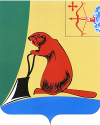 Печатное средство массовой информации органов местного самоуправления Тужинского муниципального районаБюллетень муниципальных нормативных правовых актов№ 13 (292)09 июня 2021 годапгт ТужаСОДЕРЖАНИЕРаздел I. Постановления и распоряжения главы района и администрации Тужинского района АДМИНИСТРАЦИЯ ТУЖИНСКОГО МУНИЦИПАЛЬНОГО РАЙОНАКИРОВСКОЙ ОБЛАСТИРАСПОРЯЖЕНИЕО внесении изменения в распоряжение администрации Тужинского муниципального района 
от 23.06.2017 № 49В соответствии с постановлением Правительства Российской Федерации от 18.09.2020 № 1485 «Об утверждении положения о подготовке граждан Российской Федерации, иностранных граждан и лиц без гражданства в области защиты от чрезвычайных ситуаций природного и техногенного характера»:1. Внести изменение в распоряжение администрации Тужинского муниципального района 
от 23.06.2017 № 49 «Об организации вводного инструктажа по гражданской обороне и чрезвычайным ситуациям в администрации Тужинского муниципального района», дополнив пункт 3 распоряжения подпунктом 3.4. следующего содержания:«3.4. Проводить инструктаж по действиям в ЧС с работниками администрации Тужинского муниципального района не реже одного раза в год.».2. Опубликовать настоящее постановление в Бюллетене муниципальных нормативных правовых актов органов местного самоуправления Тужинского муниципального района Кировской области.Глава Тужинского муниципального района   Л.В. БледныхАДМИНИСТРАЦИЯ ТУЖИНСКОГО МУНИЦИПАЛЬНОГО РАЙОНАКИРОВСКОЙ ОБЛАСТИПОСТАНОВЛЕНИЕО подготовке и приемке муниципальных образовательных учреждений Тужинского муниципального района к новому 2021-2022 учебному годуВ целях организации плановой подготовки образовательных учреждений Тужинского муниципального района к новому учебному году администрация Тужинского муниципального района ПОСТАНОВЛЯЕТ:1. Начать подготовку образовательных учреждений Тужинского муниципального района (далее - образовательные учреждения) всех типов и видов к новому учебному году в июне 2021 года.2. Утвердить состав рабочей группы по проверке готовности образовательных учреждений 
к новому 2021-2022 учебному году согласно приложению № 1.3. Утвердить план мероприятий по организации подготовки материальной базы образовательных учреждений к новому 2021 - 2022 учебному году согласно приложению № 2.4. Проверку готовности образовательных учреждений к новому 2021-2022 учебному году провести 14 июля 2021 года.5. Заместителю главы администрации Тужинского муниципального района по социальным вопросам - начальнику управления образования Марьиной Н.А.:5.1. Обеспечить подготовку муниципальных образовательных учреждений к новому 2021 - 2022 учебному году.5.2. Обеспечить условия для деятельности рабочей группы по проверке образовательных учреждений к новому 2021-2022 учебному году.5.3. Обеспечить проведение необходимых ремонтных работ в образовательных учреждениях 
в соответствии с объёмом выделенных денежных средств.5.4. Закончить подготовку образовательных учреждений к новому 2021-2022 учебному году 
до 19 августа 2021 года.6. Руководителям образовательных учреждений организовать мероприятия по подготовке образовательных учреждений к новому 2021-2022 учебному году в соответствии с требованиями надзорных служб и ведомств.7. Начальнику финансового управления администрации Тужинского муниципального района Лобановой Т.А. обеспечить финансирование ремонтных работ для подготовки муниципальных образовательных учреждений к новому 2021-2022 учебному году.8. Настоящее постановление вступает в силу с момента опубликования в Бюллетене муниципальных нормативных правовых актов органов местного самоуправления Тужинского муниципального района Кировской области.9. Контроль за выполнением настоящего постановления возложить на заместителя главы администрации Тужинского муниципального района по социальным вопросам – начальника управления образования Марьину Н.А.Глава Тужинского муниципального района   Л.В. БледныхПриложение № 1УТВЕРЖДЕНпостановлением администрации Тужинского муниципального района от 31.05.2021 № 163СОСТАВрабочей группы по проверке готовности образовательных учреждений Тужинского муниципального района к новому 2021-2022 учебному году___________Приложение № 2УТВЕРЖДЕНпостановлением администрации Тужинского муниципального района от 31.05.2021 № 163ПЛАНмероприятий по организации подготовки материальной базы образовательных учреждений Тужинского муниципального района 
к новому 2021 – 2022 учебному году___________АДМИНИСТРАЦИЯ ТУЖИНСКОГО МУНИЦИПАЛЬНОГО РАЙОНАКИРОВСКОЙ ОБЛАСТИПОСТАНОВЛЕНИЕО местной системе оповещения и информирования населения Тужинского муниципального района Кировской области об угрозе возникновения или о возникновении чрезвычайныхситуаций, об опасностях при ведении военных действий или вследствие этих действийВ соответствии с Указом Президента Российской Федерации от 13.11.2012 № 1522 «О создании комплексной системы экстренного оповещения населения об угрозе возникновения или 
о возникновении чрезвычайных ситуаций», Федеральными законами от 21.12.1994 № 68-ФЗ «О защите населения и территорий от чрезвычайных ситуаций природного и техногенного характера», 
от 12.02.1998 № 28-ФЗ «О гражданской обороне», от 02.07.2013 № 158-ФЗ «О внесении изменений 
в отдельные законодательные акты Российской Федерации по вопросу оповещения и информирования населения», Законом Кировской области от 15.12.2020 № 422-ЗО «О защите населения и территорий Кировской области от чрезвычайных ситуаций природного и техногенного характера», приказом Министерства Российской Федерации по делам гражданской обороны, чрезвычайным ситуациям 
и ликвидации последствий стихийных бедствий, Министерства цифрового развития, связи и массовых коммуникаций Российской Федерации от 31.07.2020 № 578/365 «Об утверждении положения о системах оповещения населения», приказом Министерства Российской Федерации по делам гражданской обороны, чрезвычайным ситуациям и ликвидации последствий стихийных бедствий, Министерства цифрового развития, связи и массовых коммуникаций Российской Федерации от 31.07.2020 № 579/366 «Об утверждении Положения по организации эксплуатационно-технического обслуживания систем оповещения населения» администрация Тужинского муниципального района ПОСТАНОВЛЯЕТ:1. Утвердить Положение о местной системе оповещения и информирования населения Тужинского муниципального района Кировской области (далее - Тужинский муниципальный район) об угрозе возникновения или о возникновении чрезвычайных ситуаций, об опасностях при ведении военных действий или вследствие этих действий (далее - местная система оповещения) согласно приложению.2. Признать утратившими силу постановления администрации Тужинского муниципального района:2.1. От 01.09.2017 № 330 «О Порядке задействования местной системы оповещения 
и информирования населения об опасностях, возникающих при военных конфликтах или вследствие этих конфликтов, а также при чрезвычайных ситуациях природного и техногенного характера».2.2. От 12.09.2017 № 347 «О внесении изменений в постановление администрации Тужинского муниципального района от 01.09.2017 № 330».3. Финансовому управлению администрации Тужинского муниципального района предусмотреть 
в бюджете муниципального образования расходы на создание, поддержание в постоянной готовности 
и использование местной системы оповещения.4. Отделу по экономике и прогнозированию администрации Тужинского муниципального района заключить договоры с организациями связи, теле - и (или) радиовещания, иными организациями 
на эксплуатационно-техническое обслуживание местной системы оповещения.5. С целью создания комплексной системы экстренного оповещения населения об угрозе возникновения или о возникновении чрезвычайных ситуаций (далее - КСЭОН) на территории Кировской области отделу жизнеобеспечения администрации Тужинского муниципального района обеспечить включение в документы территориального планирования вопросов, связанных 
с определением территорий, где требуется создание элементов КСЭОН.6. Опубликовать настоящее постановление в Бюллетене муниципальных нормативных правовых актов органов местного самоуправления Тужинского муниципального района Кировской области.Глава Тужинского муниципального района   Л.В. БледныхПриложение УТВЕРЖДЕНОпостановлением администрации Тужинского муниципального района от 31.05.2021 № 165ПОЛОЖЕНИЕо местной системе оповещения и информирования населения Тужинского муниципального района Кировской области об угрозе возникновения или о возникновении чрезвычайныхситуаций, об опасностях при ведении военных действий или вследствие этих действий1. Общие положения1.1. Местная система оповещения и информирования населения Тужинского муниципального района Кировской области об угрозе возникновения или о возникновении чрезвычайных ситуаций, 
об опасностях при ведении военных действий или вследствие этих действий (далее - местная система оповещения, МСО) представляет собой организационно-техническое объединение сил, средств связи 
и оповещения, сетей вещания, каналов сети связи общего пользования в соответствии с приказом Министерства Российской Федерации по делам гражданской обороны, чрезвычайным ситуациям 
и ликвидации последствий стихийных бедствий, Министерства цифрового развития, связи и массовых коммуникаций Российской Федерации от 31.07.2020 № 578/365 «Об утверждении положения о системах оповещения населения» (далее - совместный приказ), предоставляемых Кировским филиалом публичного акционерного общества «Ростелеком» (далее - Кировский филиал ПАО «Ростелеком»), Кировским областным телерадиопередающим центром федерального государственного унитарного предприятия «Российская телевизионная и радиовещательная сеть» (далее - ФГУП РТРС ОРТПЦ), филиалом федерального государственного унитарного предприятия «Всероссийская государственная телевизионная и радиовещательная компания» «Государственная телевизионная и радиовещательная компания «Вятка» (далее - филиал ФГУП ВГТРК ГТРК «Вятка»), другими организациями.1.2. Настоящее Положение определяет назначение и задачи, а также порядок реализации мероприятий по созданию, совершенствованию, поддержанию в постоянной готовности 
к задействованию по назначению МСО.1.3. МСО предназначена для обеспечения:1.3.1. Оповещения об опасностях, возникающих при угрозе возникновения или возникновении чрезвычайных ситуаций (далее - ЧС) природного и техногенного характера, а также при ведении военных действий или вследствие этих действий, о правилах поведения населения и мероприятиях 
по защите (далее - оповещение о ЧС).1.3.2. Информирования о прогнозируемых и возникших ЧС, принимаемых мерах по обеспечению населения и территорий, приемах и способах защиты (далее - информирование о ЧС).1.3.3. Проведения пропаганды знаний в области гражданской обороны, защиты населения 
и территорий от ЧС, в том числе обеспечения безопасности людей на водных объектах и обеспечения пожарной безопасности (далее - пропаганда знаний в области ГО и ЧС).1.4. Основной задачей МСО является доведение информации и сигналов оповещения о ЧС до:руководящего состава гражданской обороны и районного звена территориальной подсистемы РСЧС, созданной муниципальным образованием области;специально подготовленных сил районного звена территориальной подсистемы РСЧС, предназначенных и выделяемых (привлекаемых) для ликвидации ЧС, сил гражданской обороны муниципального уровня;населения, проживающего на территории Тужинского муниципального образования.1.5. В целях поддержания в состоянии постоянной готовности, проведения мероприятий 
по совершенствованию, эксплуатационно-техническому обслуживанию оборудования МСО принимается на баланс муниципального образования.1.6. Системы оповещения и информирования населения Тужинского муниципального района Кировской области об угрозе возникновения или о возникновении чрезвычайных ситуаций, 
об опасностях при ведении военных действий или вследствие этих действий (далее - системы оповещения и информирования) всех уровней должны технически и программно сопрягаться.1.7. Системы оповещения и информирования всех уровней должны быть готовы к задействованию как в мирное, так и в военное время.1.8. Списание оборудования систем оповещения и информирования всех уровней проводится 
в порядке, установленном действующим законодательством Российской Федерации. Документы 
на списание оборудования систем оповещения и информирования всех уровней согласовываются 
с Главным управлением МЧС России по Кировской области и управлением защиты населения 
и территорий администрации Правительства Кировской области.2. Порядок использования МСО2.1. В МСО с целью оповещения и информирования о ЧС осуществляется передача информации 
и сигналов по сетям связи для:2.1.2. Распространения программ телевизионного вещания.2.1.3. Распространения программ радиовещания.2.1.4. Распространения по иным электронным средствам массовой информации.2.1.5. Распространения оконечными устройствами МСО (электросирены, выносные акустические устройства, громкоговорители и другие устройства).2.2. Сигналы и информация, предназначенные для распространения по программам телевизионного вещания и радиовещания, для распространения по иным электронным средствам массовой информации, передаются через радиовещательные и телевизионные передающие станции операторов и организаций связи, организаций телерадиовещания, действующих на территории Тужинского муниципального района Кировской области, через иные электронные средства массовой информации для оповещения и информирования о ЧС населения Тужинского муниципального района Кировской области, а также для проведения технических проверок систем оповещения населения Тужинского муниципального района Кировской области.2.3. Речевая информация длительностью не более 5 минут, предназначенная для оповещения 
и информирования о ЧС населения по программам телевизионного вещания и радиовещания, 
для распространения оконечными устройствами системы оповещения, передается с 3-кратным повторением в виде текстов, произнесенных профессиональным диктором и заранее записанных 
на носители информации, с перерывом вещательных программ. В исключительных не терпящих отлагательств случаях допускается передача кратких речевых сообщений, произнесенных персоналом смен единой дежурно-диспетчерской службы администрации Тужинского муниципального района (далее - ЕДДС), дежурно-диспетчерских служб Тужинского муниципального района Кировской области.Передача информации может осуществляться как в автоматизированном, так 
и в неавтоматизированном режимах.2.4. Распоряжение на задействование МСО отдает глава Тужинского муниципального района Кировской области или лицо, его замещающее.2.5. Непосредственное управление МСО осуществляется дежурным ЕДДС с основного 
или резервного пультов управления.2.6. Постоянно действующие органы управления районного звена территориальной подсистемы РСЧС, организации связи, операторы связи, организации телерадиовещания, организации - владельцы иных электронных средств массовой информации проводят комплекс организационно-технических мероприятий по исключению несанкционированного задействования МСО и, иного оборудования, используемого для информирования и оповещения о ЧС.2.7. В случае несанкционированного задействования систем оповещения и информирования всех уровней их балансодержатели обязаны организовать оповещение населения в зоне действия систем оповещения и информирования о ложном задействовании вышеуказанных систем.3. Порядок поддержания в готовности, проведения эксплуатационно-технического обслуживания МСО3.1. Органы местного самоуправления, организации, учреждения, ведомства, на балансе которых находятся системы оповещения и информирования всех уровней (далее - балансодержатели систем оповещения и информирования):отвечают за проведение эксплуатационно-технического обслуживания систем оповещения 
и информирования, находящихся на их балансе;осуществляют проведение плановых и внеплановых проверок работоспособности систем оповещения и информирования, находящихся на их балансе.3.2. Эксплуатационно-техническое обслуживание систем оповещения и информирования всех уровней осуществляется на договорной основе либо персоналом, прошедшим специальную подготовку и обучение, имеющим соответствующий допуск на выполнение подобного рода работ.3.3. Плановые и внеплановые проверки работоспособности систем оповещения и информирования всех уровней проводятся с участием представителей операторов и организаций связи, иных организаций, с которыми заключены договоры на проведение эксплуатационно-технического обслуживания в соответствии с требованиями Положения по организации эксплуатационно-технического обслуживания, утвержденного приказом Министерства Российской Федерации по делам гражданской обороны, чрезвычайным ситуациям и ликвидации последствий стихийных бедствий, Министерства цифрового развития, связи и массовых коммуникаций Российской Федерации 
от 31.07.2020 № 579/366 «Об утверждении Положения по организации эксплуатационно-технического обслуживания систем оповещения населения».3.4. Совершенствование и реконструкция МСО и информирования предусматривается 
при подготовке соответствующей программы. Проекты по реконструкции, совершенствованию систем оповещения и информирования всех уровней согласовываются с Главным управлением МЧС России 
по Кировской области и управлением защиты населения и территорий администрации Губернатора 
и Правительства Кировской области.Ответственность за создание, повседневную эксплуатацию, проведение ремонта, эксплуатационно-технического обслуживания, проверок работоспособности, совершенствование и реконструкцию систем оповещения и информирования всех уровней возлагается на их балансодержателей.3.5. В целях обеспечения и поддержания в состоянии постоянной готовности к использованию МСО и информирования администрация Тужинского муниципального района Кировской области:разрабатывает тексты речевых сообщений для оповещения о ЧС и информирования о ЧС населения и организует их запись на магнитные и иные носители информации;организует и осуществляет подготовку персонала единой дежурно-диспетчерской службы 
по передаче сигналов оповещения о ЧС и информации о ЧС в мирное и военное время;планирует и проводит совместно с организациями связи, операторами связи, иными организациями проверки местной системы оповещения и информирования, тренировки по передаче сигналов оповещения о ЧС и информации о ЧС;разрабатывает совместно с организациями связи, операторами связи, иными организациями порядок взаимодействия единой дежурно-диспетчерской службы при передаче сигналов оповещения 
о ЧС и информации о ЧС;организует эксплуатационно-техническое обслуживание оборудования местной системы оповещения и информирования.3.6. В целях поддержания в состоянии постоянной готовности к задействованию МСО 
и информирования организации связи, операторы связи, организации телерадиовещания, иные организации, с которыми заключены договоры на проведение эксплуатационно-технического обслуживания систем оповещения и информирования, на договорной основе:обеспечивают техническую готовность средств оповещения, средств связи, каналов связи 
и аппаратуры телерадиовещания, студий, иных электронных средств массовой информации 
и оборудования, используемых в МСО, к использованию для информирования и оповещения о ЧС;определяют по заявкам администрации Тужинского муниципального района перечень сетевых ресурсов, каналов, средств связи и телерадиовещания, иных электронных средств массовой информации 
и оборудования, предназначенных для функционирования МСО;производят запись речевых сообщений для оповещения 
и информирования о ЧС, проведения проверок работоспособности систем оповещения 
и информирования на магнитные и иные носители информации.3.7. Финансирование создания, совершенствования и поддержания в состоянии постоянной готовности МСО, возмещение затрат, понесенных организациями связи и организациями телерадиовещания, привлекаемыми к обеспечению оповещения и информирования о ЧС, иными организациями, с которыми заключены договоры на проведение эксплуатационно-технического обслуживания, осуществляется в соответствии с федеральными законами.3.8. Создание, поддержание в состоянии постоянной готовности и совершенствование МСО относятся к вопросам мобилизационной подготовки.___________АДМИНИСТРАЦИЯ ТУЖИНСКОГО МУНИЦИПАЛЬНОГО РАЙОНАКИРОВСКОЙ ОБЛАСТИРАСПОРЯЖЕНИЕО присвоении звания «Лучший по профессии»В соответствии с постановлением администрации Тужинского муниципального района 
от 12.05.2021 № 153 «О проведении  районного смотра-конкурса «Лучший по профессии»:1. Утвердить решение организационного комитета по присвоению звания «Лучший 
по профессии» согласно приложению.Наградить победителей районного смотра-конкурса «Лучший по профессии» дипломами администрации Тужинского муниципального района.3. Рекомендовать руководителям предприятий, учреждений и организаций поощрить победителей районного смотра-конкурса «Лучший по профессии» денежной премией. 4. Опубликовать настоящее распоряжение в Бюллетене муниципальных нормативных правовых актов органов местного  самоуправления Тужинского муниципального района Кировской области.Глава Тужинского муниципального района   Л.В. БледныхПриложение УТВЕРЖДЕНОраспоряжением администрации Тужинского муниципального района от 08.06.2021 № 56РЕШЕНИЕорганизационного комитета по присвоению звания«Лучший по профессии»Присвоить звание «Лучший по профессии»:Агропромышленный комплекс: «Лучший мастер машинного доения» - Романовой Татьяне Леонидовне, оператору машинного доения коров индивидуального предпринимателя главы крестьянского (фермерского) хозяйства Клепцова Владимира Александровича. 2. «Лучший оператор по доращиванию телят» - Козловой Татьяне Геннадьевне, оператору по доращиванию телят  сельскохозяйственного производственного кооператива колхоза «Новый».«Лучший оператор по откорму КРС» - Пчелину Александру Ефимовичу, оператору по откорму и доращиванию крупного рогатого скота сельскохозяйственного производственного кооператива колхоза «Новый».«Лучший тракторист-машинист» - Лобанову Александру Леонидовичу, трактористу-машинисту общества с ограниченной ответственностью «Сельскохозяйственное предприятие «Колос».«Лучший комбайнер» - Васюкову Николаю Аркадьевичу, комбайнеру общества с ограниченной ответственностью «Сельскохозяйственное предприятие «Колос».Дербеневу Игорю Аркадьевичу, комбайнеру индивидуального предпринимателя главы крестьянского (фермерского) хозяйства Кислицына Олега Васильевича.«Лучший руководитель СПК, глава крестьянско-фермерского хозяйства» - Васеневу Андрею Владимировичу, директору общества с ограниченной ответственностью «Сельскохозяйственное предприятие «Колос».Кислицыну Николаю Михайловичу, главе фермерского хозяйства.«Лучший специалист сельскохозяйственного производства» - Тетериной Валентине Ивановне, главному агроному общества с ограниченной ответственностью «Сельскохозяйственное предприятие «Колос».Сфера промышленности, лесного комплекса, дорожного хозяйства, автотранспорта, энергетики и связи:  «Лучший работник лесозаготовительного предприятия» - Васюкову Леониду Андреевичу, бригадиру лесорубочной бригады индивидуального предпринимателя Краева Юрия Павловича.«Лучший работник лесоперерабатывающего комплекса» - Блинову Юрию Витальевичу, водителю грузового автомобиля индивидуального предпринимателя Рогожина Сергея Анатольевича.«Лучший работник АТП» - Полубоярцеву Евгению Алексеевичу, водителю автобуса муниципального унитарного предприятия «Тужинское автотранспортное предприятие».«Лучший работник дорожного хозяйства» -Панову Александру Германовичу, машинисту автогрейдера филиала Акционерного общества «Вятские автомобильные дороги» Яранского дорожного управления № 45. «Лучший работник энергетического комплекса» - Мильчакову Николаю Николаевичу, электромонтёру по эксплуатации распределительных сетей производственного  отделения «Яранские электрические сети» Тужинский РЭС филиала «Кировэнерго» ПАО «Межрайонная распределительная сетевая компания Центра и Приволжья».«Лучший работник противопожарной службы» - Актемежеву Андрею Леонидовичу, пожарному 56 пожарно-спасательной части 4 пожарно-спасательного отряда ФПС ГПС Главного управления МЧС России по Кировской области.«Лучший работник электросвязи и почты» -Подковыриной Марине Витальевне, начальнику отделения почтовой связи Пиштенур Яранского почтамта УФПС Кировской области Акционерного общества «Почта России». Сфера торговли, предпринимательства, бытового и коммунального обслуживания населения:«Лучший работник торговли» - Новокшоновой Наталии Сергеевне, заведующему магазином «Хозтовары»  Тужинского районного потребительского общества.«Лучший работник общественного питания и производства пищевых продуктов» - Лобановой Екатерине Васильевне, старшему повару кафе «Бриг» общества с ограниченной ответственностью «Кулинар». «Лучший специалист райпо» - Винокурову Антону Николаевичу, системному администратору Тужинского районного потребительского общества.«Лучший предприниматель» -  Чешуину Геннадию Петровичу, индивидуальному предпринимателю.«Лучший работник коммунального хозяйства» - Сунгуровой Фаине Николаевне, бухгалтеру Тужинского муниципального унитарного предприятия «Коммунальщик».«Лучший машинист котельных установок учреждений и предприятий» - Цапурину Виталию Михайловичу, мастеру по котельным установкам Тужинского муниципального унитарного предприятия «Коммунальщик». «Лучший работник бытового обслуживания» - Чеснокову Евгению Анатольевичу – индивидуальному предпринимателю в сфере оказания услуг по организации похорон и предоставлению связанных с ними услуг. Финансово-банковская сфера: «Лучший работник финансовой сферы» -Норкиной Наталии Геннадьевне, главному специалисту по планированию бюджета муниципального казенного учреждения «Финансовое управление администрации Тужинского муниципального района».«Лучший бухгалтер» - Кислицыной Ирине Николаевне, старшему бухгалтеру Тужинскогорайонного потребительского общества.  Социальная сфера:«Лучший учитель» -Елсуковой Лидии Владимировне, учителю начальных классов Кировского областного государственного общеобразовательного бюджетного учреждения «Средняя школа с углубленным изучением отдельных предметов пгт Тужа».  «Лучший воспитатель» -Безруковой Ольге Викторовне, воспитателю муниципального казенного дошкольного образовательного учреждения детский сад «Сказка» пгт Тужа.«Лучший педагог дополнительного образования» - Решетниковой Анне Владимировне, преподавателю, концертмейстеру муниципального бюджетного учреждения дополнительного образования Тужинская районная детская музыкальная школа. «Лучший работник дошкольного образования» - Халтуриной Татьяне Васильевне, завхозу муниципального казённого дошкольного образовательного учреждения детский сад «Родничок» пгт Тужа. «Лучший администратор системы образования» -Тохтеевой Нине Геннадьевне, директору Кировского областного государственного общеобразовательного бюджетного учреждения «Средняя школа с. Ныр Тужинского района».«Лучший врач» - Чесноковой Людмиле Борисовне, заведующему клинико-диагностической лабораторией, врачу клинической лабораторной диагностики Кировского областного государственного бюджетного учреждения здравоохранения «Тужинская центральная районная больница».«Лучший фельдшер» - Никитиной Алевтине Петровне, фельдшеру - лаборанту Кировского областного государственного бюджетного учреждения здравоохранения «Тужинская центральная районная больница».8. «Лучшая медицинская сестра» - Краевой Галине Анатольевне, медицинской сестре Кировского областного государственного бюджетного учреждения здравоохранения «Тужинская центральная районная больница».9. «Лучший клубный работник» - Тарасовой Ксении Андреевне, заместителю директора по творческо–методической деятельности муниципального бюджетного учреждения культуры Тужинский районный культурно-досуговый центр.10. «Лучший библиотечный, музейный работник» - Тюлькиной Татьяне Павловне, библиотекарю абонемента Детского отдела муниципального бюджетного учреждения культуры Тужинская районная межпоселенческая централизованная библиотечная система. «Лучший работник социального обслуживания» - Новокшоновой Жанетте Юрьевне, социальному работнику Кировского областного государственного автономного учреждения социального обслуживания «Межрайонный комплексный центр социального обслуживания населения в Яранском районе Тужинский ОСОН».Муниципальная и государственная служба:«Лучший муниципальный служащий» - Лобановой Татьяне Александровне, начальнику муниципального казенного учреждения «Финансовое управление администрации Тужинского муниципального района».2. «Лучший специалист по предоставлению государственных услуг» - Чеснокову Алексею Петровичу, ведущему инспектору Кировского областного государственного казённого учреждения Центр занятости населения Тужинского района.Правоохранительные и судебные органы:«Лучший сотрудник правоохранительных и судебных органов» -Мильчаковой Екатерине Михайловне, старшему инспектору (по делам несовершеннолетних) группы участковых уполномоченных полиции и по делам несовершеннолетних пункта полиции «Тужинский» МО МВД России «Яранский».___________ТУЖИНСКАЯ РАЙОННАЯ ДУМАКИРОВСКОЙ ОБЛАСТИРЕШЕНИЕпгт ТужаО внесении изменения в решение Тужинской районной Думы от 29.05.2020 № 46/340В соответствии с частью 5 статьи 36 Федерального закона от 06.10.2003 № 131-ФЗ «Об общих принципах организации местного самоуправления в Российской Федерации», в целях приведения нормативного правового акта в соответствие с действующим законодательством, Тужинская районная Дума РЕШИЛА:1. Внести в Положение об оплате труда главы района, утвержденного решением Тужинской районной Думы от 29.05.2020 № 46/340 «Об оплате труда главы района и муниципальных служащих Тужинского муниципального района» (далее - Положение) следующее изменение:Подразделы 3.1 и 3.2. раздела 3 Положения изложить в новой редакции следующего содержания:«3.1. Общий размер ежемесячной премии по результатам работы (далее – премия) составляет 
до одного должностного оклада в расчете на месяц и выплачивается ежемесячно.Сумма премии ежемесячно определяется постоянной депутатской комиссией по бюджету, налогам, финансам, экономической и инвестиционной политике и контролю Тужинской районной Думы (далее – комиссия).Сумма премии выплачивается в полном размере при выполнении всех показателей, приведенных в таблице:В случае невыполнения показателя № 1 сумма ежемесячной премии снижается на процент невыполнения показателя, но не более значения, указанного в таблице.При невыполнении показателей № 2, № 3, № 4, № 5 сумма премии снижается на проценты, предусмотренные таблицей.В целях исчисления конкретного размера премии главе района по итогам работы за месяц Муниципальное казенное учреждение «Финансовое управление администрации Тужинского муниципального района» (далее – МКУ «Финансовое управление») ежемесячно (не позднее 20 числа месяца, следующего за отчетным) представляет в комиссию сведения о выполнении показателей 
(за предыдущий месяц), предусмотренных таблицей.Комиссия рассматривает представленные сведения и принимает решение о размере ежемесячной премии, которое оформляется протоколом. На основании протокола комиссии издается приказ Тужинской районной Думы о премировании главы района, который направляется в сектор бухгалтерского учета администрации района и является основанием для начисления премии.В спорных ситуациях комиссия может вынести вопрос о премировании главы района 
на рассмотрение Тужинской районной Думы.3.2. Размер ежемесячной процентной надбавки к должностному окладу за работу со сведениями, составляющими государственную тайну, определяется в соответствии с Правилами выплаты ежемесячных процентных надбавок к должностному окладу (тарифной ставке) граждан, допущенных 
к государственной тайне на постоянной основе, и сотрудников структурных подразделений по защите государственной тайны, утвержденными постановлением Правительства Российской Федерации 
от 18.09.2006 № 573 «О предоставлении социальных гарантий гражданам, допущенным 
к государственной тайне на постоянной основе, и сотрудникам структурных подразделений по защите государственной тайны» в зависимости от степени секретности сведений, к которым глава района имеет доступ и устанавливается один раз в год решением Тужинской районной Думы.Основанием для установления ежемесячной процентной надбавки к должностному окладу 
за работу со сведениями, составляющими государственную тайну, является оформленный, 
в предусмотренном законодательством Российской Федерации порядке, допуск к государственной тайне.».2. Настоящее решение вступает в силу со дня его официального опубликования в Бюллетене муниципальных нормативных правовых актов органов местного самоуправления Тужинского муниципального района Кировской области.Заместитель председателя Тужинской районной Думы    А.И. СусловГлава Тужинского муниципального района    Л.В. БледныхТУЖИНСКАЯ РАЙОННАЯ ДУМАКИРОВСКОЙ ОБЛАСТИРЕШЕНИЕпгт ТужаО признании утратившим силу решения Тужинской районной Думы от 24.11.2006 № 11/90В соответствии с Федеральными законами от 06.10.2003 № 131-ФЗ«Об общих принципах организации местного самоуправления в Российской Федерации»,от 28.12.2009 № 381-ФЗ «Об основах государственного регулирования торговой деятельности в Российской Федерации» Тужинская районная Дума РЕШИЛА:1. Признать утратившим силу решение Тужинской районной Думы Кировской области 
от 24.11.2006 № 11/90 «Об утверждении Правил работы предприятий розничной торговли и Правил работы мелкорозничной торговой сети».2. Настоящее решение вступает в силу с момента опубликования в Бюллетене муниципальных нормативных правовых актов органов местного самоуправления Тужинского муниципального района Кировской области.Заместитель председателя Тужинской районной Думы    А.И. СусловГлава Тужинского муниципального района    Л.В. БледныхТУЖИНСКАЯ РАЙОННАЯ ДУМАКИРОВСКОЙ ОБЛАСТИРЕШЕНИЕпгт ТужаО проведении публичных слушаний по проекту решения Тужинской районной Думы «О внесении изменений в Устав муниципального образования Тужинский муниципальный район»В соответствии со статьей 28 Федерального закона от 06.10.2003 № 131-ФЗ «Об общих принципах организации местного самоуправления в Российской Федерации», с решением Тужинской районной Думы Кировской области от 31.08.2015 № 61/383 «Об утверждении Порядка организации 
и проведения публичных слушаний в Тужинском муниципальном районе», на основании статьи 14 Устава муниципального образования Тужинский муниципальный район Тужинская районная Дума РЕШИЛА:1. Провести 21 июня 2021 года с 9.00 часов в зале заседаний администрации Тужинского муниципального района по адресу: пгт Тужа, ул. Горького, 5 публичные слушания по проекту решения Тужинской районной Думы «О внесении изменений в Устав муниципального образования Тужинский муниципальный район».2. Опубликовать настоящее решение вместе с проектом решения Тужинской районной Думы «О внесении изменений в Устав муниципального образования Тужинский муниципальный район», Положением о порядке учета предложений в проекты решений районной Думы о внесении изменений и дополнений в Устав муниципального района, утвержденным решением Тужинской районной Думы от 09.02.2007 № 14/140, Порядком участия граждан в обсуждении проекта Устава Тужинского района, проекта решения районной Думы о внесении изменений и дополнений в Устав Тужинского района, утвержденным решением Тужинской районной Думы от 01.09.2008 № 32/264 в Бюллетене муниципальных нормативных правовых актов органов местного самоуправления Тужинского муниципального района Кировской области в установленном порядке и разместить в сети «Интернет» на официальном сайте муниципального образования Тужинский муниципальный район Кировской области с адресом: http://Tuzha.ru/.3. Контроль за подготовкой и проведением публичных слушаний возложить на администрацию Тужинского муниципального района.4. Настоящее решение вступает в силу со дня его официального опубликования.Заместитель председателя Тужинской районной Думы    А.И. СусловГлава Тужинского муниципального района    Л.В. БледныхТУЖИНСКАЯ РАЙОННАЯ ДУМАКИРОВСКОЙ ОБЛАСТИРЕШЕНИЕпгт ТужаО внесении изменений в Устав муниципального образованияТужинский муниципальный районВ соответствии с Федеральным законом от 06.10.2003 № 131-ФЗ «Об общих принципах организации местного самоуправления в Российской Федерации» и на основании статьи 21 Устава муниципального образования Тужинский муниципальный район Тужинская районная Дума РЕШИЛА:1. Внести в Устав муниципального образования Тужинский муниципальный район, принятый решением Тужинской районной Думы от 27.06.2005 № 23/257 (далее — Устав), следующие изменения:1.1. Статью 7 Устава дополнить частью 6 следующего содержания:«Официальные тексты муниципальных правовых актов размещаются на портале Минюста России (http://pravo-minjust.ru,http://право-минюст.рф; регистрационный номер и дата регистрации 
в качестве сетевого издания: Эл № ФС77-72471 от 05.03.2018).».1.2. Пункт 39 части 1 статьи 8 изложить в следующей редакции:«39) организация в соответствии с федеральным законом выполнения комплексных кадастровых работ и утверждение карты-плана территории;».1.3. Дополнить Устав статьей 13.1 следующего содержания:«Статья 13.1. Инициативные проекты1. В целях реализации мероприятий, имеющих приоритетное значение для жителей Тужинского района или его части, по решению вопросов местного значения района или иных вопросов, право решения которых предоставлено органам местного самоуправления Тужинского района, 
в администрацию Тужинского района может быть внесен инициативный проект.2. Порядок определения части территории Тужинского района, на которой могут реализовываться инициативные проекты, устанавливается нормативным правовым актом Тужинской районной Думы.3. Порядок выдвижения, внесения, обсуждения, рассмотрения инициативных проектов, а также проведения их конкурсного отбора устанавливается Тужинской районной Думой.».1.4. Часть 1 статьи 15 Устава изложить в следующей редакции:«1. Для обсуждения вопросов местного значения, информирования населения о деятельности органов местного самоуправления и должностных лиц местного самоуправления, обсуждения вопросов внесения инициативных проектов и их рассмотрения, осуществления территориального общественного самоуправления на части территории Тужинского района могут проводиться собрания граждан.»1.5. В статье 17 Устава:1.5.1. Часть 1 дополнить предложением следующего содержания: «В опросе граждан по вопросу выявления мнения граждан о поддержке инициативного проекта вправе участвовать жители Тужинского района или его части, в которых предлагается реализовать инициативный проект, достигшие шестнадцатилетнего возраста.».1.5.2. Часть 2 дополнить пунктом 3 следующего содержания:«3) жителей Тужинского района или его части, в которых предлагается реализовать инициативный проект, достигших шестнадцатилетнего возраста, - для выявления мнения граждан 
о поддержке данного инициативного проекта.».1.5.3. Часть 4 изложить в следующей редакции: «4. Решение районной Думы о назначении опроса граждан должно быть опубликовано (обнародовано) в течение 5 дней с момента его принятия, не позднее чем за десять дней до дня проведения опроса. Для проведения опроса граждан может использоваться официальный сайт муниципального образования в информационно-телекоммуникационной сети «Интернет».В решении Тужинской районной Думы о назначении опроса устанавливаются:1) дата и сроки проведения опроса;2) формулировка вопроса (вопросов), предлагаемого (предлагаемых) при проведении опроса;3) методика проведения опроса;4) форма опросного листа;5) территория опроса в случае, если опрос проводится на части территории;6) минимальная численность жителей Тужинского района, участвующих в опросе.7) порядок идентификации участников опроса в случае проведения опроса граждан 
с использованием официального сайта муниципального образования в информационно-телекоммуникационной сети «Интернет».Решение Тужинской районной Думы о назначении опроса подлежит официальному опубликованию (обнародованию) в порядке, предусмотренном Уставом района, не позднее чем за десять дней до дня проведения опроса.»1.6. Часть5 статьи 23 Устава дополнить пунктом 5.1. следующего содержания:«5.1.Депутату районной Думы для осуществления своих полномочий на непостоянной основе гарантируется сохранение места работы (должности) на период, продолжительность которого составляет4 рабочих дня в месяц.».2. Зарегистрировать изменения в Устав муниципального образования Тужинский муниципальный район в порядке, установленном Федеральным законом от 21.07.2005 № 97-ФЗ 
«О государственной регистрации уставов муниципальных образований».3. Настоящее решение вступает в силу в соответствии с действующим законодательством.Председатель Тужинской 
районной Думы                                                                                                                                  Э.Н. БагаевГлава Тужинского муниципального района                                                                                                                   Л.В. БледныхПриложение к решению Тужинской районной Думы 
от 08.06.2021 № 57/424ПОЛОЖЕНИЕо порядке учета предложений в проекты решений районной Думыо внесении изменений и дополнений в Устав муниципального района1.ОБЩИЕ ПОЛОЖЕНИЯНастоящее положение о порядке внесения предложений в проекты решений районной Думы о внесении изменений и дополнений в устав муниципального района (далее – положение) разработано в соответствии с Федеральным законом от 06.10.2003 № 131-ФЗ «Об общих принципах организации местного самоуправления в Российской Федерации» и устанавливает единый порядок учета предложений в проекты решений районной Думы о внесении изменений и дополнений в Устав муниципального района (далее – проекты решений).2. ПОРЯДОК ВНЕСЕНИЯ ПРЕДЛОЖЕНИЙ2.1. Предложения в проекты решений вносят граждане Российской Федерации, обладающие избирательным правом, постоянно или преимущественно проживающие на территории района.2.2. Предложения вносятся населением района в письменной форме. В случае если они внесены на публичных слушаниях, то заносятся в протокол публичных слушаний, который направляется в рабочую группу по учету предложений в проекты решений районной Думы о внесении изменений и дополнений в Устав муниципального района (далее – рабочая группа) в трехдневный срок после проведения публичных слушаний.2.3. Состав рабочей группы утверждается главой района.2.4. Рабочая группа рассматривает поступившие предложения в семидневный срок после поступления и дает свое заключение о том, какие предложения необходимо внести в проект решения, а какие отклонить. О принятом решении рабочая группа уведомляет инициаторов внесения предложений.2.5. Поступившие предложения и ответы на них регистрируются в отдельном журнале секретарем группы и прикладываются к протоколу заседания группы.3. ЗАКЛЮЧИТЕЛЬНЫЕ ПОЛОЖЕНИЯРезультаты рассмотренных рабочей группой предложений учитываются органами местного самоуправления при решении вопросов местного значения.ПОРЯДОКучастия граждан в обсуждении проекта Устава Тужинского района,проекта решения районной Думы о внесении изменений и дополненийв Устав Тужинского района1. Общие положенияВ обсуждении проекта Устава муниципального образования Тужинский муниципальный район (далее - проект Устава), проекта решения районной Думы о внесении изменений и дополнений в Устав  муниципального образования Тужинский муниципальный район (далее - проект решения) участвуют граждане, проживающие на территории муниципального образования Тужинский муниципальный район. Граждане вносят предложения по проекту Устава, проекту решения в письменной и устной форме.2. Сроки обсуждения проектовОбсуждение начинается со дня официального опубликования проекта Устава, проекта решения в районной газете "Родной край" или обнародования в Бюллетене муниципальных нормативных правовых актов органов местного самоуправления Тужинского муниципального района Кировской области. Проекты публикуются не позднее чем за 30 дней до дня рассмотрения на заседании районной Думы вопроса о принятии Устава Тужинского района или внесении в него изменений и дополнений.Дата окончания обсуждения - не позднее 7 дней до даты рассмотрения на заседании районной Думы вопроса о принятии Устава или решения о внесении в него изменений и дополнений.В случае принятия Устава Тужинского района или решения о внесении изменений в него не в первом чтении срок обсуждения продлевается решением районной Думы.3. Формы участия граждан в обсуждении проектовОбсуждение проекта Устава и проекта решения может проводиться:- на заседании районной Думы;- на публичных слушаниях;- на заседаниях представительных органов поселений;- на собраниях, конференциях граждан;- на сходах граждан;- посредством письменных и устных обращений граждан.4. Учет замечаний и предложений, высказанных в ходе обсуждения проектовУчет замечаний и предложений, высказанных в ходе проведенного обсуждения, осуществляется в порядке, утвержденном решением районной Думы.___________ТУЖИНСКАЯ РАЙОННАЯ ДУМАКИРОВСКОЙ ОБЛАСТИРЕШЕНИЕпгт ТужаО приеме муниципального унитарного предприятия «Коммунальщик»  из собственности муниципального образования Тужинское городское поселение Тужинского района Кировской области и имущества, находящегося у него на балансе в собственность муниципального образования Тужинский муниципальный район Кировской областиВ соответствии с Федеральным законом от 06.10.2003 № 131-ФЗ «Об общих принципах организации местного самоуправления в Российской Федерации»,  решением Тужинской районной Думы от 25.10.2012 № 21/158 «Об утверждении Положения об управлении и распоряжении имуществом муниципального образования Тужинский муниципальный район», утвержденного, на основании решения Тужинской поселковой Думы Тужинского городского поселения Тужинского района Кировской области от 24.05.2021 № 54/244, на основании статьи 42 Устава Тужинского района Тужинская районная Дума РЕШИЛА:1. Принять муниципальное унитарное предприятие «Коммунальщик»(далее – Предприятие) 
из собственности муниципального образования Тужинское городское поселение Тужинского района Кировской области в собственность муниципального образования Тужинский муниципальный район Кировской области согласно приложению № 1. 2.Утвердить Перечни имущества недвижимого, движимого и земельных участков, находящегося на балансе Предприятия и подлежащего передаче в муниципальную собственность муниципального образования Тужинский муниципальный район Кировской области согласно приложениям № 2, № 3, 
№ 4.3. Утвердить перечень договоров аренды, безвозмездного пользования и иных обременений, 
в отношении объектов, указанных в пункте 2 настоящего решения согласно приложению № 5.4. Администрации Тужинского муниципального района:4.1. Обеспечить передачу Предприятия и принадлежащего ему имущества, в соответствии 
с порядком, установленном действующим законодательством.4.2. Включить переданное имущество в реестр муниципального имущества муниципального образования Тужинский муниципальный район Кировской области.5. Настоящее решение вступает в силу со дня его официального опубликования в Бюллетене муниципальных нормативных правовых актов органов местного самоуправления Тужинского муниципального района Кировской области.Заместитель председателя Тужинской районной Думы    А.И. СусловГлава Тужинского муниципального района    Л.В. БледныхПриложение № 1УТВЕРЖДЕНрешением Тужинской районной Думы от 08.06.2021 № 57/425Перечень муниципальных унитарных предприятий, предлагаемых к передаче из собственности муниципального образования Тужинское городское поселение Тужинского района Кировской области и имущества в собственность муниципального образования Тужинский муниципальный район Кировской области___________Приложение № 2УТВЕРЖДЕНрешением Тужинской районной Думы от 08.06.2021 № 57/425Перечень недвижимого имущества, находящегося на балансе Предприятия и подлежащего передаче в муниципальную собственность муниципального образования Тужинский муниципальный район Кировской области__________Приложение № 3УТВЕРЖДЕНрешением Тужинской районной Думы от 08.06.2021 № 57/425Перечень движимого имущества, передаваемого
в муниципальную собственность муниципального образования
Тужинский муниципальный район
Кировской области___________Приложение № 4УТВЕРЖДЕНрешением Тужинской районной Думы от 08.06.2021 № 57/425Перечень земельных участков, передаваемых в муниципальную собственность муниципального образования Тужинский муниципальный район Кировской области___________Приложение № 5УТВЕРЖДЕНрешением Тужинской районной Думы 
от 08.06.2021 № 57/425ПЕРЕЧЕНЬ ДОГОВОРОВаренды, безвозмездного пользования и иных обременений, в отношении объектов, указанных в Приложении № 2 и 4__________ТУЖИНСКАЯ РАЙОННАЯ ДУМАКИРОВСКОЙ ОБЛАСТИРЕШЕНИЕпгт ТужаО принятии к осуществлению части полномочий органа местного самоуправления муниципального образования Тужинское городское поселение Тужинского района Кировской области по решению вопросов местного значенияВ соответствии с частью 4 статьи 15 Федерального закона от 06.10.2003 № 131-ФЗ «Об общих принципах организации местного самоуправления в Российской Федерации», Бюджетным кодексом Российской Федерации, пунктом 4.1часть 1статьи 8 Устава муниципального образования Тужинский муниципальный район Кировской области, Порядком заключения соглашений с органами местного самоуправления поселений, входящих в состав Тужинского муниципального района, о передаче (принятии) осуществления части полномочий по решению вопросов местного значения, утвержденным решением Тужинской районной Думы от 26.02.2021 № 54/397,на основании решения Тужинской поселковой Думы Тужинского городского поселения Тужинского  района Кировской области 
от 24.05.2021 № 54/244, Тужинская районная Дума РЕШИЛА:1. Администрации Тужинского муниципального района на неопределенный срок принять 
к исполнению осуществление части полномочий Тужинского городского поселения по вопросам организации в границах муниципального образования Тужинское городское поселение Тужинского района Кировской области тепло-, водоснабжения и водоотведения населения.2. Администрации района заключить с администрацией городского поселения соглашение 
о передаче осуществления части полномочий по решению вопросов местного значения согласно пункту 1 настоящего решения.3. Объем передаваемых финансовых средств для осуществления указанных полномочий определить в соответствии со сметой расходов на выполнение передаваемых полномочий 
по осуществлению муниципального земельного контроля Тужинского городского поселения, являющейся приложением к Соглашению.4. Настоящее Решение вступает в силу с момента его опубликования в Бюллетене муниципальных нормативных актов органов местного самоуправления Тужинского муниципального района Кировской области.Заместитель председателя Тужинской районной Думы    А.И. СусловГлава Тужинского муниципального района    Л.В. БледныхТУЖИНСКАЯ РАЙОННАЯ ДУМАКИРОВСКОЙ ОБЛАСТИРЕШЕНИЕпгт ТужаО внесении изменений в решение Тужинской районной Думы от 21.12.2020 № 53/385 В соответствии со статьей 20 Положения о бюджетном процессе в муниципальном образовании Тужинский муниципальный район, утвержденного решением Тужинской районной Думы от 26.02.2021 № 54/400, Тужинская районная Дума РЕШИЛА:1. Внести в решение Тужинской районной Думы от 21.12.2020 № 53/385 «О бюджете Тужинского муниципального района на 2021 год и на плановый период 2022 и 2023 годов» (далее – Решение) следующие изменения:1.1. Раздел 1 Решения изложить в новой редакции следующего содержания:«1. Утвердить основные характеристики бюджета муниципального района на 2021 год: 1.1. общий объем доходов бюджета муниципального района в сумме 115 701,1тыс. рублей;1.2. общий объем расходов бюджета муниципального района в сумме 122 590,5тыс. рублей;1.3. дефицит бюджета муниципального района в сумме 6 889,4 тыс. рублей.».1.2. Раздел 2 Решения изложить в новой редакции следующего содержания:«2. Утвердить основные характеристики бюджета муниципального района на 2022 год:2.1. общий объем доходов бюджета муниципального района в сумме 104 432,3 тыс. рублей;2.2. общий объем расходов бюджета муниципального района в сумме 104 932,3 тыс. рублей;2.3. дефицит бюджета муниципального района в сумме 500,0 тыс. рублей.».1.3. Приложение № 2 «Перечень главных администраторов доходов бюджета муниципального образования Тужинский муниципальный район Кировской области и закрепляемые за ними виды доходов бюджета муниципального образования Тужинский муниципальный район Кировской области» к Решению изложить в новой редакции согласно приложению № 1.1.4. Приложение № 6 «Объемы поступления налоговых и неналоговых доходов общей суммой 
и по статьям классификации доходов бюджетов, а также объемы безвозмездных поступлений 
по подстатьям классификации доходов бюджета на 2021 год» к Решению изложить в новой редакции согласно приложению № 2.1.5. Приложение № 7 «Распределение  бюджетных ассигнований по разделам и подразделам классификации расходов бюджетов на 2021 год» к Решению изложить в новой редакции согласно приложению № 3.	1.6. Приложение № 8 «Распределение бюджетных ассигнований по целевым статьям (муниципальным программам Тужинского района и непрограммным направлениям деятельности), группам видов расходов классификации расходов бюджетов на 2021 год» к Решению изложить в новой редакции согласно приложению № 4.	1.7. Приложение № 9 «Ведомственная структура расходов бюджета муниципального района 
на 2021 год» к Решению изложить в новой редакции согласно приложению № 5. 	1.8. Приложение № 10 «Источники финансирования дефицита бюджета муниципального района на 2021 год» к Решению изложить в новой редакции согласно приложению № 6. 1.9. Приложение № 14 «Распределение дотаций на выравнивание бюджетной обеспеченности бюджетам поселений за счет средств бюджета муниципального района на 2021 год» к Решению изложить в новой редакции согласно приложению № 7.1.10. Приложение № 17 «Объемы поступления налоговых и неналоговых доходов общей суммой и по статьям классификации доходов бюджетов, а также объемы безвозмездных поступлений по подстатьям классификации доходов бюджета на 2022 год и на 2023 год» к Решению изложить в новой редакции согласно приложению № 8.1.11. Приложение № 18 «Распределение  бюджетных ассигнований по разделам и подразделам классификации расходов бюджетов на плановый период 2022 и 2023 годы» к Решению изложить 
в новой редакции согласно приложению № 9.	1.12. Приложение № 19 «Распределение бюджетных ассигнований по целевым статьям (муниципальным программам Тужинского района и непрограммным направлениям деятельности), группам видов расходов классификации расходов бюджетов на плановый период 2022 и 2023 годы» к Решению изложить в новой редакции согласно приложению № 10.	1.13. Приложение № 20 «Ведомственная структура расходов бюджета муниципального района на плановый период 2022 и 2023 годы» к Решению изложить в новой редакции согласно приложению 
№ 11.1.14. Дополнить раздел 14 Решения подразделом 14.1 следующего содержания:«Установить, что из бюджета Тужинского района предоставляются субсидии, включая гранты, следующим некоммерческим организациям, не являющимися муниципальными учреждениями: социально ориентированным некоммерческим организациям – победителям конкурсного отбора.  Утвердить в пределах общего объема расходов бюджета Тужинского района, установленного разделом 1 Решения, бюджетные ассигнования на предоставление грантов в форме субсидий социально ориентированным некоммерческим организациям – победителям конкурсного отбора на 2021 год 
в сумме 82,5 тыс. рублей.Предоставление субсидий, указанных в данном подразделе настоящего решения, осуществляется соответствующим главным распорядителем средств бюджета Тужинского  района, определенным ведомственной структурой расходов бюджета Тужинского района согласно приложению 9 к Решению, 
в соответствии с порядком, установленным администрацией Тужинского  района Кировской области 
в соответствии с общими требованиями, утвержденными Правительством Российской Федерации. Субсидии предоставляются в случае открытия получателям субсидий в финансовом управлении администрации Тужинского района лицевых счетов по учету операций со средствами указанных субсидий в установленном им порядке, если иное не установлено законодательством Российской Федерации. Санкционирование операций за счет средств субсидий осуществляется финансовым управлением администрации Тужинского района на основании представленных получателями субсидий платежных и иных документов, подтверждающих возникновение денежных обязательств. Не использованные по состоянию на 1 января текущего финансового года субсидии подлежат возврату в бюджет Тужинского района до 1 февраля текущего финансового года в порядке, установленном администрацией Тужинского района, если иное не установлено законодательством Российской Федерации. При наличии потребности данные остатки средств могут быть возвращены в текущем финансовом году получателю субсидии, которому они были ранее предоставлены, на те же цели 
в соответствии с решением главного распорядителя средств бюджета Тужинского района, согласованным с финансовым управлением администрации Тужинского района.».1.15. В подразделе 15.2 раздела 15 Решения слова «на 2021 год в сумме 4 320,2 тыс. рублей» заменить словами «на 2021 год в сумме 5 140,2 тыс. рублей».2. Настоящее Решение вступает в силу с момента его опубликования в Бюллетене муниципальных нормативных актов органов местного самоуправления Тужинского муниципального района Кировской области.Заместитель председателя Тужинской районной Думы    А.И. СусловГлава Тужинского муниципального района    Л.В. БледныхПриложение № 1к решению Тужинской районной Думы от 08.06.2021 № 57/427Приложение № 2к решению Тужинской районной Думы от 21.12.2020 № 53/385___________Приложение № 2к решению Тужинской районной Думы 
от 08.06.2021 № 57/427Приложение № 6к решению Тужинской районной Думы 
от 21.12.2020 № 53/385___________Приложение № 3к решению Тужинской районной Думы 
от 08.06.2021 № 57/427Приложение № 7к решению Тужинской районной Думы 
от 21.12.2020 № 53/385___________Приложение № 4к решению Тужинской районной Думы от 08.06.2021 № 57/427Приложение № 8к решению Тужинской районной Думы от 21.12.2020 № 53/385___________Приложение № 5к решению Тужинской районной Думы от 08.06.2021 № 57/427Приложение № 9к решению Тужинской районной Думы от 21.12.2020 № 53/385___________Приложение № 6к решению Тужинской районной Думы от 08.06.2021 № 57/427Приложение № 10к решению Тужинской районной Думы от 21.12.2020 № 53/385___________Приложение № 7к решению Тужинской районной Думы от 08.06.2021 № 57/427Приложение № 14к решению Тужинской районной Думы от 21.12.2020 № 53/385___________Приложение № 8к решению Тужинской районной Думы от 08.06.2021 № 57/427Приложение № 17к решению Тужинской районной Думы от 21.12.2020 № 53/385___________Приложение № 9к решению Тужинской районной Думы от 08.06.2021 № 57/427Приложение № 18к решению Тужинской районной Думы от 21.12.2020 № 53/385___________Приложение № 10к решению Тужинской районной Думы от 08.06.2021 № 57/427Приложение № 19к решению Тужинской районной Думы от 21.12.2020 № 53/385___________Приложение № 11к решению Тужинской районной Думы от 08.06.2021 № 57/427Приложение № 20к решению Тужинской районной Думы от 21.12.2020 № 53/385___________ТУЖИНСКАЯ РАЙОННАЯ ДУМАКИРОВСКОЙ ОБЛАСТИРЕШЕНИЕпгт ТужаОб исполнении бюджета муниципального образованияТужинский муниципальный район за 2020 годВ соответствии со статьями 20, 49 Положения о бюджетном процессе в муниципальном образовании Тужинский муниципальный район, утвержденного решением Тужинской районной Думы от 26.02.2021 № 54/400, Тужинская районная Дума РЕШИЛА:1. Утвердить отчет об исполнении бюджета муниципального района за 2020 год по доходам 
в сумме 135 448,3 тыс. рублей, по расходам в сумме 129 385,4 тыс. рублей, с профицитом в сумме 6 602,9 тыс. рублей с показателями:1.1. По доходам бюджета Тужинского муниципального района за 2020 год по кодам классификации доходов бюджетов согласно приложению №1.1.2. По доходам бюджета Тужинского муниципального района за 2020 год по кодам видов доходов, подвидов доходов, классификации операций сектора государственного управления, относящихся к доходам бюджета согласно приложению № 2.1.3. По расходам бюджета Тужинского муниципального района за 2020 год по ведомственной структуре расходов бюджета муниципального района согласно приложению № 3. 1.4. По расходам бюджета Тужинского муниципального района за 2020 год по разделам
 и подразделам классификации расходов бюджета согласно приложению № 4. 1.5. По источникам финансирования дефицита бюджета Тужинского муниципального района на 2020 год согласно приложению № 5. 1.6. По расходам бюджета Тужинского муниципального района на реализацию муниципальных программ Тужинского района за 2020 год согласно приложению № 6. 1.7. По расходам бюджета Тужинского муниципального района на реализацию публичных нормативных обязательств за 2020 год согласно приложению № 7. 1.8. По видам финансовой помощи в разрезе поселений Тужинского муниципального района согласно приложениям № 8, № 9, № 10, № 11, № 12, №13, №14, №15.1.9. Отчет о расходовании средств резервного фонда муниципального образования Тужинский муниципальный район в 2020 году согласно приложению №16.2. Настоящее решение вступает в силу с момента опубликования в Бюллетене муниципальных нормативных актов органов местного самоуправления Тужинского муниципального района Кировской области.Заместитель председателя Тужинской районной Думы    А.И. СусловГлава Тужинского муниципального района    Л.В. БледныхПриложение № 1к решению Тужинской районной Думы от 08.06.2021 № 57/428___________Приложение № 2к решению Тужинской районной Думы от 08.06.2021 № 57/428___________Приложение № 3к решению Тужинской районной Думы от 08.06.2021 № 57/428___________Приложение № 4к решению Тужинской районной Думы 
от 08.06.2021 № 57/428___________Приложение № 5к решению Тужинской районной Думы 
от 08.06.2021 № 57/428___________Приложение № 6к решению Тужинской районной Думы 
от 08.06.2021 № 57/428___________Приложение № 7к решению Тужинской районной Думы от 08.06.2021 № 57/428___________Приложение № 8к решению Тужинской районной Думы от 08.06.2021 № 57/428___________Приложение № 9к решению Тужинской районной Думы от 08.06.2021 № 57/428___________Приложение № 10к решению Тужинской районной Думы от 08.06.2021 № 57/428___________Приложение № 11к решению Тужинской районной Думы от 08.06.2021 № 57/428___________Приложение № 12к решению Тужинской районной Думы от 08.06.2021 № 57/428___________Приложение № 13к решению Тужинской районной Думы от 08.06.2021 № 57/428___________Приложение № 14к решению Тужинской районной Думы от 08.06.2021 № 57/428___________Приложение № 15к решению Тужинской районной Думы от 08.06.2021 № 57/428___________Приложение № 16к решению Тужинской районной Думы от 08.06.2021 № 57/428Отчет о расходовании средств резервного фондамуниципального образования Тужинский муниципальный район в 2020 годуИз резервного фонда администрации Тужинского муниципального  района в 2020 году средства не выделялись.___________Учредитель: Тужинская районная Дума (решение Тужинской районной Думы № 20/145 от 01 октября 2012 года об учреждении своего печатного средства массовой информации - Информационного бюллетеня органов местного самоуправления муниципального образования Тужинский муниципальный район Кировской 
области, где будут официально публиковаться нормативные правовые акты, принимаемые органами местного самоуправления района, подлежащие обязательному опубликованию в соответствии с Уставом Тужинского района) Официальное издание. Органы местного самоуправления Тужинского районаКировской области: Кировская область, пгт Тужа, ул. Горького, 5.Подписано в печать: 09 июня 2021 годаТираж: 10 экземпляров, в каждом 198 страниц.Ответственный за выпуск издания: ведущий специалист отдела организационно-правовой и кадровой работы Чеснокова Н.Р.№ п/пНаименование постановления, распоряженияРеквизиты документаСтраница1О внесении изменения в распоряжение администрации Тужинского муниципального района от 23.06.2017 № 49от 31.05.2021№ 5432О подготовке и приемке муниципальных образовательных учреждений Тужинского муниципального района к новому 2021-2022 учебному годуот 31.05.2021№ 1633-53О местной системе оповещения и информирования населения Тужинского муниципального района Кировской области об угрозе возникновения или о возникновении чрезвычайных ситуаций, 
об опасностях при ведении военных действий или вследствие этих действийот 31.05.2021№ 1655-94О присвоении звания «Лучший по профессии»от 08.06.2021№ 569-12Раздел II. Решения Тужинской районной Думы Раздел II. Решения Тужинской районной Думы Раздел II. Решения Тужинской районной Думы Раздел II. Решения Тужинской районной Думы № п/пНаименование решенияРеквизиты документаСтраница1О внесении изменения в решение Тужинской районной Думы 
от 29.05.2020 № 46/340от 08.06.2021№ 57/42013-142О признании утратившим силу решения Тужинской районной Думы от 24.11.2006 № 11/90от 08.06.2021№ 57/423143О проведении публичных слушаний по проекту решения Тужинской районной Думы «О внесении изменений в Устав муниципального образования Тужинский муниципальный район»от 08.06.2021№ 57/42415-184О приеме муниципального унитарного предприятия «Коммунальщик»  из собственности муниципального образования Тужинское городское поселение Тужинского района Кировской области и имущества, находящегося у него на балансе 
в собственность муниципального образования Тужинский муниципальный район Кировской области от 08.06.2021№ 57/42518-315О принятии к осуществлению части полномочий органа местного самоуправления муниципального образования Тужинское городское поселение Тужинского района Кировской области по решению вопросов местного значенияот 08.06.2021№ 57/4263326О внесении изменений в решение Тужинской районной Думы 
от 21.12.2020 № 53/385 от 08.06.2021№ 57/42732-1617Об исполнении бюджета муниципального образования Тужинский муниципальный район за 2020 годот 08.06.2021№ 57/428161-19831.05.2021№54пгт Тужапгт Тужапгт Тужапгт Тужа31.05.2021№163пгт Тужапгт Тужапгт Тужапгт ТужаМАРЬИНА                        Наталия Александровна−заместитель главы администрации Тужинского муниципального района по социальным вопросам – начальник управления образования, председатель         рабочей группыОБОТНИНА Анастасия Васильевна−ведущий специалист управления образования администрации Тужинского муниципального района, секретарь рабочей группыЗЫКОВАТатьяна Анатольевна−главный специалист по мобилизационной работе и защите государственной тайны администрации Тужинского муниципального районаЛОБАНОВА Татьяна Александровна         −начальник финансового управления администрации Тужинского муниципального районаНОГИНАНаталья Юрьевна−заведующий отделом жизнеобеспечения администрации Тужинского муниципального района ШУЛЕВВладимир Витальевич−врио начальника ПП «Тужинский» МО МВД России «Яранский» (по согласованию)№ п/пНаименование мероприятийСроки выполненияИсполнители1Организация технического обследования материальной базы образовательных организацийдо 09 июня 2021 годаРуководители  образовательных организаций2Разработка и утверждение плана организационно-технических мероприятий подготовки образовательной организации 
к началу учебного года с учетом выполнения предписаний надзорных службдо 09 июня 2021 годаРуководители  образовательных организаций3Организация проведения профилактических 
и ремонтно-строительных работ на объектах образования, котельных, тепловых установках, инженерных сетяхИюнь-август 
2021 годаРуководители  образовательных организаций4Выполнение предписаний органов пожарного, энергетического и санитарно-эпидемиологического надзораИюнь - июльРуководители  образовательных организаций5Согласование паспортов готовности 
к отопительному периоду 2020/2021Май-сентябрь 
2021 годаРуководители  образовательных организаций6Проведение обучения, инструктажей 
по вопросам охраны труда, пожарной безопасности, действиям в случаях чрезвычайных ситуаций всех работников образовательных организацийдо 10 сентября 
2021 годаРуководители  образовательных организаций31.05.2021№165пгт Тужапгт Тужапгт Тужапгт Тужа08.06.2021№56пгт Тужапгт Тужапгт Тужапгт Тужа08.06.2021№57/420№ п/пНаименование показателей% снижения премии 
по результатам работы при невыполнении показателя1Выполнение плана исполнения бюджета муниципального района по налоговым и неналоговым доходам502Отсутствие просроченной задолженности в бюджетные и внебюджетные фонды, финансируемые из местного бюджета103Отсутствие просроченной кредиторской задолженности по выплате заработной платы по учреждениям, финансируемым из местного бюджета254Отсутствие просроченной кредиторской задолженности 
за потребленные топливно-энергетические ресурсы учреждений, финансируемых из местного бюджета105Отсутствие просроченной (неурегулированной) задолженности по долговым обязательствам508.06.2021№57/42308.06.2021№57/424№проект08.06.2021№57/425Полное наименование организацииАдрес места нахождения организации, 
ИНН организацииМуниципальное унитарное предприятие «Коммунальщик»612200, Кировская область, Тужинский район, 
пгт Тужа, ул. Береговая, д. 11АИНН 4332002548№ п/п№ п/пНаименование объектаКадастровый номерАдрес места нахожденияТехнические характеристики объекта (год, комплектность) Площадь объектаНаличие регистрации о/уБалансовая стоимость, руб.Остаточная стоимость, руб. на 01.04.20211123456789СооруженияСооруженияСооруженияСооруженияСооруженияСооруженияСооруженияСооруженияСооруженияСооружения1Сети водопроводаСети водопроводапгт Тужа1980326546,30103106,282Сети водопроводаСети водопроводапгт Тужа 
ул. Свободы, 
ул. Профсоюзная, ул. Дружбы, 
ул. Мира, Энергетиков1977613363,570,003Сети водопроводаСети водопроводапгт Тужа ул. Энергетиков, 
ул. Колхозная, 
ул. Новая197834646,490,004Водопровод внешний центральной больницыВодопровод внешний центральной больницыпгт Тужа, 
ул. Набережная, 
на территории ЦРБ197440115,718574,885Сети водопроводаСети водопроводапгт Тужа 
ул. Колхозная20029965,002656,606Водопровод южной части поселкаВодопровод южной части поселка43:33:310101:207пгт Тужа2003609 м43:33:310101:207-43/055/2021-2 от 18.03.2021991719,38271229,387Сети водопроводаСети водопроводад. Коврижата19791072808,00351706,638Сети водопроводаСети водопроводапгт Тужа, 
пер. Суворова2008320 м61871,8631554,589Сети водопровода заречной части поселкаСети водопровода заречной части поселкапгт Тужа, 
ул. Комарова, Северная20115,06 км2517146,821493508,1510Сети водопровода Сети водопровода с. Караванное19892300 п. м. 318501,00209919,3711Водопровод магистраль-ныйВодопровод магистраль-ныйд. Покста20204,963 км1681080,081615704,7012Насосная станция ЦРБНасосная станция ЦРБпгт Тужа, 
ул. Набережная197469069,000,0013Перекачная станция Перекачная станция пгт Тужа, 
ул. Набережная198783290,6827901,8214Канализа-ционный чугунный коллекторКанализа-ционный чугунный коллекторпгт Тужа, 
ул. Набережная1984110931,8832723,9915Канализация внешняяКанализация внешняяпгт Тужа, 
ул. Береговая197497818,789293,0316Артезианская скважина 
№ 25671Артезианская скважина 
№ 2567143:33:010111:200пгт Тужа, 
ул. ОрджоникидзеНасос ЭЦВ 6-6,5-125 № 14879, станция управления насосом с частотным преобразователем НСП–40-ХХ–11Ч–УХЛЗ, 1971100 м43-АГ 050188,               43-43-13/070/2014-214 от 25.07.2014138640,680,0017Артезианская скважина 
№ 4057Артезианская скважина 
№ 405743:33:310115:107пгт Тужа, 
ул. ДружбыНасос ЭЦВ 6-6,-85 
№ 2645, станция управления насосом с частотным преобразователем НСП–40-ХХ–11Ч–УХЛЗ, 197389 м43-АГ 050198,               43-43-13/070/2014-216 от 25.07.201458254,110,0018Артезианская скважина 
№ 1ТАртезианская скважина 
№ 1Т43:33:311601:822пгт Тужа, 
ул. ГорькогоНасос ЭЦВ 6-10-110 №10290, станция управления насосом с частотным преобразователем НСП–40-ХХ–11Ч–УХЛЗ, 199999 м43-АГ 050196,               43-43-13/070/2014-218 от 25.07.201449844,870,0019Артезианская скважина 
№ 4684Артезианская скважина 
№ 4684д. КоврижатаНасос ЭЦВ 6-6,5-85, станция управления насосом с частотным преобразователем НСП–40-ХХ–11Ч–УХЛЗ, водонапорная башня, 19798037,0020Артезианская скважина 
№ 6231Артезианская скважина 
№ 6231д. Покста Насос ЭЦВ 5-6,5-80 № 18718, станция управления насосом с частотным преобразователем НСП–40-ХХ–11Ч–УХЛЗ, 198516000,000,0021Артезианская скважина 
№ 4793Артезианская скважина 
№ 479343:33:310105:344пгт Тужа, 
ул. БереговаяНасос ЭЦВ 6-6,5-125 № 14245, станция управления насосом с частотным преобразователем НСП–40-ХХ–11Ч–УХЛЗ, 197687 м43-АГ 049792,               43-43-13/070/2014-249 от 14.08.201426320,000,0022Артезианская скважина Артезианская скважина с. Караванное Насос ЭЦВ 6-6,5-85 № 11641, станция управления насосом с частотным преобразователем НСП–40-ХХ–11Ч–УХЛЗ, водонапорная башня, 1989139046,000,0023Артезианская скважина 
№ 6362Артезианская скважина 
№ 636243:33:311501:229пгт Тужа, 
ул. Кирпичный заводНасос UNIPUMP, станция управления насосом с частотным преобразователем НСП–40-ХХ–11Ч–УХЛЗ, 1987106 м№ 101519,              43-43/013-43/013/102/2015-264/1 от 31.08.201550000,000,0024Артезианская скважина 
№ 6336ААртезианская скважина 
№ 6336А43:33:310119:448пгт Тужа, 
ул. СувороваНасос ЭЦВ 5-6,5-80 № 35150, станция управления насосом с частотным преобразователем НСП–40-ХХ–11Ч–УХЛЗ, 1987116 м№ 096539,              43-43/013-43/013/102/2015-222/1 от 31.07.201550000,000,0025Артезианская скважина 
№ 5364Артезианская скважина 
№ 5364пгт Тужа, 
ул. КомсомольскаяНасос ЭЦВ 6-6,5-125 № 21845, станция управления насосом с частотным преобразователем НСП–40-ХХ–11Ч–УХЛЗ, водонапорная башня,197951 м40000,000,0026Артезианская скважина 
№ 20569Артезианская скважина 
№ 2056943:33:310107:214пгт Тужа, 
ул. СадоваяНасос ЭЦВ 6-6,5-85 № 27446, станция управления насосом с частотным преобразователем НСП–40-ХХ–11Ч–УХЛЗ, 196998 м№ 096523,              43-43/013-43/013/102/2015-226/1 от 31.07.201530000,000,0027Артезианская скважина 
№ 5ААртезианская скважина 
№ 5А43:33:310108:291пгт Тужа, 350 м. 
на север от 
ул. ПобедыНасос ЭЦВ 6-10-110 № 24500, станция управления насосом с частотным преобразователем НСП–40-ХХ–11Ч–УХЛЗ, 199345 м№ 096537,              43-43/013-43/013/102/2015-224/1 от 31.07.201550000,000,0028Теплотрасса ЦРБТеплотрасса ЦРБпгт Тужа, 
ул. Набережная2003321160,930,0029Теплотрасса спорткомп-лексаТеплотрасса спорткомп-лексапгт Тужа, 
ул. Фокина, д.161998222073,06111648,1730Теплотрасса спорткомп-лексаТеплотрасса спорткомп-лексапгт Тужа, 
ул. Фокина, д.16200054107,0034867,8531Теплотрасса 
к семенной инспекцииТеплотрасса 
к семенной инспекциипгт Тужа, 
ул. Советская, д.10200217707,000,0032Теплотрасса котельной к д/с «Сказка»Теплотрасса котельной к д/с «Сказка»пгт Тужа, 
ул. Советская, д.62006212413,980,0033Теплотрасса 
к зданию управления образованияТеплотрасса 
к зданию управления образованияпгт Тужа, 
ул. Горького, д.102007143946,400,0034Тепловая сеть от ФОКа до здания начальной школыТепловая сеть от ФОКа до здания начальной школыпгт Тужа2012892297,9581794,6635Теплотрасса дома культурыТеплотрасса дома культурыпгт Тужа, 
ул. Свободы2013775921,00181048,0836Теплотрасса от отельной № 2 до дома по ул. Орджо-никидзеТеплотрасса от отельной № 2 до дома по ул. Орджо-никидзепгт Тужа, 
ул. Орджоникидзе2014220 м1092098,51464141,9337Теплотрасса от отельной № 2 до 
ул. НевскогоТеплотрасса от отельной № 2 до 
ул. Невскогопгт Тужа, 
ул. Невского2015236 м930021,59480511,1538ТеплотрассаТеплотрассас. Ныр, 
ул. Советская, 6 (Здание дома культуры), д.8 (Здание детского комбината), д.10 (здание школы), д.13 (здание администрации), д.13а (здание магазина), д.13б (здание котельной)1984432,53 м, в т.ч.: 16 м – 40 мм, 160 м – 50 мм, 89,3 м – 100 мм, 161,5 м – 150 мм, 5 м – 32 мм, 73 – 76 мм0,000,0039Очистные сооружения ЦРБОчистные сооружения ЦРБпгт Тужа, 
ул. Набережная1974241977,000,0040Очистные сооруженияОчистные сооружения43:33:310108:264пгт Тужа за ул. Победы2002502,5 кв.м.43:33:310108:264-43/055/2021-2 от 18.03.20212793760,001209399,24Объекты недвижимостиОбъекты недвижимостиОбъекты недвижимостиОбъекты недвижимостиОбъекты недвижимостиОбъекты недвижимостиОбъекты недвижимостиОбъекты недвижимостиОбъекты недвижимостиОбъекты недвижимости4141Здание котельной средней школы43:33:310112:267пгт Тужа, 
ул. Фокина, д. 1198683,6кв.м.43-АВ 678031,               43-43-13/208/2012-424 от 18.09.2012195951,00102996,204242Здание котельной 43:33:310107:186пгт Тужа,  
ул. Советская, д. 6198292кв.м. 43-АВ 782695,              43-43-13/208/2012-479 от 07.11.20121306356,00179599,754343Здание котельной дома культурыпгт Тужа, 
ул. Свободы, д.14196154,41кв.м. 241731,350,004444Здание котельной  43:33:390404:216с. Ныр, 
ул. Советская, д. 13б1984356,8кв.м. 43:33:390404:216-43/013/2018-3 от 21.12.201810186557,40456931,244545Здание производственной базыпгт Тужа, 
ул. Береговая, д. 1119881075 кв.м.1965376,00893772,95ИТОГО:30375051,798440888,99№ п/пНаименование ОСАдрес местонахождения объекта/государственный номерИнвентарный номер/ДатаизготовленияБалансоваястоимость,руб.Остаточнаястоимость на01.04.2021, руб.123456Движимое имущество (транспорт)Движимое имущество (транспорт)Движимое имущество (транспорт)Движимое имущество (транспорт)Движимое имущество (транспорт)1Автомашина грузовая ГАЗ-53 № Е 821 ЕО 43198817072,000,002Автомашина грузовая ГАЗ-5319 ас-машина№ Е 824 ЕО 43199143853,000,003Автомашина грузовая ГАЗ-САЗ-3507№ С 922 ЕО 43199110000,000,004Трактор МТЗ-80 № 20-65НК 43 199371397,000,005А/грейдер ДЗ-143№ 20-66НК 43 1988126290,000,006Прицеп тракторный 2ПТС-4№ 38-67199314893,000,007Автомашина грузовая ГАЗ- 3511-66№ М 183 НН 431992186045,600,008Экскаватор одноковшовый ЭО-2621№ 56-32 КЕ 432010780000,000,009Автомашина легковая «Шевроле -Нива»№ О 855 МА 2010230000,000,0010Трактор ДТ-75 ДРС-4 (гусеничный)№ 56-78 КЕ 431989224438,070,0011АвтомашинаУАЗ-220602№ Н 375 ОА 432002140338,000,0012Трактор МТЗ-82№ 93-32 КЕ 431983102799,000,0013Автомашина грузовая УАЗ-396292   № Р 355 ОН 432012151986,800,0014Тракторный прицеп 2 ПТС№ 93-62198715000,000,0015Автомашина ГАЗ-330730№ К 168 МС 43199578107,000,0016Трактор Т-150№ 55-91 КО 43199180000,000,0017Бульдозерное оборудование Т-150№ б/н200553400,000,00Движимое имуществоДвижимое имуществоДвижимое имуществоДвижимое имуществоДвижимое имуществоДвижимое имущество18Водонапорная башняд. Покста19856000,000,0019Водонапорная башняпгт Тужа, ул. Горького, 25200153799,001345,4320Воздуходувка (компрессор)пгт Тужа, ул. Победы2011105700,007927,7521Дымовая трубапгт Тужа, ул. Набережная200249730,000,0022Дымовая трубапгт Тужа,ул.Неского2009183676,0845919,3823Дымогарная трубапгт Тужаул.Южная19616028,980,0022Труба электросварочнаяпгт Тужа, ул. Береговая, 11а2007226520,5225721,2823Наклонный транспортер ТСН-160 в сборепгт Тужа, ул. Фокина, д. 1200588700,000,0024Установка химводоподготовкипгт Тужа, ул. Фокина, д. 1201247245,500,0025Установка химводоподготовкипгт Тужа, ул. Набережная201247245,500,0026Генератор бензиновыйпгт Тужаул.Набережная201242000,004200,0027Генератор бензиновыйпгт Тужа, ул. Горького201365000,0013510,0028Станция водоснабженияс. Ныр, ул. Советская, 
д. 13б20156000,000,0029Измельчитель древесных отходовпгт Тужа,ул.Горького2020120000,0102000,0030Компьютер "Самсунг"пгт Тужа,ул.Береговая200022298,000,0031Компьютер LGпгт Тужа,ул.Береговая200318739,740,0032Компьютер "Самсунг"пгт Тужа,ул.Береговая200423240,000,0033Котел "Каскад-1,12 МВт пгт Тужа, ул. Фокина, д. 12008658979,620,0034Котел КВ-0,64 (КВр-0,3К)пгт Тужа, ул. Советская, 
д. 62007324777,000,0035Котел водогрейный КВм-0,93К пгт Тужа, ул. Набережная2008600000,000,0036Котел КВМ-1,5Д (КВм-1,44 ОД)пгт Тужа, ул. Набережная2009441709,200,0037Котел КВр-0,52 "Каскад"    пгт Тужа, ул. Свободы, 
д. 142013364693,000,0038Котел КВр-0,52 "Каскад"    пгт Тужа, ул. Свободы, 
д. 142013364693,000,0039Котел КВр- 0,5 Кпгт Тужа, ул. Советская, 
д. 62017235194,56120397,4340Котел "Каскад" 
КВр-1,08 К/Дс. Ныр, ул. Советская, 
д. 13б2015380895,00155532,0441Котел КВм- 1,5 завод. 0646пгт Тужа, ул. Горького, здание котельной № 120201193029,501153261,8642Пожарный водоем № 1пгт Тужа, ул. Полевая, 17199134716,500,0043Пожарный водоем № 2пгт Тужа, ул. Полевая, 25199134716,500,0044ПГ – К – 100пгт Тужа, ул. Комарова, 170,000,0045ПГ – К – 100пгт Тужа, ул.Лермонтова, 160,000,0046ПГ – К – 100пгт Тужа, ул. Лермонтова, 80,000,0047ПГ – К – 100пгт Тужа, ул.Соколовская, 40,000,0048ПГ – К – 100пгт Тужа, ул. Труда, 150,000,0049ПГ – К – 100пгт Тужа, ул. Труда, 270,000,0050ПГ – К – 100пгт Тужа, ул. Труда, 90,000,0051ПГ – К – 100пгт Тужа, ул. Химиков, 100,000,0052ПГ – К – 100пгт Тужа, ул. Химиков, 160,000,0053ПГ – К – 100пгт Тужа, ул. Химиков, 40,000,0054ПГ – К – 100пгт Тужа, ул. Южная, 40,000,00ИТОГО:8070946,671629815,17№ п/пКадастровый номерАдрес места нахожденияПлощадь, кв. м.Кадастровая стоимость143:33:310112:115Кировская область, Тужинский район, пгт Тужа, ул. Фокина (для производственной деятельности)92445368,22243:33:010111:74Кировская область, Тужинский район, пгт Тужа, ул. Орджоникидзе (для эксплуатации скважины № 25671)192176402,49343:33:310115:75Кировская область, Тужинский район, пгт Тужа, ул. Дружбы (для эксплуатации скважины № 4057)182272465,04443:33:311601:516Кировская область, Тужинский район, 0,3 км 
на юго – запад от пгт Тужа, ул. Горького 
(для эксплуатации скважины № 1Т)360049860543:33:310105:263Кировская область, Тужинский район, пгт Тужа, ул.Береговая (для эксплуатации скважины № 4793)273499886,61643:33:310119:349Кировская область, Тужинский район, пгт Тужа, ул. Суворова (для эксплуатации скважины № 6336 А)222881399,92743:33:310108:251Кировская область, Тужинский район, 
пгт Тужа,350 метров на север от ул. Победы 
(для эксплуатации скважины № 5А)298393808,86843:33:310107:208Кировская область, Тужинский район, пгт Тужа, ул. Садовая (для эксплуатации скважины № 20569)81032215,52943:33:311501:196Кировская область, Тужинский район, пгт Тужа, ул. Кирпичный завод (для эксплуатации скважины № 6362)256388897,911043:33:390404:217Кировская область, Тужинский район, с. Ныр, 
ул. Советская, д.13б (коммунальное обслуживание)130631686,03№ п\пТип договора (аренда/Безвоз-мездное пользова-ние или иное)Стороны по договору (Арендодатель/Арен-датор, Ссудодатель/Ссудо-получатель, иные) 
с указанием ИНННомер и дата договора или иного документаПериод действия сделкиЦель совершения сделки (использова-ния имущества)Адрес предмета сделки 
с указанием кадастрового номераХарактеристика объекта сделки (переданная площадь, номер помещений и этаж в соответствии 
с документами технической инвентаризации)Совершение регистрации сделки (дата 
и номер регистрации)Для договоров аренды указать размер арендной платы за последний оплаченный квартал,  руб.123456789101Аренда земельно-го участкаАдминистрация Тужинского городского поселения, ИНН 4332005923/ Тужинское МУП «Коммунальщик», ИНН 4332002884№ 1 от 30.03.2017с момента подписа-ния на 11 месяцев с пролонга-циейдля производст-венной деятельностиКировская область, Тужинский район, 
пгт Тужа, ул. ФокинаКад № 43:33:310112:115, площадь - 924 кв.м.,нет34,032Аренда земельно-го участкаАдминистрация Тужинского городского поселения, ИНН 4332005923/ Тужинское МУП «Коммунальщик», ИНН 4332002884№ 2 от 30.03.2017с момента подписа-ния на 11 месяцев с пролонга-цией здание котельной спорткомп-лексаКировская область, Тужинский район, 
пгт Тужа, пер. Южный, д.4Кад № 43:33:010118:174, площадь – 900 кв.м.нет26,853Аренда земельно-го участкаАдминистрация Тужинского городского поселения, ИНН 4332005923/ Тужинское МУП «Коммунальщик», ИНН 4332002884№ 3 от 30.03.2017с момента подписа-ния на 11 месяцев с пролонга-циейдля эксплуатации скважины 
№ 25671Кировская область, Тужинский район, 
пгт Тужа, ул. Орджо-никидзеКад № 43:33:010111:74, площадь – 1921 кв.м.нет57,304Аренда земельно-го участкаАдминистрация Тужинского городского поселения, ИНН 4332005923/ Тужинское МУП «Коммунальщик», ИНН 4332002884№ 4 от 30.03.2017с момента подписа-ния на 11 месяцев с пролонга-циейдля эксплуатации скважины 
№ 4057Кировская область, Тужинский район, 
пгт Тужа, ул. ДружбыКад № 43:33:310115:75, площадь – 1822 кв.м.нет54,355Аренда земельно-го участкаАдминистрация Тужинского городского поселения, ИНН 4332005923/ Тужинское МУП «Коммунальщик», ИНН 4332002884№ 5 от 30.03.2017с момента подписа-ния на 11 месяцев с пролонга-циейдля эксплуатации скважины 
№ 1ТКировская область, Тужинский район, 0,3 км на юго – запад от 
пгт Тужа 
ул. ГорькогоКад № 43:33:311601:516, площадь – 3600 кв.м.нет37,46Аренда земельно-го участкаАдминистрация Тужинского городского поселения, ИНН 4332005923/ Тужинское МУП «Коммунальщик», ИНН 4332002884№ 6 от 30.03.2017с момента подписа-ния на 11 месяцев с пролонга-циейдля эксплуатации скважины 
№ 4793Кировская область, Тужинский район, 
пгт Тужа, ул. БереговаяКад № 43:33:310105:263, площадь – 2734 кв.м.нет74,927Аренда земельно-го участкаАдминистрация Тужинского городского поселения, ИНН 4332005923/ Тужинское МУП «Коммунальщик», ИНН 4332002884№ 7 от 30.03.2017с момента подписа-ния на 11 месяцев с пролонга-циейдля эксплуатации скважины 
№ 6336 АКировская область, Тужинский район, 
пгт Тужа, ул. СувороваКад № 43:33:310119:349, площадь – 2228 кв.м.нет61,058Аренда земельно-го участкаАдминистрация Тужинского городского поселения, ИНН 4332005923/ Тужинское МУП «Коммунальщик», ИНН 4332002884№8 от 30.03.2017с момента подписа-ния на 11 месяцев с пролонга-циейдля эксплуатации скважины 
№ 5АКировская область, Тужинский район, 
пгт Тужа, 350 метров на север от ул. ПобедыКад № 43:33:310108:251, площадь – 2983 кв.мнет70,359Аренда земельно-го участкаАдминистрация Тужинского городского поселения, ИНН 4332005923/ Тужинское МУП «Коммунальщик», ИНН 4332002884№ 9 от 30.03.2017с момента подписа-ния на 11 месяцев с пролонга-циейдля эксплуатации скважины 
№ 20569Кировская область, Тужинский район, 
пгт Тужа, ул. СадоваяКад № 43:33:310107:208, площадь – 810 кв.мнет24,1610Аренда земельно-го участкаАдминистрация Тужинского городского поселения, ИНН 4332005923/ Тужинское МУП «Коммунальщик», ИНН 4332002884№ 10 от 30.03.2017с момента подписа-ния на 11 месяцев с пролонга-циейдля эксплуатации скважины 
№ 6362Кировская область, Тужинский район, 
пгт Тужа,ул. Кирпичный заводКад.№ 43:33:311501:196, площадь – 2563 кв.мнет66,6711Аренда земельно-го участкаАдминистрация Тужинского городского поселения, ИНН 4332005923/ Тужинское МУП «Коммунальщик», ИНН 4332002884№ 12от 22.01.2019с момента подписа-ния на 11 месяцев с пролонга-циейдля размещения квартальной котельнойКировская область, Тужинский район, 
с. Ныр, ул. Советская, д.13бКад.№ 43:33:390404:217, площадь – 1306 кв.мнет23,7712Договор безвозмездного поль-зования нежилым помеще-ниеАдминистрация Тужинского городского поселения, ИНН 4332005923/ Тужинское МУП «Коммунальщик», ИНН 4332002884№ 1 от 01.12.2015с момента подписа-ния и на неопреде-ленный срокдля размещения отдела платежейКировская область, пгт Тужа, ул. Орджоникидзе, д.11площадь – 6,6 кв.м.нетнет08.06.2021№57/42608.06.2021№57/427ПереченьПереченьПеречень главных администраторов доходов бюджета муниципального образования Тужинский муниципальный район Кировской области и закрепляемые 
за ними виды доходов бюджета муниципального образования Тужинский  муниципальный район Кировской области главных администраторов доходов бюджета муниципального образования Тужинский муниципальный район Кировской области и закрепляемые 
за ними виды доходов бюджета муниципального образования Тужинский  муниципальный район Кировской области главных администраторов доходов бюджета муниципального образования Тужинский муниципальный район Кировской области и закрепляемые 
за ними виды доходов бюджета муниципального образования Тужинский  муниципальный район Кировской областиКод главного админист-ратораКод бюджетной классификацииНаименование главного администратора906Муниципальное казённое учреждение "Управление образования администрации Тужинского муниципального района"9061 13 01995 05 0000 130Прочие доходы от оказания платных услуг (работ) получателями средств бюджетов муниципальных районов 9061 13 02995 05 0000 130Прочие доходы от  компенсации затрат бюджетов муниципальных районов9061 17 01050 05 0000 180Невыясненные поступления, зачисляемые в  бюджеты муниципальных районов9062 02 29999 05 0000 150Прочие субсидии бюджетам муниципальных районов9062 02 30024 05 0000 150 Субвенции бюджетам муниципальных районов на выполнение передаваемых полномочий субъектов Российской Федерации9062 02 30027 05 0000 150Субвенции бюджетам муниципальных районов на содержание ребенка в семье опекуна и приемной семье, а также вознаграждение, причитающееся  приемному родителю9062 02 30029 05 0000 150Субвенции бюджетам муниципальных районов на компенсацию части платы, взимаемой с родителей (законных представителей) за присмотр и уход за детьми, посещающими образовательные организации, реализующие образовательные программы дошкольного образования9062 02 39999 05 0000 150Прочие субвенции бюджетам муниципальных районов9062 02 49999 05 0000 150Прочие межбюджетные трансферты, передаваемые бюджетам муниципальных районов9062 07 05020 05 0000 150Поступления от денежных пожертвований, предоставляемых физическими лицами получателям средств   бюджетов муниципальных районов9062 07 05030 05 0000 150Прочие безвозмездные поступления в бюджеты муниципальных районов9062 18 05010 05 0000 150Доходы бюджетов муниципальных районов от возврата бюджетными учреждениями остатков субсидий прошлых лет9062 19 60010 05 0000 150Возврат прочих остатков субсидий, субвенций и иных межбюджетных трансфертов, имеющих целевое назначение, прошлых лет из бюджетов муниципальных районов907Муниципальное казённое учреждение "Отдел культуры, спорта и молодежной политики администрации Тужинского муниципального района"9071 13 01995 05 0000 130Прочие доходы от оказания платных услуг (работ) получателями средств бюджетов муниципальных районов 9071 13 02995 05 0000 130Прочие доходы от  компенсации затрат бюджетов муниципальных районов9071 16 07010 05 0000 140Штрафы, неустойки, пени, уплаченные в случае просрочки исполнения поставщиком (подрядчиком, исполнителем) обязательств, предусмотренных муниципальным контрактом, заключенным муниципальным органом, казенным учреждением муниципального района9071 17 01050 05 0000 180Невыясненные поступления, зачисляемые в  бюджеты муниципальных районов9072 02 25467 05 0000 150Субсидии бюджетам муниципальных районов на обеспечение развития и укрепления материально-технической базы домов культуры в населенных пунктах с числом жителей до 50 тысяч человек9072 02 25519 05 0000 150Субсидия бюджетам муниципальных районов на поддержку отрасли культуры9072 02 29999 05 0000 150Прочие субсидии бюджетам муниципальных районов9072 02 30024 05 0000 150 Субвенции бюджетам муниципальных районов на выполнение передаваемых полномочий субъектов Российской Федерации9072 04 05099 05 0000 150Прочие безвозмездные поступления от негосударственных организаций в бюджеты муниципальных районов9072 07 05020 05 0000 150Поступления от денежных пожертвований, предоставляемых физическими лицами получателям средств бюджетов муниципальных районов9072 07 05030 05 0000 150Прочие безвозмездные поступления в бюджеты муниципальных районов9072 18 05010 05 0000 150Доходы бюджетов муниципальных районов от возврата бюджетными учреждениями остатков субсидий прошлых лет9072 19 60010 05 0000 150Возврат прочих остатков субсидий, субвенций и иных межбюджетных трансфертов, имеющих целевое назначение, прошлых лет из бюджетов муниципальных районов912муниципальное казенное учреждение Финансовое управление администрации Тужинского муниципального района9121 13 02995 05 0000 130Прочие доходы от  компенсации затрат бюджетов муниципальных районов9121 16 10100 05 0000 140Денежные взыскания, налагаемые в возмещение ущерба, причиненного в результате незаконного или нецелевого использования бюджетных средств (в части бюджетов муниципальных районов)9121 17 01050 05 0000 180Невыясненные поступления, зачисляемые в  бюджеты муниципальных районов9121 17 01050 10 0000 180Невыясненные поступления, зачисляемые в  бюджеты сельских поселений9121 17 01050 13 0000 180Невыясненные поступления, зачисляемые в  бюджеты городских поселений9121 17 05050 05 0000 180Прочие неналоговые доходы бюджетов муниципальных районов9122 02 15001 05 0000 150Дотации бюджетам муниципальных районов на выравнивание бюджетной обеспеченности из бюджета субъекта Российской Федерации9122 02 15002 05 0000 150Дотации бюджетам муниципальных районов на поддержку мер по обеспечению сбалансированности бюджетов9122 02 20041 05 0000 150Субсидии бюджетам муниципальных районов на строительство, модернизацию, ремонт и содержание автомобильных дорог общего пользования, в том числе дорог в поселениях (за исключением автомобильных дорог федерального значения) 9122 02 20216 05 0000 150Субсидии бюджетам муниципальных районов на осуществление дорожной деятельности в отношении автомобильных дорог общего пользования, а также капитального ремонта и ремонта дворовых территорий многоквартирных домов, проездов к дворовым территориям многоквартирных домов населенных пунктов9122 02 29999 05 0000 150Прочие субсидии бюджетам муниципальных районов9122 02 30024 05 0000 150Субвенции бюджетам муниципальных районов на выполнение передаваемых полномочий субъектов Российской Федерации9122 02 40014 05 0000 150Межбюджетные трансферты, передаваемые бюджетам муниципальных районов из бюджетов поселений на осуществление  части полномочий по решению вопросов местного значения в соответствии с заключенными соглашениями9122 02 49999 05 0000 150Прочие межбюджетные трансферты, передаваемые бюджетам муниципальных районов9122 02 25555 05 0000 150Субсидии бюджетам муниципальных районов на реализацию программ формирования современной городской среды9122 08 05000 05 0000 150Перечисления из бюджетов муниципальных районов(в бюджеты муниципальных районов) для осуществления возврата (зачета) излишне уплаченных или излишне взысканных сумм налогов, сборов и иных платежей, а также сумм процентов за несвоевременное осуществление такого возврата и процентов, начисленных на излишне взысканные суммы9122 08 05000 10 0000 150Перечисления из бюджетов сельских поселений(в бюджеты поселений) для осуществления возврата (зачета) излишне уплаченных или излишне взысканных сумм налогов, сборов и иных платежей, а также сумм процентов за несвоевременное осуществление такого возврата и процентов, начисленных на излишне взысканные суммы9122 08 05000 13 0000 150Перечисления из бюджетов городских поселений(в бюджеты городских поселений) для осуществления возврата (зачета) излишне уплаченных или излишне взысканных сумм налогов, сборов и иных платежей, а также сумм процентов за несвоевременное осуществление такого возврата и процентов, начисленных на излишне взысканные суммы9122 18 05010 05 0000 150Доходы бюджетов муниципальных районов от возврата бюджетными учреждениями остатков субсидий прошлых лет9122 19 60010 05 0000 150Возврат прочих остатков субсидий, субвенций и иных межбюджетных трансфертов, имеющих целевое назначение, прошлых лет из бюджетов муниципальных районов936Администрация муниципального образования Тужинский  муниципальный район9361 08 07150 01 0000 110Государственная пошлина за выдачу разрешения на установку рекламной конструкции9361 08 07150 01 1000 110Государственная пошлина за выдачу разрешения на установку рекламной конструкции (сумма платежа (перерасчеты, недоимка и задолженность по соответствующему платежу, в том числе по отмененному))9361 11 01050 05 0000 120Доходы в виде прибыли, приходящейся на доли в уставных (складочных) капиталах хозяйственных товариществ и обществ, или дивидендов по акциям, принадлежащим муниципальным районам9361 11 05013 05 0000 120Доходы, получаемые в виде арендной платы за земельные участки, государственная собственность на которые не разграничена и которые расположены в границах сельских поселений и межселенных территорий муниципальных районов, а также средства от продажи права на заключение договоров аренды указанных земельных участков9361 11 05013 13 0000 120Доходы, получаемые в виде арендной платы за земельные участки, государственная собственность на которые не разграничена и которые расположены в границах городских поселений, а также средства от продажи права на заключение договоров аренды указанных земельных участков 9361 11 05025 05 0000 120Доходы, получаемые в виде арендной платы, а также средства от продажи права на заключение договоров аренды за земли, находящиеся в собственности муниципальных районов (за исключением земельных участков муниципальных бюджетных и автономных учреждений)9361 11 05035 05 0000 120Доходы от сдачи в аренду имущества, находящегося в оперативном управлении органов управления муниципальных районов и созданных ими учреждений (за исключением имущества муниципальных бюджетных и автономных учреждений)9361 11 05075 05 0000 120Доходы от сдачи в аренду имущества, составляющего казну муниципальных районов (за исключением земельных участков)9361 11 07015 05 0000 120Доходы от перечисления части прибыли, остающейся после уплаты налогов и иных обязательных платежей муниципальных унитарных предприятий, созданных муниципальными районами9361 11 09045 05 0000 120Прочие поступления от использования имущества, находящегося в собственности муниципальных районов (за исключением имущества муниципальных  бюджетных и автономных учреждений, а также имущества муниципальных унитарных предприятий, в том числе казенных)9361 13 01540 05 0000 130Плата за  оказание услуг по присоединению объектов дорожного сервиса к автомобильным дорогам общего пользования местного значения, зачисляемая в бюджеты муниципальных районов9361 13 02065 05 0000 130Доходы, поступающие в порядке возмещения расходов, понесенных в связи с эксплуатацией  имущества муниципальных районов9361 13 02995 05 0000 130Прочие доходы от  компенсации затрат бюджетов муниципальных районов9361 14 02052 05 0000 410Доходы от реализации имущества , находящегося в оперативном управлении учреждений, находящихся в ведении органов управления муниципальных районов (за исключением имущества муниципальных бюджетных и  автономных учреждений) в части реализации основных средств по указанному имуществу9361 14 02053 05 0000 410Доходы от реализации иного имущества,  находящегося в собственности муниципальных районов (за исключением имущества муниципальных бюджетных и автономных учреждений, а также имущества муниципальных унитарных предприятий, в том числе казенных),  в части реализации основных средств по указанному имуществу9361 14 02052 05 0000 440Доходы от реализации имущества , находящегося в оперативном управлении учреждений, находящихся в ведении органов управления муниципальных районов (за исключением имущества муниципальных бюджетных и  автономных учреждений) в части реализации материальных запасов по указанному имуществу9361 14 02053 05 0000 440Доходы от реализации иного имущества, находящегося в собственности муниципальных районов (за исключением имущества муниципальных бюджетных и автономных учреждений, а также имущества муниципальных унитарных предприятий, в том числе казенных), в части реализации материальных запасов по указанному имуществу9361 14 06013 05 0000 430Доходы от продажи земельных участков, государственная собственность на которые не разграничена и которые расположены в границах сельских  поселений и межселенных территорий муниципальных районов9361 14 06013 13 0000 430Доходы от продажи земельных участков, государственная собственность на которые не разграничена и которые расположены в границах городских  поселений9361 14 06025 05 0000 430Доходы от продажи земельных участков, находящихся в собственности муниципальных районов (за исключением земельных участков муниципальных бюджетных и автономных учреждений)9361 15 02050 05 0000 140Платежи, взимаемые органами местного самоуправления (организациями) муниципальных районов за выполнение определенных функций9361 16 07010 05 0000 140Штрафы, неустойки, пени, уплаченные в случае просрочки исполнения поставщиком (подрядчиком, исполнителем) обязательств, предусмотренных муниципальным контрактом, заключенным муниципальным органом, казенным учреждением муниципального района9361 17 01050 05 0000 180Невыясненные поступления, зачисляемые в  бюджеты муниципальных районов9362 02 20216 05 0000 150Субсидии бюджетам муниципальных районов на осуществление дорожной деятельности в отношении автомобильных дорог общего пользования, а также капитального ремонта и ремонта дворовых территорий многоквартирных домов, проездов к дворовым территориям многоквартирных домов населенных пунктов9362 02 25511 05 0000 150Субсидии бюджетам муниципальных районов на проведение комплексных кадастровых работ9362 02 29999 05 0000 150Прочие субсидии бюджетам муниципальных районов9362 02 30024 05 0000 150Субвенции бюджетам муниципальных районов на выполнение передаваемых полномочий субъектов Российской Федерации9362 02 35082 05 0000 150Субвенции бюджетам муниципальных районов на предоставление жилых помещений детям-сиротам и детям, оставшимся без попечения родителей, лицам из их числа по договорам найма специализированных жилых помещений   9362 02 35120 05 0000 150Субвенции бюджетам муниципальных районов на осуществление полномочий  по составлению (изменению) списков кандидатов  в присяжные заседатели федеральных судов общей юрисдикции в Российской Федерации9362 02 35469 05 0000 150Субвенции бюджетам муниципальных районов на проведение Всероссийской переписи на селения 2020 года9362 02 39999 05 0000 150Прочие субвенции бюджетам муниципальных районов9362 02 40014 05 0000 150Межбюджетные трансферты, передаваемые бюджетам муниципальных районов из бюджетов поселений на осуществление части полномочий по решению вопросов местного значения в соответствии с заключенными соглашениями9362 02 45433 05 0000 150Межбюджетные трансферты, передаваемые бюджетам на возмещение  части затрат на уплату процентов по инвестиционным кредитам (займам) в агропромышленном комплексе9362 02 49999 05 0000 150Прочие межбюджетные трансферты, передаваемые бюджетам муниципальных районов9362 04 05099 05 0000 150Прочие безвозмездные поступления от негосударственных организаций в бюджеты муниципальных районов9362 07 05010 05 0000 150Безвозмездные поступления от физических и юридических лиц на финансовое обеспечение дорожной деятельности, в том числе добровольных пожертвований в отношении автомобильных дорог общего пользования местного значения муниципальных районов9362 07 05020 05 0000 150Поступления от денежных пожертвований, предоставляемые физическими лицами получателям средств бюджетов муниципальных районов9362 07 05030 05 0000 150Прочие безвозмездные поступления в бюджеты муниципальных районов9362 18 05010 05 0000 150Доходы бюджетов муниципальных районов от возврата бюджетными учреждениями остатков субсидий прошлых лет9362 19 35120 05 0000 150Возврат остатков субвенций на осуществление полномочий по составлению (изменению) списков кандидатов в присяжные заседатели федеральных судов общей юрисдикции в Российской Федерации из бюджетов муниципальных районов9362 19 60010 05 0000 150Возврат остатков субсидий, субвенций и иных межбюджетных трансфертов, имеющих целевое назначение, прошлых лет из бюджетов муниципальных районовОбъемыОбъемыОбъемыОбъемыОбъемыОбъемыпоступления налоговых и неналоговых доходов общей суммой и по статьям классификации доходов бюджетов , а также объемы безвозмездных поступлений по подстатьям классификации доходов бюджетов на 2021 годпоступления налоговых и неналоговых доходов общей суммой и по статьям классификации доходов бюджетов , а также объемы безвозмездных поступлений по подстатьям классификации доходов бюджетов на 2021 годпоступления налоговых и неналоговых доходов общей суммой и по статьям классификации доходов бюджетов , а также объемы безвозмездных поступлений по подстатьям классификации доходов бюджетов на 2021 годпоступления налоговых и неналоговых доходов общей суммой и по статьям классификации доходов бюджетов , а также объемы безвозмездных поступлений по подстатьям классификации доходов бюджетов на 2021 годпоступления налоговых и неналоговых доходов общей суммой и по статьям классификации доходов бюджетов , а также объемы безвозмездных поступлений по подстатьям классификации доходов бюджетов на 2021 годпоступления налоговых и неналоговых доходов общей суммой и по статьям классификации доходов бюджетов , а также объемы безвозмездных поступлений по подстатьям классификации доходов бюджетов на 2021 годКод бюджетной классификацииКод бюджетной классификацииКод бюджетной классификацииКод бюджетной классификацииНаименование доходаСумма   (тыс.рублей)1234500010000000000000000НАЛОГОВЫЕ И НЕНАЛОГОВЫЕ ДОХОДЫ29 275,800010100000000000000НАЛОГИ НА ПРИБЫЛЬ, ДОХОДЫ9 347,200010102000010000110Налог на доходы физических лиц9 347,200010300000000000000НАЛОГИ НА ТОВАРЫ (РАБОТЫ, УСЛУГИ), РЕАЛИЗУЕМЫЕ НА ТЕРРИТОРИИ РОССИЙСКОЙ ФЕДЕРАЦИИ3 381,500010302000010000110Акцизы по подакцизным товарам (продукции), производимым на территории Российской Федерации3 381,500010500000000000000НАЛОГИ НА СОВОКУПНЫЙ ДОХОД10 480,300010501000000000110Налог, взимаемый в связи с применением упрощенной системы налогообложения9 490,100010502000020000110Единый налог на вмененный доход для отдельных видов деятельности357,000010503000010000110Единый сельскохозяйственный налог23,000010504000020000110Налог, взимаемый в связи с применением патентной системы налогообложения610,200010600000000000000НАЛОГИ НА ИМУЩЕСТВО609,400010602000020000110Налог на имущество организаций 609,400010800000000000000ГОСУДАРСТВЕННАЯ ПОШЛИНА334,500010803000010000110Государственная пошлина по делам, рассматриваемым в судах общей юрисдикции, мировыми судьями 334,500011100000000000000ДОХОДЫ ОТ ИСПОЛЬЗОВАНИЯ ИМУЩЕСТВА, НАХОДЯЩЕГОСЯ В ГОСУДАРСТВЕННОЙ И МУНИЦИПАЛЬНОЙ СОБСТВЕННОСТИ1 640,000011105000000000120Доходы, получаемые в виде арендной либо иной платы за передачу в возмездное пользование государственного и муниципального имущества (за исключением имущества бюджетных и автономных учреждений, а также имущества государственных и муниципальных унитарных предприятий, в том числе казенных)1 480,000011109000000000120Прочие доходы от использования имущества и прав, находящихся в государственной и муниципальной собственности (за исключением имущества бюджетных и автономных учреждений, а также имущества государственных и муниципальных унитарных предприятий, в том числе казенных)160,000011200000000000000ПЛАТЕЖИ ПРИ ПОЛЬЗОВАНИИ ПРИРОДНЫМИ РЕСУРСАМИ14,300011201000010000120Плата за негативное воздействие на окружающую среду14,300011300000000000000ДОХОДЫ ОТ ОКАЗАНИЯ ПЛАТНЫХ УСЛУГ И КОМПЕНСАЦИИ ЗАТРАТ ГОСУДАРСТВА3 457,300011301000000000130Доходы от оказания платных услуг (работ)2 795,900011302000000000130Доходы от компенсации затрат государства661,400011600000000000000ШТРАФЫ, САНКЦИИ, ВОЗМЕЩЕНИЕ УЩЕРБА11,300011601063010000140Административные штрафы, установленные главой 6 Кодекса Российской Федерации об административных правонарушениях, за административные правонарушения, посягающие на здоровье, санитарно-эпидемиологическое благополучие населения и общественную нравственность, налагаемые мировыми судьями, комиссиями по делам несовершеннолетних и защите их прав3,800011601073010000140Административные штрафы, установленные главой 7 Кодекса Российской Федерации об административных правонарушениях, за административные правонарушения в области охраны собственности, налагаемые мировыми судьями, комиссиями по делам несовершеннолетних и защите их прав2,500011601173010000140Административные штрафы, установленные главой 17 Кодекса Российской Федерации об административных правонарушениях, за административные правонарушения, посягающие на институты государственной власти, налагаемые мировыми судьями, комиссиями по делам несовершеннолетних и защите их прав2,000011601203010000140Административные штрафы, установленные главой 20 Кодекса Российской Федерации об административных правонарушениях, за административные правонарушения, посягающие на общественный порядок и общественную безопасность, налагаемые мировыми судьями, комиссиями по делам несовершеннолетних и защите их прав3,000020000000000000000БЕЗВОЗМЕЗДНЫЕ ПОСТУПЛЕНИЯ86 425,300020200000000000000Безвозмездные поступления от других бюджетов бюджетной системы Российской Федерации86 425,300020210000000000150Дотации бюджетам бюджетной системы Российской Федерации28 984,000020215001000000150Дотации на выравнивание бюджетной обеспеченности28 984,091220215001050000150Дотации бюджетам муниципальных районов на выравнивание бюджетной обеспеченности из бюджета субъекта Российской Федерации28 984,000020220000000000150Субсидии бюджетам бюджетной системы Российской Федерации (межбюджетные субсидии)40 694,000020220216000000150Субсидии бюджетам  на осуществление дорожной деятельности в отношении автомобильных дорог общего пользования, а также капитального ремонта и ремонта дворовых территорий многоквартирных домов, проездов к дворовым территориям многоквартирных домов населенных пунктов 17 189,193620220216050000150Субсидии бюджетам муниципальных районов на осуществление дорожной деятельности в отношении автомобильных дорог общего пользования, а также капитального ремонта и ремонта дворовых территорий многоквартирных домов, проездов к дворовым территориям многоквартирных домов населенных пунктов17 189,100020225511000000150Субсидии бюджетам на проведение комплексных кадастровых работ188,693620225511050000150Субсидии бюджетам муниципальных районов на проведение комплексных кадастровых работ188,600020229999000000150Прочие субсидии23 316,390620229999050000150Прочие субсидии бюджетам муниципальных районов1 741,391220229999050000150Прочие субсидии бюджетам муниципальных районов21 572,093620229999050000150Прочие субсидии бюджетам муниципальных районов3,000020230000000000000Субвенции бюджетам бюджетной системы Российской Федерации 16 652,400020230024000000150Субвенции местным бюджетам на выполнение передаваемых полномочий субъектов Российской Федерации4 331,890620230024050000150Субвенции бюджетам муниципальных районов на выполнение передаваемых полномочий субъектов Российской Федерации428,090720230024050000150Субвенции бюджетам муниципальных районов на выполнение передаваемых полномочий субъектов Российской Федерации221,091220230024050000150Субвенции бюджетам муниципальных районов на выполнение передаваемых полномочий субъектов Российской Федерации2 282,493620230024050000150Субвенции бюджетам муниципальных районов на выполнение передаваемых полномочий субъектов Российской Федерации1 400,400020230027000000150Субвенции бюджетам на содержание ребенка в семье опекуна и приемной семье, а также вознаграждение, причитающееся приемному родителю2 600,090620230027050000150Субвенции бюджетам муниципальных районов на содержание ребенка в семье опекуна и приемной семье, а также вознаграждение, причитающееся приемному родителю2 600,000020230029000000150Субвенции бюджетам на компенсацию части платы, взимаемой с родителей (законных представителей) за присмотр и уход за детьми, посещающими образовательные организации, реализующие  образовательные программы дошкольного образования270,690620230029050000150Субвенции бюджетам муниципальных районов на компенсацию части платы, взимаемой с родителей (законных представителей0 за присмотр и уход за детьми, посещающими образовательные организации, реализующих образовательные программы дошкольного образования270,600020235082000000150Субвенции бюджетам муниципальных образований на предоставление жилых помещений детям-сиротам и детям, оставшимся без попечения родителей, лицам из их числа по договорам найма специализированных жилых помещений1 881,493620235082050000150Субвенции бюджетам муниципальных районов на предоставление жилых помещений детям-сиротам и детям, оставшимся без попечения родителей, лицам из их числа по договорам найма специализированных жилых помещений1 881,400020235120000000150Субвенции бюджетам на осуществление полномочий по составлению (изменению) списков кандидатов в присяжные заседатели  федеральных судов общей юрисдикции в Российской Федерации0,393620235120050000150Субвенции бюджетам муниципальных районов на осуществление полномочий по составлению (изменению) списков кандидатов в присяжные заседатели  федеральных судов общей юрисдикции в Российской Федерации0,300020235469000000150Субвенции бюджетам на проведение Всероссийской переписи населения 2020 года100,693620235469050000150Субвенции бюджетам муниципальных районов на проведение Всероссийской переписи населения 2020 года100,600020239999000000150Прочие субвенции7 467,790620239999050000150Прочие субвенции бюджетам муниципальных районов6 856,793620239999050000150Прочие субвенции бюджетам муниципальных районов611,000020240000000000150Иные межбюджетные трансферты96,000020240014000000150Межбюджетные трансферты, передаваемые бюджетам муниципальных образований на осуществление части полномочий по решению вопросов местного значения в соответствии с заключенными соглашениями96,091220240014050000150Межбюджетные трансферты, передаваемые бюджетам муниципальных районов из бюджетов поселений на осуществление части полномочий по решению вопросов местного значения в соответствии с заключенными соглашениями3,093620240014050000150Межбюджетные трансферты, передаваемые бюджетам муниципальных районов из бюджетов поселений на осуществление части полномочий по решению вопросов местного значения в соответствии с заключенными соглашениями93,0000219000000000000150Возврат остатков субсидий, субвенций и иных межбюджетных трансфертов, имеющих целевое назначение, прошлых лет-1,193621960010050000150Возврат остатков субсидий, субвенций и иных межбюджетных трансфертов, имеющих целевое назначение, прошлых лет-1,100000000000000000000ИТОГО115 701,1Распределениебюджетных ассигнований по разделам и подразделам классификации расходов бюджета на 2021 годРаспределениебюджетных ассигнований по разделам и подразделам классификации расходов бюджета на 2021 годРаспределениебюджетных ассигнований по разделам и подразделам классификации расходов бюджета на 2021 годРаспределениебюджетных ассигнований по разделам и подразделам классификации расходов бюджета на 2021 годНаименование расходаРазделПодразделСумма  (тыс. рублей) Всего расходов0000122 590,5Общегосударственные вопросы010022 040,6Функционирование высшего должностного лица субъекта Российской Федерации и муниципального образования01021 103,0Функционирование Правительства Российской Федерации, высших исполнительных органов государственной власти субъектов Российской Федерации, местных администраций010419 741,1Судебная система01050,3Обеспечение деятельности финансовых, налоговых и таможенных органов и органов финансового (финансово-бюджетного) надзора0106612,0Обеспечение проведения выборов и референдумов010785,0Резервные фонды011180,0Другие общегосударственные вопросы0113419,2Национальная безопасность и правоохранительная деятельность03001 187,8Защита населения и территории от чрезвычайных ситуаций природного и техногенного характера, пожарная безопасность03101 134,8Другие вопросы в области национальной безопасности и правоохранительной деятельности031453,0Национальная экономика040024 972,4Сельское хозяйство и рыболовство0405659,0Транспорт04081 392,9Дорожное хозяйство (дорожные фонды)040922 649,0Другие вопросы в области национальной экономики0412271,5Жилищно-коммунальное хозяйство05002 837,2Коммунальное хозяйство05022 697,2Благоустройство0503140,0Охрана окружающей среды0600128,0Другие вопросы в области охраны окружающей среды0605128,0Образование070033 326,5Дошкольное образование070120 830,7Дополнительное образование детей07039 863,1Профессиональная подготовка, переподготовка и повышение квалификации070544,7Молодежная политика0707253,7Другие вопросы в области образования07092 334,2Культура, кинематография080023 498,4Культура080117 634,2Другие вопросы в области культуры, кинематографии08045 864,2Социальная политика10007 469,7Пенсионное обеспечение10011 383,7Социальное обеспечение населения10031 334,0Охрана семьи и детства10044 752,0Физическая культура и спорт110042,0Массовый спорт110242,0Обслуживание государственного и муниципального долга1300678,6Обслуживание государственного внутреннего и муниципального долга1301678,6Межбюджетные трансферты общего характера бюджетам бюджетной системы Российской Федерации14006 409,3Дотации на выравнивание бюджетной обеспеченности субъектов Российской Федерации и муниципальных образований14016 309,2Прочие межбюджетные трансферты общего характера1403100,1РаспределениеРаспределениеРаспределениеРаспределениебюджетных ассигнований по целевым статьям (муниципальным программам Тужинского района и непрограммным направлениям деятельности), группам видов расходов классификации расходов бюджета на 2021 годбюджетных ассигнований по целевым статьям (муниципальным программам Тужинского района и непрограммным направлениям деятельности), группам видов расходов классификации расходов бюджета на 2021 годбюджетных ассигнований по целевым статьям (муниципальным программам Тужинского района и непрограммным направлениям деятельности), группам видов расходов классификации расходов бюджета на 2021 годбюджетных ассигнований по целевым статьям (муниципальным программам Тужинского района и непрограммным направлениям деятельности), группам видов расходов классификации расходов бюджета на 2021 годНаименование расходаЦелевая статья Вид расходаСумма (тыс. рублей)123Всего расходов0000000000000122 590,5Муниципальная программа Тужинского муниципального района "Развитие образования"010000000000035 642,0Финансовое обеспечение деятельности государственных (муниципальных) учреждений010000200000018 038,1Детские дошкольные учреждения01000021000009 279,2Средства областного бюджета за счет субсидии на выполнение расходных обязательств010000210А0002 201,2Расходы на выплату персоналу в целях обеспечения выполнения функций государственными (муниципальными) органами, казенными учреждениями, органами управления государственными внебюджетными фондами010000210А1001 959,2Иные бюджетные ассигнования010000210А800242,0Средства местного бюджета на софинансирование расходов010000210Б00019,6Расходы на выплату персоналу в целях обеспечения выполнения функций государственными (муниципальными) органами, казенными учреждениями, органами управления государственными внебюджетными фондами010000210Б10019,6Средства местного бюджета010000210В0007 058,4Расходы на выплату персоналу в целях обеспечения выполнения функций государственными (муниципальными) органами, казенными учреждениями, органами управления государственными внебюджетными фондами010000210В1004 299,7Закупка товаров, работ и услуг для государственных нужд010000210В2002 694,9Иные бюджетные ассигнования010000210В80063,8Организация дополнительного образования01000021900006 538,4Средства областного бюджета за счет субсидии на выполнение расходных обязательств010000219А0002 243,5Расходы на выплату персоналу в целях обеспечения выполнения функций государственными (муниципальными) органами, казенными учреждениями, органами управления государственными внебюджетными фондами010000219А1001 555,7Иные бюджетные ассигнования010000219А800687,8Средства местного бюджета на софинансирование расходов010000219Б00024,8Расходы на выплату персоналу в целях обеспечения выполнения функций государственными (муниципальными) органами, казенными учреждениями, органами управления государственными внебюджетными фондами010000219Б10024,8Средства местного бюджета010000219В0004 270,1Расходы на выплату персоналу в целях обеспечения выполнения функций государственными (муниципальными) органами, казенными учреждениями, органами управления государственными внебюджетными фондами010000219В1003 120,5Закупка товаров, работ и услуг для государственных нужд010000219В200983,5Иные бюджетные ассигнования010000219В800166,1Обеспечение деятельности учреждений01000022200002 220,5Средства областного бюджета за счет субсидии на выполнение расходных обязательств010000222А000682,1Расходы на выплату персоналу в целях обеспечения выполнения функций государственными (муниципальными) органами, казенными учреждениями, органами управления государственными внебюджетными фондами010000222А100682,1Средства местного бюджета на софинансирование расходов010000222Б0006,9Расходы на выплату персоналу в целях обеспечения выполнения функций государственными (муниципальными) органами, казенными учреждениями, органами управления государственными внебюджетными фондами010000222Б1006,9Средства местного бюджета010000222В0001 531,5Расходы на выплату персоналу в целях обеспечения выполнения функций государственными (муниципальными) органами, казенными учреждениями, органами управления государственными внебюджетными фондами010000222В1001 399,5Закупка товаров, работ и услуг для государственных нужд010000222В200129,4Иные бюджетные ассигнования010000222В8002,6Расходы за счет доходов, полученных от платных услуг и иной приносящей доход деятельности01000030000002 954,3Закупка товаров, работ и услуг для государственных нужд01000030002002 954,3Мероприятия в установленной сфере деятельности0100004000000165,8Персонифицированное финансирование в социальной сфере0100004400000165,8Мероприятия по персонифицированному финансированию дополнительного образования детей010000445000083,3Предоставление субсидий бюджетным, автономным учреждениям и иным некоммерческим организациям010000445060083,3Обеспечение персонифицированного финансирования дополнительного образования детей010000446000082,5Расходы на выплату персоналу в целях обеспечения выполнения функций государственными (муниципальными) органами, казенными учреждениями, органами управления государственными внебюджетными фондами010000446010082,5Софинансирование расходных обязательств, возникающих при выполнении полномочий органов местного самоуправления по вопросам местного значения01000150000001 744,3Оплата стоимости питания детей в лагерях, организованных муниципальными учреждениями, осуществляющими организацию отдыха и оздоровления детей в каникулярное время, с дневным пребыванием0100015060000141,3Закупка товаров, работ и услуг для государственных нужд0100015060200141,3Реализация мер, направленных на выполнение предписаний надзорных органов и приведение зданий в соответствие с требованиями, предъявляемыми к безопасности в процессе эксплуатации в муниципальных образовательных организациях01000154800001 600,0Закупка товаров, работ и услуг для государственных (муниципальных) нужд01000154802001 600,0Подготовка и повышение квалификации лиц, замещающих муниципальные должности, и муниципальных служащих01000155600003,0Закупка товаров, работ и услуг для государственных (муниципальных) нужд01000155602003,0Межбюджетные трансферты0100015560500Финансовое обеспечение расходных обязательств публично-правовых образований, возникающих при выполнении ими переданных государственных полномочий Кировской области01000160000003 993,0Назначение и выплата ежемесячных денежных выплат на детей-сирот и детей, оставшихся без попечения родителей, находящихся под опекой (попечительством), в приемной семье, и начисление и выплата ежемесячного вознаграждения, причитающегося приемным родителям01000160800002 600,0Закупка товаров, работ и услуг для государственных нужд010001608020050,0Социальное обеспечение и иные выплаты населению01000160803002 550,0Обеспечение прав на жилое помещение в соответствии с Законом Кировской области "О социальной поддержке детей-сирот и детей, оставшихся без попечения родителей, лиц из числа детей-сирот и детей, оставшихся без попечения родителей, детей, попавших в сложную жизненную ситуацию"01000160900009,4Расходы по администрированию01000160940009,4Закупка товаров, работ и услуг для государственных нужд01000160942009,4Начисление и выплата компенсации платы, взимаемой с родителей (законных представителей) за присмотр и уход за детьми в образовательных организациях, реализующих образовательную программу дошкольного образования0100016130000270,6Закупка товаров, работ и услуг для государственных нужд01000161302007,9Социальное обеспечение и иные выплаты населению0100016130300262,7Возмещение расходов, связанных с предоставлением меры социальной поддержки, установленной абзацем первым части  1 статьи 15 Закона Кировской области "Об образовании в Кировской области", с учетом положений части 3 статьи 17 указанного Закона 01000161400001 113,0Закупка товаров, работ и услуг для государственных нужд01000161402009,6Социальное обеспечение и иные выплаты населению0100016140300964,3Предоставление субсидий бюджетным, автономным учреждениям и иным некоммерческим организациям0100016140600139,1Иные межбюджетные трансферты из областного бюджета01000170000006 856,7Реализация прав на получение общедоступного и бесплатного дошкольного образования в муниципальных дошкольных образовательных организациях01000171400006 856,7Расходы на выплату персоналу в целях обеспечения выполнения функций государственными (муниципальными) органами, казенными учреждениями, органами управления государственными внебюджетными фондами01000171401006 702,7Закупка товаров, работ и услуг для государственных нужд0100017140200154,0Обеспечение прав на жилое помещение в соответствии с Законом Кировской области "О социальной поддержке детей-сирот и детей, оставшихся без попечения родителей, лиц из числа детей-сирот и детей, оставшихся без попечения родителей, детей, попавших в сложную жизненную ситуацию"01000N08200001 872,0Капитальные вложения в объекты недвижимого имущества государственной (муниципальной) собственности01000N08204001 872,0Оплата стоимости питания детей в лагерях, организованных муниципальными учреждениями, осуществляющими организацию отдыха и оздоровления детей в каникулярное время, с дневным пребыванием01000S50600001,5Закупка товаров, работ и услуг для государственных нужд01000S50602001,5Софинансирование расходных обязательств местного бюджета по реализация мер, направленных на выполнение предписаний надзорных органов и приведение зданий в соответствие с требованиями, предъявляемыми к безопасности в процессе эксплуатации в муниципальных образовательных организациях01000S548000016,2Закупка товаров, работ и услуг для государственных (муниципальных) нужд01000S548020016,2Софинансирование расходных обязательств местного бюджета по подготовке и повышению квалификации лиц, замещающих муниципальные должности, и муниципальных служащих01000S55600000,1Закупка товаров, работ и услуг для государственных (муниципальных) нужд01000S55602000,1Муниципальная программа Тужинского муниципального района "Развитие местного самоуправления"020000000000020 309,4Руководство и управление в сфере установленных функций органов местного самоуправления020000100000017 989,1Центральный аппарат020000103000017 989,1Средства областного бюджета за счет субсидии на выполнение расходных обязательств020000103А0005 180,8Расходы на выплату персоналу в целях обеспечения выполнения функций государственными (муниципальными) органами, казенными учреждениями, органами управления государственными внебюджетными фондами020000103А1005 180,8Средства местного бюджета на софинансирование расходов020000103Б00053,7Расходы на выплату персоналу в целях обеспечения выполнения функций государственными (муниципальными) органами, казенными учреждениями, органами управления государственными внебюджетными фондами020000103Б10053,7Средства местного бюджета020000103В00012 754,6Расходы на выплату персоналу в целях обеспечения выполнения функций государственными (муниципальными) органами, казенными учреждениями, органами управления государственными внебюджетными фондами020000103В10010 480,2Закупка товаров, работ и услуг для государственных нужд020000103В2002 194,8Иные бюджетные ассигнования020000103В80079,7Доплаты к пенсиям, дополнительное пенсионное обеспечение02000080000001 383,7Пенсия за выслугу лет государственным и муниципальным гражданским служащим02000080400001 383,7Социальное обеспечение и иные выплаты населению02000080403001 383,7Финансовое обеспечение расходных обязательств публично-правовых образований, возникающих при выполнении ими переданных государственных полномочий Кировской области0200016000000836,0Осуществление деятельности по опеке и попечительству0200016040000428,0Расходы на выплату персоналу в целях обеспечения выполнения функций государственными (муниципальными) органами, казенными учреждениями, органами управления государственными внебюджетными фондами0200016040100387,1Закупка товаров, работ и услуг для государственных нужд020001604020040,9Создание и деятельность в муниципальных образованиях административных комиссий02000160500000,0Закупка товаров, работ и услуг для государственных нужд02000160502000,0Создание в муниципальных районах, городских округах комиссий по делам несовершеннолетних и защите их прав и организации деятельности в сфере профилактики безнадзорности и правонарушений  несовершеннолетних, включая административную юрисдикцию0200016060000408,0Расходы на выплату персоналу в целях обеспечения выполнения функций государственными (муниципальными) органами, казенными учреждениями, органами управления государственными внебюджетными фондами0200016060100346,5Закупка товаров, работ и услуг для государственных нужд020001606020061,5Проведение Всероссийской переписи населения 2020 года0200054690000100,6Закупка товаров, работ и услуг для государственных нужд0200054690200100,6Муниципальная программа Тужинского муниципального района "Развитие культуры"030000000000026 859,5Финансовое обеспечение деятельности государственных (муниципальных) учреждений030000200000026 634,5Организация дополнительного образования03000021900003 165,1Средства областного бюджета за счет субсидии на выполнение расходных обязательств030000219А000975,4Предоставление субсидий бюджетным, автономным учреждениям и иным некоммерческим организациям030000219А600975,4Средства местного бюджета на софинансирование расходов030000219Б0009,8Предоставление субсидий бюджетным, автономным учреждениям и иным некоммерческим организациям030000219Б6009,8Средства местного бюджета030000219В0002 179,9Предоставление субсидий бюджетным, автономным учреждениям и иным некоммерческим организациям030000219В6002 179,9Обеспечение деятельности учреждений03000022200005 864,2Средства областного бюджета за счет субсидии на выполнение расходных обязательств030000222А0001 623,5Расходы на выплату персоналу в целях обеспечения выполнения функций государственными (муниципальными) органами, казенными учреждениями, органами управления государственными внебюджетными фондами030000222А1001 623,5Средства местного бюджета на софинансирование расходов030000222Б00016,2Расходы на выплату персоналу в целях обеспечения выполнения функций государственными (муниципальными) органами, казенными учреждениями, органами управления государственными внебюджетными фондами030000222Б10016,2Средства местного бюджета030000222В0004 224,5Расходы на выплату персоналу в целях обеспечения выполнения функций государственными (муниципальными) органами, казенными учреждениями, органами управления государственными внебюджетными фондами030000222B1004 183,5Закупка товаров, работ и услуг для государственных нужд030000222В20040,6Иные бюджетные ассигнования030000222В8000,5Дворцы, дома и другие учреждения культуры03000022400009 392,7Средства областного бюджета за счет субсидии на выполнение расходных обязательств030000224А0002 393,8Предоставление субсидий бюджетным, автономным учреждениям и иным некоммерческим организациям030000224А6002 393,8Средства местного бюджета на софинансирование расходов030000224Б00024,0Предоставление субсидий бюджетным, автономным учреждениям и иным некоммерческим организациям030000224Б60024,0Средства местного бюджета030000224В0006 974,9Предоставление субсидий бюджетным, автономным учреждениям и иным некоммерческим организациям030000224В6006 974,9Музеи03000022500001 493,3Средства областного бюджета за счет субсидии на выполнение расходных обязательств030000225А000440,4Предоставление субсидий бюджетным, автономным учреждениям и иным некоммерческим организациям030000225А600440,4Средства местного бюджета на софинансирование расходов030000225Б0004,3Предоставление субсидий бюджетным, автономным учреждениям и иным некоммерческим организациям030000225Б6004,3Средства местного бюджета030000225В0001 048,6Предоставление субсидий бюджетным, автономным учреждениям и иным некоммерческим организациям030000225В6001 048,6Библиотеки03000022600006 719,2Средства областного бюджета за счет субсидии на выполнение расходных обязательств030000226А0002 102,7Предоставление субсидий бюджетным, автономным учреждениям и иным некоммерческим организациям030000226А6002 102,7Средства местного бюджета на софинансирование расходов030000226Б00021,0Предоставление субсидий бюджетным, автономным учреждениям и иным некоммерческим организациям030000226Б60021,0Средства местного бюджета030000226В0004 595,5Предоставление субсидий бюджетным, автономным учреждениям и иным некоммерческим организациям030000226В6004 595,5Поддержка добровольческих (волонтерских) и некоммерческих организаций03000041430004,0Предоставление субсидий бюджетным, автономным учреждениям и иным некоммерческим организациям03000041436004,00,0Финансовое обеспечение расходных обязательств публично-правовых образований, возникающих при выполнении ими переданных государственных полномочий Кировской области0300016000000221,0Выплата отдельным категориям специалистов, работающих в муниципальных учреждениях и проживающих в сельских населенных пунктах или поселках городского типа области, частичной компенсации расходов на оплату жилого помещения и  коммунальных услуг в виде ежемесячной денежной выплаты0300016120000221,0Предоставление субсидий бюджетным, автономным учреждениям и иным некоммерческим организациям0300016120600221,0Муниципальная программа Тужинского муниципального района "Обеспечение безопасности и жизнедеятельности населения"04000000000001 360,4Мероприятия в установленной сфере деятельности04000040000001 250,4Содержание единой диспетчерской службы Тужинского района04000040100001 104,8Средства областного бюджета за счет субсидии на выполнение расходных обязательств040000401А000331,4Расходы на выплату персоналу в целях обеспечения выполнения функций государственными (муниципальными) органами, казенными учреждениями, органами управления государственными внебюджетными фондами040000401А100331,4Средства местного бюджета на софинансирование расходов040000401Б0003,4Расходы на выплату персоналу в целях обеспечения выполнения функций государственными (муниципальными) органами, казенными учреждениями, органами управления государственными внебюджетными фондами040000401Б1003,4Средства местного бюджета040000401В000770,0Расходы на выплату персоналу в целях обеспечения выполнения функций государственными (муниципальными) органами, казенными учреждениями, органами управления государственными внебюджетными фондами040000401В100685,0Закупка товаров, работ и услуг для государственных нужд040000401В80085,0Мероприятия по безопасности дорожного движения, участие в областном конкурсе "Безопасное колесо"040000418000017,6Закупка товаров, работ и услуг для государственных нужд040000418020017,6Мероприятия в области национальной безопасности и правоохранительной деятельности040000403000053,0Закупка товаров, работ и услуг для государственных нужд040000403020053,0Мероприятия в области профилактики правонарушений040000404000012,8Закупка товаров, работ и услуг для государственных нужд040000404020012,8Трудоустройство несовершеннолетних040000406000062,2Закупка товаров, работ и услуг для государственных нужд040000406020062,2Резервные фонды040000700000080,0Резервные фонды местных администраций040000703000080,0Иные бюджетные ассигнования040000703080080,0Другие общегосударственные вопросы040001300000030,0Муниципальный фонд материально-технических ресурсов для предотвращения и ликвидации аварийных ситуаций на объектах жизнеобеспечения района040001301000030,0Закупка товаров, работ и услуг для государственных нужд040001301020030,0Муниципальная программа Тужинского муниципального района "Управление муниципальными финансами и регулирование межбюджетных отношений"05000000000009 970,1Осуществление внутреннего муниципального финансового контроля05000042200003,0Иные бюджетные ассигнования05000042208003,0Создание мест (площадок) накопления твердых коммунальных отходов0500013020000140,0Межбюджетные трансферты0500013020500140,0Софинансирование расходных обязательств, возникающих при выполнении полномочий органов местного самоуправления по вопросам местного значения050001500000041,6Подготовка и повышение квалификации лиц, замещающих муниципальные должности, и муниципальных служащих050001556000041,6Межбюджетные трансферты050001556050041,6Обслуживание муниципального долга0500006000000678,6Обслуживание государственного долга Российской Федерации0500006000700678,6Выравнивание бюджетной обеспеченности05000140000005 140,2Дотация на выравнивание бюджетной обеспеченности бюджетам поселений05000142000005 140,2Межбюджетные трансферты05000142005005 140,2Софинансирование расходных обязательств, возникающих при выполнении полномочий органов местного самоуправления по вопросам местного значения05000150000002 797,3Инвестиционные программы и проекты развития общественной инфраструктуры муниципальных образований в Кировской области0500015170000100,1Межбюджетные трансферты0500015170500100,1Реализация мероприятий, направленных на подготовку объектов коммунальной инфраструктуры к работе в осенне-зимний период05000154900002 697,2Межбюджетные трансферты05000154905002 697,2Финансовое обеспечение расходных обязательств публично-правовых образований, возникающих при выполнении ими переданных государственных полномочий Кировской области05000160000001 169,4Расчет и предоставление дотаций бюджетам поселений05000160300001 169,0Межбюджетные трансферты05000160305001 169,0Создание и деятельность в муниципальных образованиях административных комиссий05000160500000,4Межбюджетные трансферты05000160505000,4Муниципальная программа Тужинского муниципального района "Развитие агропромышленного комплекса"06000000000001 545,0Финансовое обеспечение расходных обязательств публично-правовых образований, возникающих при выполнении ими переданных государственных полномочий Кировской области0600016000000934,0Поддержка сельскохозяйственного производства, за исключением реализации мероприятий, предусмотренных федеральными  государственными программами0600016020000886,0Расходы на выплату персоналу в целях обеспечения выполнения функций государственными (муниципальными) органами, казенными учреждениями, органами управления государственными внебюджетными фондами0600016020100733,8Закупка товаров, работ и услуг для государственных нужд0600016020200152,2Обращение с животными в части организации мероприятий при осуществлении деятельности по обращению с животными без владельцев060001616000048,0Закупка товаров, работ и услуг для государственных нужд060001616020048,0Возмещение части затрат на уплату процентов по инвестиционным кредитам (займам) в агропромышленном комплексе06000R4330000464,6Иные бюджетные ассигнования06000R4330800464,6Возмещение части затрат на уплату процентов по инвестиционным кредитам (займам) в агропромышленном комплексе06000N4330000146,4Иные бюджетные ассигнования06000N4330800146,4Муниципальная программа Тужинского муниципального района "Охрана окружающей среды и экологическое воспитание"0700000000000138,0Мероприятия в установленной сфере деятельности0700004000000138,0Природоохранные мероприятия0700004050000138,0Закупка товаров, работ и услуг для государственных нужд0700004050200133,0Предоставление субсидий бюджетным, автономным учреждениям и иным некоммерческим организациям07000040506005,0Муниципальная программа Тужинского муниципального района "Развитие архивного дела"080000000000076,4Финансовое обеспечение деятельности государственных (муниципальных) учреждений080000200000018,0Учреждения, оказывающие услуги в сфере архивного дела080000204000018,0Закупка товаров, работ и услуг для государственных нужд080000204020018,0Финансовое обеспечение расходных обязательств публично-правовых образований, возникающих при выполнении ими переданных государственных полномочий Кировской области080001600000058,4Хранение, комплектование, учет и использование архивных документов080001601000058,4Закупка товаров, работ и услуг для государственных нужд080001601020058,4Муниципальная программа Тужинского муниципального района "Программа управления муниципальным имуществом"0900000000000490,3Мероприятия в установленной сфере деятельности0900004000000235,8Управление муниципальной собственностью0900004020000235,8Закупка товаров, работ и услуг для государственных нужд0900004020200235,8Мероприятия по осуществлению муниципального земельного контроля09000040700003,0Иные бюджетные ассигнования09000040708003,0Проведение комплексных кадастровых работ09000L5110000251,5Закупка товаров, работ и услуг для государственных нужд09000L5110200251,5Муниципальная программа Тужинского муниципального района "Развитие транспортной инфраструктуры"100000000000024 041,9Мероприятия в установленной сфере деятельности10000040000005 950,0Мероприятия в сфере дорожной деятельности10000043000004 557,1Закупка товаров, работ и услуг для государственных нужд10000043002004 557,1Поддержка автомобильного транспорта10000043100001 392,9Иные бюджетные ассигнования10000043108001 392,9Софинансирование расходных обязательств, возникающих при выполнении полномочий органов местного самоуправления по вопросам местного значения100001500000017 189,1Осуществление  дорожной деятельности в отношении автомобильных дорог общего пользования местного значения100001508000017 189,1Закупка товаров, работ и услуг для государственных нужд100001508020017 189,1Ремонт автомобильных дорог местного значения с твердым покрытием в границах городских населенных пунктов1000015550000Межбюджетные трансферты1000015550500Осуществление дорожной деятельности в отношении автомобильных дорог общего пользования местного значения10000S5080000902,8Закупка товаров, работ и услуг для государственных нужд10000S5080200902,8Муниципальная программа Тужинского муниципального района "Поддержка и развитие малого и среднего предпринимательства"110000000000015,0Мероприятия в установленной сфере деятельности110000400000015,0Мероприятия по развитию малого и среднего предпринимательства110000435000015,0Закупка товаров, работ и услуг для государственных нужд110000435020015,0Муниципальная программа Тужинского муниципального района "Повышение эффективности реализации молодежной политики"120000000000070,0Мероприятия в установленной сфере деятельности120000400000070,0Мероприятия в сфере молодежной политики120000414000070,0Гражданско-патриотическое и военно-патриотическое воспитание молодежи120000414100020,0Закупка товаров, работ и услуг для государственных нужд120000414120020,0Прочие мероприятия в области молодежной политики120000414200050,0Закупка товаров, работ и услуг для государственных нужд120000414220050,0Муниципальная программа Тужинского муниципального района "Развитие физической культуры и спорта"130000000000042,0Мероприятия в установленной сфере деятельности130000400000042,0Мероприятия в области физической культуры и спорта130000411000042,0Закупка товаров, работ и услуг для государственных нужд130000411020042,0Муниципальная программа Тужинского муниципального района "Развитие жилищного строительства"14000000000005,0Мероприятия в установленной сфере деятельности14000040000005,0Общегосударственные мероприятия14000042000005,0Иные бюджетные ассигнования14000042008005,0Муниципальная программа Тужинского муниципального района "Энергосбережение и повышение энергетической эффективности"1600000000000225,3Мероприятия в установленной сфере деятельности1600004000000225,3Общегосударственные мероприятия1600004200000225,3Закупка товаров, работ и услуг для государственных нужд1600004200200225,3Обеспечение деятельности органов местного самоуправления52000000000001 800,3Руководство и управление в сфере установленных функций органов местного самоуправления52000010000001 715,0Глава муниципального образования52000010100001 103,0Средства областного бюджета за счет субсидии на выполнение расходных обязательств520000101А000360,1Расходы на выплату персоналу в целях обеспечения выполнения функций государственными (муниципальными) органами, казенными учреждениями, органами управления государственными внебюджетными фондами520000101А100360,1Средства местного бюджета на софинансирование расходов520000101Б0003,6Расходы на выплату персоналу в целях обеспечения выполнения функций государственными (муниципальными) органами, казенными учреждениями, органами управления государственными внебюджетными фондами520000101Б1003,6Средства местного бюджета520000101B000739,3Расходы на выплату персоналу в целях обеспечения выполнения функций государственными (муниципальными) органами, казенными учреждениями, органами управления государственными внебюджетными фондами520000101B100739,3Центральный аппарат5200001030000612,0Средства областного бюджета за счет субсидии на выполнение расходных обязательств520000103А000198,2Расходы на выплату персоналу в целях обеспечения выполнения функций государственными (муниципальными) органами, казенными учреждениями, органами управления государственными внебюджетными фондами520000103А100198,2Средства местного бюджета на софинансирование расходов520000103Б0001,9Расходы на выплату персоналу в целях обеспечения выполнения функций государственными (муниципальными) органами, казенными учреждениями, органами управления государственными внебюджетными фондами520000103Б1001,9Средства местного бюджета520000103В000411,9Расходы на выплату персоналу в целях обеспечения выполнения функций государственными (муниципальными) органами, казенными учреждениями, органами управления государственными внебюджетными фондами520000103В100406,9Закупка товаров, работ и услуг для государственных нужд520000103В2005,0Иные бюджетные ассигнования520000103В8000,0Выбры депутатов Тужинской районной Думы520000503000085,0Закупка товаров, работ и услуг для государственных нужд52000050302000,0Иные бюджетные ассигнования520000503080085,0Осуществление переданных полномочий Российской Федерации по составлению (изменению) списков кандидатов в присяжные заседатели федеральных судов общей юрисдикции в Российской Федерации52000512000000,3Закупка товаров, работ и услуг для обеспечения государственных (муниципальных) нужд52000512002000,3Ведомственная структураВедомственная структураВедомственная структураВедомственная структураВедомственная структураВедомственная структураВедомственная структурарасходов бюджета муниципального района на 2021 годрасходов бюджета муниципального района на 2021 годрасходов бюджета муниципального района на 2021 годрасходов бюджета муниципального района на 2021 годрасходов бюджета муниципального района на 2021 годрасходов бюджета муниципального района на 2021 годрасходов бюджета муниципального района на 2021 годНаименование расходаКод главного распорядителя средств бюджета муниципального районаРазделПодразделЦелевая статьяВид расходаСумма       (тыс.рублей)Всего расходов00000000000000000000122 590,5Муниципальное казенное учреждение районная Дума Тужинского муниципального района Кировской области90400000000000000000612,0Общегосударственные вопросы90401000000000000000612,0Обеспечение деятельности финансовых, налоговых и таможенных органов и органов финансового (финансово-бюджетного) надзора90401060000000000000612,0Обеспечение деятельности органов местного самоуправления90401065200000000000612,0Руководство и управление в сфере установленных функций органов местного самоуправления90401065200001000000612,0Центральный аппарат90401065200001030000612,0Средства областного бюджета за счет субсидии на выравнивание9040106520000103А000198,2Расходы на выплату персоналу в целях обеспечения выполнения функций государственными (муниципальными) органами, казенными учреждениями, органами управления государственными внебюджетными фондами9040106520000103А100198,2Средства местного бюджета на софинансирование расходов9040106520000103Б0001,9Расходы на выплату персоналу в целях обеспечения выполнения функций государственными (муниципальными) органами, казенными учреждениями, органами управления государственными внебюджетными фондами9040106520000103Б1001,9Средства местного бюджета9040106520000103В000411,9Расходы на выплату персоналу в целях обеспечения выполнения функций государственными (муниципальными) органами, казенными учреждениями, органами управления государственными внебюджетными фондами9040106520000103В100406,9Закупка товаров, работ и услуг для государственных нужд9040106520000103В2005,0Муниципальное казённое учреждение "Управление образования администрации Тужинского муниципального района"9060000000000000000034 653,23656Общегосударственные вопросы90601000000000000000762,00000Функционирование Правительства Российской Федерации, высших исполнительных органов государственной власти субъектов Российской Федерации, местных администраций90601040000000000000762,00000Муниципальная программа Тужинского муниципального района "Развитие местного самоуправления"90601040200000000000762,00000Руководство и управление в сфере установленных функций органов местного самоуправления90601040200001000000762,00000Центральный аппарат90601040200001030000334,00000Средства областного бюджета за счет субсидии на выравнивание9060104020000103А000109,10000Расходы на выплату персоналу в целях обеспечения выполнения функций государственными (муниципальными) органами, казенными учреждениями, органами управления государственными внебюджетными фондами9060104020000103А100109,10000Средства местного бюджета на софинансирование расходов9060104020000103Б0001,10000Расходы на выплату персоналу в целях обеспечения выполнения функций государственными (муниципальными) органами, казенными учреждениями, органами управления государственными внебюджетными фондами9060104020000103Б1001,10000Средства местного бюджета9060104020000103В000223,80000Расходы на выплату персоналу в целях обеспечения выполнения функций государственными (муниципальными) органами, казенными учреждениями, органами управления государственными внебюджетными фондами9060104020000103В100223,80000Финансовое обеспечение расходных обязательств публично-правовых образований, возникающих при выполнении ими переданных государственных полномочий Кировской области90601040200016000000428,00000Осуществление деятельности по опеке и попечительству90601040200016040000428,00000Расходы на выплату персоналу в целях обеспечения выполнения функций государственными (муниципальными) органами, казенными учреждениями, органами управления государственными внебюджетными фондами90601040200016040100387,10000Закупка товаров, работ и услуг для государственных нужд9060104020001604020040,90000Образование9060700000000000000030 046,7Дошкольное образование9060701000000000000020 830,7Муниципальная программа Тужинского муниципального района "Развитие образования"9060701010000000000020 665,5Финансовое обеспечение деятельности государственных (муниципальных) учреждений906070101000020000009 279,2Детские дошкольные учреждения906070101000021000009 279,2Средства областного бюджета за счет субсидии на выравнивание9060701010000210А0002 201,2Расходы на выплату персоналу в целях обеспечения выполнения функций государственными (муниципальными) органами, казенными учреждениями, органами управления государственными внебюджетными фондами9060701010000210А1001 959,2Иные бюджетные ассигнования9060701010000210А800242,0Средства местного бюджета на софинансирование расходов9060701010000210Б00019,6Расходы на выплату персоналу в целях обеспечения выполнения функций государственными (муниципальными) органами, казенными учреждениями, органами управления государственными внебюджетными фондами9060701010000210Б10019,6Иные бюджетные ассигнования9060701010000210В0007 058,4Расходы на выплату персоналу в целях обеспечения выполнения функций государственными (муниципальными) органами, казенными учреждениями, органами управления государственными внебюджетными фондами9060701010000210В1004 299,7Закупка товаров, работ и услуг для государственных нужд9060701010000210В2002 694,9Иные бюджетные ассигнования9060701010000210В80063,8Расходы за счет доходов, полученных от платных услуг и иной приносящей доход деятельности906070101000030000002 913,4Закупка товаров, работ и услуг для государственных нужд906070101000030002002 913,4Софинансирование расходных обязательств, возникающих при выполнении полномочий органов местного самоуправления по вопросам местного значения906070101000150000001 600,0Реализация мер, направленных на выполнение предписаний надзорных органов и приведение зданий в соответствие с требованиями, предъявляемыми к безопасности в процессе эксплуатации в муниципальных образовательных организациях906070101000154800001 600,0Закупка товаров, работ и услуг для государственных (муниципальных) нужд906070101000154802001 600,0Иные межбюджетные трансферты из областного бюджета906070101000170000006 856,7Реализация прав на получение общедоступного и бесплатного дошкольного образования в муниципальных дошкольных образовательных организациях906070101000171400006 856,7Расходы на выплату персоналу в целях обеспечения выполнения функций государственными (муниципальными) органами, казенными учреждениями, органами управления государственными внебюджетными фондами906070101000171401006 702,7Закупка товаров, работ и услуг для государственных нужд90607010100017140200154,0Софинансирование расходных обязательств местного бюджета по реализация мер, направленных на выполнение предписаний надзорных органов и приведение зданий в соответствие с требованиями, предъявляемыми к безопасности в процессе эксплуатации в муниципальных образовательных организациях906070101000S548000016,2Закупка товаров, работ и услуг для государственных (муниципальных) нужд906070101000S548020016,2Муниципальная программа Тужинского муниципального района "Энергосбережение и повышение энергетической эффективности"90607011600000000000165,3Мероприятия в установленной сфере деятельности90607011600004000000165,3Общегосударственные мероприятия90607011600004200000165,3Закупка товаров, работ и услуг для государственных нужд90607011600004200200165,3Дополнительное образование детей906070300000000000006 698,1Муниципальная программа Тужинского муниципального района "Развитие образования"906070301000000000006 620,9Финансовое обеспечение деятельности государственных (муниципальных) учреждений906070301000020000006 538,4Организация дополнительного образования906070301000021900006 538,4Средства областного бюджета за счет субсидии на выравнивание9060703010000219А0002 243,5Расходы на выплату персоналу в целях обеспечения выполнения функций государственными (муниципальными) органами, казенными учреждениями, органами управления государственными внебюджетными фондами9060703010000219А1001 555,7Иные бюджетные ассигнования9060703010000219А800687,8Средства местного бюджета на софинансирование расходов9060703010000219Б00024,8Расходы на выплату персоналу в целях обеспечения выполнения функций государственными (муниципальными) органами, казенными учреждениями, органами управления государственными внебюджетными фондами9060703010000219Б10024,8Средства местного бюджета9060703010000219В0004 270,1Расходы на выплату персоналу в целях обеспечения выполнения функций государственными (муниципальными) органами, казенными учреждениями, органами управления государственными внебюджетными фондами9060703010000219В1003 120,5Закупка товаров, работ и услуг для государственных нужд9060703010000219В200983,5Иные бюджетные ассигнования9060703010000219В800166,1Мероприятия в установленной сфере деятельности9060703010000400000082,5Персонифицированное финансирование в социальной сфере9060703010000440000082,5Обеспечение персонифицированного финансирования дополнительного образования детей9060703010000446000082,5Расходы на выплату персоналу в целях обеспечения выполнения функций государственными (муниципальными) органами, казенными учреждениями, органами управления государственными внебюджетными фондами9060703010000446010082,5Муниципальная программа Тужинского муниципального района "Обеспечение безопасности и жизнедеятельности населения"9060703040000000000062,2Мероприятия в установленной сфере деятельности9060703040000400000062,2Трудоустройство несовершеннолетних9060703040000406000062,2Закупка товаров, работ и услуг для государственных нужд9060703040000406020062,2Муниципальная программа Тужинского муниципального района "Охрана окружающей среды и экологическое воспитание"906070307000000000005,0Мероприятия в установленной сфере деятельности906070307000040000005,0Природоохранные мероприятия906070307000040500005,0Закупка товаров, работ и услуг для государственных нужд906070307000040502005,0Муниципальная программа Тужинского муниципального района "Энергосбережение и повышение энергетической эффективности"9060703160000000000010,0Мероприятия в установленной сфере деятельности9060703160000400000010,0Общегосударственные мероприятия9060703160000420000010,0Закупка товаров, работ и услуг для государственных нужд9060703160000420020010,0Молодежная политика90607070000000000000183,7Муниципальная программа Тужинского муниципального района "Развитие образования"90607070100000000000183,7Софинансирование расходных обязательств, возникающих при выполнении полномочий органов местного самоуправления по вопросам местного значения90607070100015000000141,3Оплата стоимости питания детей в лагерях, организованных муниципальными учреждениями, осуществляющими организацию отдыха и оздоровления детей в каникулярное время, с дневным пребыванием90607070100015060000141,3Закупка товаров, работ и услуг для государственных нужд90607070100015060200141,3Оплата стоимости питания детей в оздоровительных учреждениях с дневным пребыванием детей906070701000S50600001,5Закупка товаров, работ и услуг для государственных нужд906070701000S50602001,5Расходы за счет доходов, полученных от платных услуг и иной приносящей доход деятельности9060707010000300000040,9Закупка товаров, работ и услуг для государственных нужд9060707010000300020040,9Другие вопросы в области образования906070900000000000002 334,2Муниципальная программа Тужинского муниципального района "Развитие образования"906070901000000000002 303,8Финансовое обеспечение деятельности государственных (муниципальных) учреждений906070901000020000002 220,5Обеспечение деятельности учреждений906070901000022200002 220,5Средства областного бюджета за счет субсидии на выравнивание9060709010000222А000682,1Расходы на выплату персоналу в целях обеспечения выполнения функций государственными (муниципальными) органами, казенными учреждениями, органами управления государственными внебюджетными фондами9060709010000222А100682,1Средства местного бюджета на софинансирование расходов9060709010000222Б0006,9Расходы на выплату персоналу в целях обеспечения выполнения функций государственными (муниципальными) органами, казенными учреждениями, органами управления государственными внебюджетными фондами9060709010000222Б1006,9Средства местного бюджета9060709010000222В0001 531,5Расходы на выплату персоналу в целях обеспечения выполнения функций государственными (муниципальными) органами, казенными учреждениями, органами управления государственными внебюджетными фондами9060709010000222В1001 399,5Закупка товаров, работ и услуг для государственных нужд9060709010000222В200129,4Иные бюджетные ассигнования9060709010000222В8002,6Мероприятия в установленной сфере деятельности9060709010000400000083,3Персонифицированное финансирование в социальной сфере9060709010000440000083,3Мероприятия по персонифицированному финансированию дополнительного образования детей9060709010000445000083,3Предоставление субсидий бюджетным, автономным учреждениям и иным некоммерческим организациям9060709010000445060083,3Муниципальная программа Тужинского муниципального района "Обеспечение безопасности и жизнедеятельности населения"9060709040000000000030,4Мероприятия в области профилактики правонарушений9060709040000404000012,8Закупка товаров, работ и услуг для государственных нужд9060709040000404020012,8Безопасное колесо9060709040000418000017,6Закупка товаров, работ и услуг для государственных нужд9060709040000418020017,6Социальная политика906100000000000000003 844,5Социальное обеспечение населения90610030000000000000973,9Муниципальная программа Тужинского муниципального района "Развитие образования"90610030100000000000973,9Финансовое обеспечение расходных обязательств публично-правовых образований, возникающих при выполнении ими переданных государственных полномочий Кировской области90610030100016000000973,9Возмещение расходов, связанных с предоставлением меры социальной поддержки, установленной абзацем первым части  1 статьи 15 Закона Кировской области "Об образовании в Кировской области", с учетом положений части 3 статьи 17 указанного Закона 90610030100016140000973,9Закупка товаров, работ и услуг для государственных нужд906100301000161402009,6Социальное обеспечение и иные выплаты населению90610030100016140300964,3Охрана семьи и детства906100400000000000002 870,6Муниципальная программа Тужинского муниципального района "Развитие образования"906100401000000000002 870,6Финансовое обеспечение расходных обязательств публично-правовых образований, возникающих при выполнении ими переданных государственных полномочий Кировской области906100401000160000002 870,6Назначение и выплата ежемесячных денежных выплат на детей-сирот и детей, оставшихся без попечения родителей, находящихся под опекой (попечительством), в приемной семье, и начисление и выплата ежемесячного вознаграждения, причитающегося приемным родителям906100401000160800002 600,0Закупка товаров, работ и услуг для государственных нужд9061004010001608020050,0Социальное обеспечение и иные выплаты населению906100401000160803002 550,0Начисление и выплата компенсации платы, взимаемой с родителей (законных представителей) за присмотр и уход за детьми в образовательных организациях, реализующих образовательную программу дошкольного образования90610040100016130000270,6Закупка товаров, работ и услуг для государственных нужд906100401000161302007,9Социальное обеспечение и иные выплаты населению90610040100016130300262,7Муниципальное казённое учреждение "Отдел культуры, спорта и молодежной политики администрации Тужинского муниципального района"9070000000000000000028 623,3Общегосударственные вопросы907010000000000000001 487,7Функционирование Правительства Российской Федерации, высших исполнительных органов государственной власти субъектов Российской Федерации, местных администраций907010400000000000001 487,7Муниципальная программа Тужинского муниципального района "Развитие местного самоуправления"907010402000000000001 487,7Руководство и управление в сфере установленных функций органов местного самоуправления907010402000010000001 487,7Центральный аппарат907010402000010300001 487,7Средства областного бюджета за счет субсидии на выравнивание9070104020000103А000478,3Расходы на выплату персоналу в целях обеспечения выполнения функций государственными (муниципальными) органами, казенными учреждениями, органами управления государственными внебюджетными фондами9070104020000103А100478,3Средства местного бюджета на софинансирование расходов9070104020000103Б0004,8Расходы на выплату персоналу в целях обеспечения выполнения функций государственными (муниципальными) органами, казенными учреждениями, органами управления государственными внебюджетными фондами9070104020000103Б1004,8Средства местного бюджета9070104020000103В0001 004,6Расходы на выплату персоналу в целях обеспечения выполнения функций государственными (муниципальными) органами, казенными учреждениями, органами управления государственными внебюджетными фондами9070104020000103В100981,3Закупка товаров, работ и услуг для государственных нужд9070104020000103В20023,3Образование907070000000000000003 235,1Дополнительное образование детей907070300000000000003 165,1Муниципальная программа Тужинского муниципального района "Развитие культуры"907070303000000000003 165,1Финансовое обеспечение деятельности государственных (муниципальных) учреждений907070303000020000003 165,1Организация дополнительного образования907070303000021900003 165,1Средства областного бюджета за счет субсидии на выравнивание9070703030000219А000975,4Предоставление субсидий бюджетным, автономным учреждениям и иным некоммерческим организациям9070703030000219А600975,4Средства местного бюджета на софинансирование расходов9070703030000219Б0009,8Предоставление субсидий бюджетным, автономным учреждениям и иным некоммерческим организациям9070703030000219Б6009,8Средства местного бюджета9070703030000219В0002 179,9Предоставление субсидий бюджетным, автономным учреждениям и иным некоммерческим организациям9070703030000219В6002 179,9Молодежная политика9070707000000000000070,0Муниципальная программа Тужинского муниципального района "Повышение эффективности реализации молодежной политики"9070707120000000000070,0Мероприятия в установленной сфере деятельности9070707120000400000070,0Мероприятия в сфере молодежной политики9070707120000414000070,0Гражданско-патриотическое и военно-патриотическое воспитание молодежи9070707120000414100020,0Закупка товаров, работ и услуг для государственных нужд9070707120000414120020,0Прочие мероприятия в области молодежной политиики9070707120000414200050,0Закупка товаров, работ и услуг для государственных нужд9070707120000414220050,0Культура, кинематография9070800000000000000023 498,4Культура9070801000000000000017 634,2Муниципальная программа Тужинского муниципального района "Развитие культуры"9070801030000000000017 609,2Финансовое обеспечение деятельности государственных (муниципальных) учреждений9070801030000200000017 605,2Дворцы, дома и другие учреждения культуры907080103000022400009 392,7Средства областного бюджета за счет субсидии на выравнивание9070801030000224А0002 393,8Расходы на выплату персоналу в целях обеспечения выполнения функций государственными (муниципальными) органами, казенными учреждениями, органами управления государственными внебюджетными фондами9070801030000224А6002 393,8Средства местного бюджета на софинансирование расходов9070801030000224Б00024,0Расходы на выплату персоналу в целях обеспечения выполнения функций государственными (муниципальными) органами, казенными учреждениями, органами управления государственными внебюджетными фондами9070801030000224Б60024,0Средства местного бюджета9070801030000224В0006 974,9Закупка товаров, работ и услуг для государственных нужд9070801030000224В6006 974,9Музеи907080103000022500001 493,3Средства областного бюджета за счет субсидии на выравнивание9070801030000225А000440,4Предоставление субсидий бюджетным, автономным учреждениям и иным некоммерческим организациям9070801030000225А600440,4Средства местного бюджета на софинансирование расходов9070801030000225Б0004,3Предоставление субсидий бюджетным, автономным учреждениям и иным некоммерческим организациям9070801030000225Б6004,3Средства местного бюджета9070801030000225В0001 048,6Предоставление субсидий бюджетным, автономным учреждениям и иным некоммерческим организациям9070801030000225В6001 048,6Библиотеки907080103000022600006 719,2Средства областного бюджета за счет субсидии на выравнивание9070801030000226А0002 102,7Предоставление субсидий бюджетным, автономным учреждениям и иным некоммерческим организациям9070801030000226А6002 102,7Средства местного бюджета на софинансирование расходов9070801030000226Б00021,0Предоставление субсидий бюджетным, автономным учреждениям и иным некоммерческим организациям9070801030000226Б60021,0Средства местного бюджета9070801030000226В0004 595,5Предоставление субсидий бюджетным, автономным учреждениям и иным некоммерческим организациям9070801030000226В6004 595,5Поддержка добровольческих (волонтерских) и некоммерческих организаций907080103000041430004,0Предоставление субсидий бюджетным, автономным учреждениям и иным некоммерческим организациям907080103000041436004,0Муниципальная программа Тужинского муниципального района "Охрана окружающей среды и экологическое воспитание"907080107000000000005,0Мероприятия в установленной сфере деятельности907080107000040000005,0Природоохранные мероприятия907080107000040500005,0Предоставление субсидий бюджетным, автономным учреждениям и иным некоммерческим организациям907080107000040506005,0Муниципальная программа Тужинского муниципального района "Энергосбережение и повышение энергетической эффективности"9070801160000000000020,0Мероприятия в установленной сфере деятельности9070801160000400000020,0Общегосударственные мероприятия9070801160000420000020,0Закупка товаров, работ и услуг для государственных нужд9070801160000420060020,0Другие вопросы в области культуры, кинематографии907080400000000000005 864,2Муниципальная программа Тужинского муниципального района "Развитие культуры"907080403000000000005 864,2Финансовое обеспечение деятельности государственных (муниципальных) учреждений907080403000020000005 864,2Обеспечение деятельности учреждений907080403000022200005 864,2Средства областного бюджета за счет субсидии на выравнивание9070804030000222А0001 623,5Расходы на выплату персоналу в целях обеспечения выполнения функций государственными (муниципальными) органами, казенными учреждениями, органами управления государственными внебюджетными фондами9070804030000222А1001 623,5Средства местного бюджета на софинансирование расходов9070804030000222Б00016,2Расходы на выплату персоналу в целях обеспечения выполнения функций государственными (муниципальными) органами, казенными учреждениями, органами управления государственными внебюджетными фондами9070804030000222Б10016,2Средства местного бюджета9070804030000222В0004 224,5Расходы на выплату персоналу в целях обеспечения выполнения функций государственными (муниципальными) органами, казенными учреждениями, органами управления государственными внебюджетными фондами9070804030000222В1004 167,5Закупка товаров, работ и услуг для государственных нужд9070804030000222В20040,6Иные бюджетные ассигнования9070804030000222В80016,5Социальная политика90710000000000000000360,1Социальное обеспечение населения90710030000000000000360,1Муниципальная программа Тужинского муниципального района "Развитие образования"90710030100000000000139,1Финансовое обеспечение расходных обязательств публично-правовых образований, возникающих при выполнении ими переданных государственных полномочий Кировской области90710030100016000000139,1Возмещение расходов, связанных с предоставлением меры социальной поддержки, установленной абзацем первым части  1 статьи 15 Закона Кировской области "Об образовании в Кировской области", с учетом положений части 3 статьи 17 указанного Закона 90710030100016140000139,1Предоставление субсидий бюджетным, автономным учреждениям и иным некоммерческим организациям90710030100016140600139,1Муниципальная программа Тужинского муниципального района "Развитие культуры"90710030300000000000221,0Финансовое обеспечение расходных обязательств публично-правовых образований, возникающих при выполнении ими переданных государственных полномочий Кировской области90710030300016000000221,0Выплата отдельным категориям специалистов, работающих в муниципальных учреждениях и проживающих в сельских населенных пунктах или поселках городского типа области, частичной компенсации расходов на оплату жилого помещения и  коммунальных услуг в виде ежемесячной денежной выплаты90710030300016120000221,0Предоставление субсидий бюджетным, автономным учреждениям и иным некоммерческим организациям90710030300016120600221,0Физическая культура и спорт9071100000000000000042,0Массовый спорт9071102000000000000042,0Муниципальная программа Тужинского муниципального района "Развитие физической культуры и спорта"9071102130000000000042,0Мероприятия в установленной сфере деятельности9071102130000400000042,0Мероприятия в области физической культуры и спорта9071102130000411000042,0Закупка товаров, работ и услуг для государственных нужд9071102130000411020042,0муниципальное казенное учреждение Финансовое управление администрации Тужинского муниципального района9120000000000000000013 146,2Общегосударственные вопросы912010000000000000003 179,5Функционирование Правительства Российской Федерации, высших исполнительных органов государственной власти субъектов Российской Федерации, местных администраций912010400000000000003 096,1Муниципальная программа Тужинского муниципального района "Развитие местного самоуправления"912010402000000000003 096,1Руководство и управление в сфере установленных функций органов местного самоуправления912010402000010000003 096,1Центральный аппарат912010402000010300003 096,1Средства областного бюджета за счет субсидии на выравнивание9120104020000103А000959,4Расходы на выплату персоналу в целях обеспечения выполнения функций государственными (муниципальными) органами, казенными учреждениями, органами управления государственными внебюджетными фондами9120104020000103А100959,4Средства местного бюджета на софинансирование расходов9120104020000103Б00011,5Расходы на выплату персоналу в целях обеспечения выполнения функций государственными (муниципальными) органами, казенными учреждениями, органами управления государственными внебюджетными фондами9120104020000103Б10011,5Средства местного бюджета9120104020000103В0002 125,2Расходы на выплату персоналу в целях обеспечения выполнения функций государственными (муниципальными) органами, казенными учреждениями, органами управления государственными внебюджетными фондами9120104020000103В1001 944,4Закупка товаров, работ и услуг для государственных (муниципальных) нужд9120104020000103В200176,8Иные бюджетные ассигнования9120104020000103В8004,0Резервные фонды9120111000000000000080,0Муниципальная программа Тужинского муниципального района "Обеспечение безопасности и жизнедеятельности населения"9120111040000000000080,0Резервные фонды9120111040000700000080,0Резервные фонды местных администраций9120111040000703000080,0Иные бюджетные ассигнования9120111040000703080080,0Другие общегосударственные вопросы912011300000000000003,4Муниципальная программа Тужинского муниципального района "Управление муниципальными финансами и регулирование межбюджетных отношений"912011305000000000003,4Осуществление внутреннего муниципального финансового контроля912011305000042200003,0Иные бюджетные ассигнования912011305000042208003,0Финансовое обеспечение расходных обязательств публично-правовых образований, возникающих при выполнении ими переданных государственнх полномочий Кировской области912011305000160000000,4Создание и деятельность в муниципальных образованиях административных комиссий912011305000160500000,4Межбюджетные трансферты912011305000160505000,4Жилищно-коммунальное хозяйство912050000000 000000002 837,2Коммунальное хозяйство912050200000 000000002 697,2Муниципальная программа Тужинского муниципального района "Управление муниципальными финансами и регулирование межбюджетных отношений"912050205000000000002 697,2Софинансирование расходных обязательств, возникающих при выполнении полномочий органов местного самоуправления по вопросам местного значения912050205000150000002 697,2Реализация мероприятий, направленных на подготовку объектов коммунальной инфраструктуры к работе в осенне-зимний период912050205000154900002 697,2Межбюджетные трансферты912050205000154905002 697,2Благоустройство912050300000 00000000140,0Муниципальная программа Тужинского муниципального района "Управление муниципальными финансами и регулирование межбюджетных отношений"91205030500000000000140,0Создание мест (площадок) накопления твердых коммунальных отходов91205030500013020000140,0Межбюджетные трансферты91205030500013020500140,0Образование9120700000000000000041,6Профессиональная подготовка, переподготовка и повышение квалификации9120705000000000000041,6Муниципальная программа Тужинского муниципального района "Управление муниципальными финансами и регулирование межбюджетных отношений"9120705050000000000041,6Софинансирование расходных обязательств, возникающих при выполнении полномочий органов местного самоуправления по вопросам местного значения9120705050001500000041,6Подготовка и повышение квалификации лиц, замещающих муниципальные должности, и муниципальных служащих9120705050001556000041,6Межбюджетные трансферты9120705050001556050041,6Обслуживание государственного и муниципального долга91213000000000000000678,6Обслуживание государственного внутреннего и муниципального долга91213010000000000000678,6Муниципальная программа Тужинского муниципального района "Управление муниципальными финансами и регулирование межбюджетных отношений"91213010500000000000678,6Обслуживание муниципального долга91213010500006000000678,6Обслуживание государственного долга Российской Федерации91213010500006000700678,6Межбюджетные трансферты общего характера бюджетам бюджетной системы Российской Федерации912140000000000000006 409,3Дотации на выравнивание бюджетной обеспеченности субъектов Российской Федерации и муниципальных образований912140100000000000006 309,2Выравнивание бюджетной обеспеченности912140105000140000005 140,2Дотация на выравнивание бюджетной обеспеченности бюджетам поселений912140105000142000005 140,2Межбюджетные трансферты912140105000142005005 140,2Финансовое обеспечение расходных обязательств публично-правовых обязательств, возникающих при выполнении ими переданных государственных полномочий Кировской области912140105000160000001 169,0Расчет и предоставление дотаций бюджетам поселений912140105000160300001 169,0Межбюджетные трансферты912140105000160305001 169,0Прочие межбюджетные трансферты общего характера91214030000000000000100,1Муниципальная программа Тужинского муниципального района "Управление муниципальными финансами и регулирование межбюджетных отношений"91214030500000000000100,1Выравнивание бюджетной обеспеченности912140305000140000000,0Дотация на выравнивание бюджетной обеспеченности бюджетам поселений912140305000142000000,0Межбюджетные трансферты912140305000142005000,0Софинансирование расходных обязательств, возникающих при выполнении полномочий органов местного самоуправления по вопросам местного значения91214030500015000000100,1Инвестиционные программы и проекты развития общественной инфраструктуры муниципальных образований в Кировской области91214030500015170000100,1Межбюджетные трансферты91214030500015170500100,1администрация  муниципального образования Тужинский муниципальный район9360000000000000000045 555,8Общегосударственные вопросы9360100000000000000015 999,4Функционирование высшего должностного лица субъекта Российской Федерации и муниципального образования936010200000000000001 103,0Обеспечение деятельности органов местного самоуправления936010252000000000001 103,0Руководство и управление в сфере установленных функций органов местного самоуправления936010252000010000001 103,0Глава муниципального образования936010252000010100001 103,0Средства областного бюджета за счет субсидии на выравнивание9360102520000101А000360,1Расходы на выплату персоналу в целях обеспечения выполнения функций государственными (муниципальными) органами, казенными учреждениями, органами управления государственными внебюджетными фондами9360102520000101А100360,1Средства местного бюджета на софинансирование расходов9360102520000101Б0003,6Расходы на выплату персоналу в целях обеспечения выполнения функций государственными (муниципальными) органами, казенными учреждениями, органами управления государственными внебюджетными фондами9360102520000101Б1003,6Средства местного бюджета9360102520000101B000739,3Расходы на выплату персоналу в целях обеспечения выполнения функций государственными (муниципальными) органами, казенными учреждениями, органами управления государственными внебюджетными фондами9360102520000101B100739,3Функционирование Правительства Российской Федерации, высших исполнительных органов государственной власти субъектов Российской Федерации, местных администраций9360104000000000000014 395,4Муниципальная программа Тужинского муниципального района "Развитие местного самоуправления"9360104020000000000013 479,4Руководство и управление в сфере установленных функций органов местного самоуправления9360104020000100000013 071,4Центральный аппарат9360104020000103000013 071,4Средства областного бюджета за счет субсидии на выравнивание9360104020000103А0003 634,0Расходы на выплату персоналу в целях обеспечения выполнения функций государственными (муниципальными) органами, казенными учреждениями, органами управления государственными внебюджетными фондами9360104020000103А1003 634,0Средства местного бюджета на софинансирование расходов9360104020000103Б00036,3Расходы на выплату персоналу в целях обеспечения выполнения функций государственными (муниципальными) органами, казенными учреждениями, органами управления государственными внебюджетными фондами9360104020000103Б10036,3Средства местного бюджета9360104020000103В0009 401,1Расходы на выплату персоналу в целях обеспечения выполнения функций государственными (муниципальными) органами, казенными учреждениями, органами управления государственными внебюджетными фондами9360104020000103В1007 330,7Закупка товаров, работ и услуг для государственных нужд9360104020000103В2001 994,7Иные бюджетные ассигнования9360104020000103В80075,7Финансовое обеспечение расходных обязательств публично-правовых образований, возникающих при выполнении ими переданных государственных полномочий Кировской области93601040200016000000408,0Создание в муниципальных районах, городских округах комиссий по делам несовершеннолетних и защите их прав и организации деятельности в сфере профилактики безнадзорности и правонарушений  несовершеннолетних, включая административную юрисдикцию93601040200016060000408,0Расходы на выплату персоналу в целях обеспечения выполнения функций государственными (муниципальными) органами, казенными учреждениями, органами управления государственными внебюджетными фондами93601040200016060100346,5Закупка товаров, работ и услуг для государственных нужд9360104020001606020061,5Муниципальная программа Тужинского муниципального района "Развитие агропромышленного комплекса"93601040600000000000886,0Финансовое обеспечение расходных обязательств публично-правовых образований, возникающих при выполнении ими переданных государственных полномочий Кировской области93601040600016000000886,0Поддержка сельскохозяйственного производства, за исключением реализации мероприятий, предусмотренных федеральными  государственными программами93601040600016020000886,0Расходы на выплату персоналу в целях обеспечения выполнения функций государственными (муниципальными) органами, казенными учреждениями, органами управления государственными внебюджетными фондами93601040600016020100733,8Закупка товаров, работ и услуг для государственных нужд93601040600016020200152,2Муниципальная программа Тужинского муниципального района "Энергосбережение и повышение энергетической эффективности"9360104160000000000030,0Мероприятия в установленной сфере деятельности9360104160000400000030,0Общегосударственные мероприятия9360104160000420000030,0Закупка товаров, работ и услуг для государственных нужд9360104160000420020030,0Судебная система936010500000000000000,3Обеспечение деятельности органов местного самоуправления936010552000000000000,3Осуществление переданных полномочий Российской Федерации по составлению (изменению) списков кандидатов в присяжные заседатели федеральных судов общей юрисдикции в Российской Федерации936010552000512000000,3Закупка товаров, работ и услуг для обеспечения государственных (муниципальных) нужд936010552000512002000,3Обеспечение проведения выборов и референдумов9360107000000000000085,0Обеспечение деятельности органов местного самоуправления9360107520000000000085,0Проведение выборов и референдумов9360107520000500000085,0Выбры депутатов Тужинской районной Думы9360107520000503000085,0Закупка товаров, работ и услуг для обеспечения государственных (муниципальных) нужд936010752000050302000,0Иные бюджетные ассигнования9360107520000503080085,0Другие общегосударственные вопросы93601130000000000000415,8Муниципальная программа Тужинского муниципального района "Развитие местного самоуправления"93601130200000000000100,6Проведение Всероссийской переписи населения 2020 года93601130200054690000100,6Закупка товаров, работ и услуг для государственных нужд93601130200054690200100,6Муниципальная программа Тужинского муниципального района "Развитие архивного дела"9360113080000000000076,4Финансовое обеспечение деятельности государственных (муниципальных) учреждений9360113080000200000018,0Учреждения, оказывающие услуги в сфере архивного дела9360113080000204000018,0Закупка товаров, работ и услуг для государственных нужд9360113080000204020018,0Финансовое обеспечение расходных обязательств публично-правовых образований, возникающих при выполнении ими переданных государственных полномочий Кировской области9360113080001600000058,4Хранение, комплектование, учет и использование архивных документов9360113080001601000058,4Закупка товаров, работ и услуг для государственных нужд9360113080001601020058,4Муниципальная программа Тужинского муниципального района "Программа управления муниципальным имуществом"93601130900000000000238,8Мероприятия в установленной сфере деятельности93601130900004000000238,8Управление муниципальной собственностью93601130900004020000235,8Закупка товаров, работ и услуг для государственных нужд93601130900004020200235,8Мероприятия по осуществлению муниципального земельного контроля936011309000040700003,0Иные бюджетные ассигнования936011309000040708003,0Национальная безопасность и правоохранительная деятельность936030000000000000001 187,8Защита населения и территории от чрезвычайных ситуаций природного и техногенного характера, пожарная безопасность936031000000000000001 134,8Муниципальная программа Тужинского муниципального района "Обеспечение безопасности и жизнедеятельности населения"936031004000000000001 134,8Мероприятия в установленной сфере деятельности936031004000040000001 104,8Содержание единой диспетчерской службы Тужинского района936031004000040100001 104,8Средства областного бюджета за счет субсидии на выравнивание9360310040000401А000331,4Расходы на выплату персоналу в целях обеспечения выполнения функций государственными (муниципальными) органами, казенными учреждениями, органами управления государственными внебюджетными фондами9360310040000401А100331,4Средства местного бюджета на софинансирование расходов9360310040000401Б0003,4Расходы на выплату персоналу в целях обеспечения выполнения функций государственными (муниципальными) органами, казенными учреждениями, органами управления государственными внебюджетными фондами9360310040000401Б1003,4Средства местного бюджета9360310040000401В000770,0Расходы на выплату персоналу в целях обеспечения выполнения функций государственными (муниципальными) органами, казенными учреждениями, органами управления государственными внебюджетными фондами9360310040000401В100685,0Закупка товаров, работ и услуг для государственных нужд9360310040000401В80085,0Другие общегосударственные вопросы9360310040001300000030,0Муниципальный фонд материально-технических ресурсов для предотвращения и ликвидации аварийных ситуаций на объектах жизнеобеспечения района9360310040001301000030,0Закупка товаров, работ и услуг для государственных нужд9360310040001301020030,0Другие вопросы в области национальной безопасности и правоохранительной деятельности9360314000000000000053,0Муниципальная программа Тужинского муниципального района "Обеспечение безопасности и жизнедеятельности населения"9360314040000000000053,0Мероприятия в установленной сфере деятельности9360314040000400000053,0Мероприятия в области национальной безопасности и правоохранительной деятельности9360314040000403000053,0Закупка товаров, работ и услуг для государственных нужд9360314040000403020053,0Национальная экономика9360400000000000000024 972,4Сельское хозяйство и рыболовство93604050000000000000659,0Муниципальная программа Тужинского муниципального района "Развитие агропромышленного комплекса"93604050600000000000659,0Финансовое обеспечение расходных обязательств публично-правовых образований, возникающих при выполнении ими переданных государственных полномочий Кировской области9360405060001600000048,0Обращение с животными в части организации мероприятий при осуществлении деятельности по обращению с животными без владельцев9360405060001616000048,0Закупка товаров, работ и услуг для государственных нужд9360405060001616020048,0Оказание содействия достижению целевых показателей реализации региональных программ развития агропромышленного комплекса936040506000R54300000,0Иные бюджетные ассигнования936040506000R54308000,0Возмещение части затрат на уплату процентов по инвестиционным кредитам (займам) в агропромышленном комплексе936040506000R4330000464,6Иные бюджетные ассигнования936040506000R4330800464,6Оказание содействия достижению целевых показателей реализации региональных программ развития агропромышленного комплекса936040506000N54300000,0Иные бюджетные ассигнования936040506000N54308000,0Возмещение части затрат на уплату процентов по инвестиционным кредитам (займам) в агропромышленном комплексе936040506000N4330000146,4Иные бюджетные ассигнования936040506000N4330800146,4Транспорт936040800000000000001 392,9Муниципальная программа Тужинского муниципального района "Развитие транспортной инфраструктуры"936040810000000000001 392,9Мероприятия в установленной сфере деятельности936040810000040000001 392,9Мероприятия в сфере дорожной деятельности936040810000043000001 392,9Поддержка автомобильного транспорта936040810000043100001 392,9Иные бюджетные ассигнования936040810000043108001 392,9Дорожное хозяйство (дорожные фонды)9360409000000000000022 649,0Муниципальная программа Тужинского муниципального района "Развитие транспортной инфраструктуры"9360409100000000000022 649,0Мероприятия в установленной сфере деятельности936040910000040000004 557,1Мероприятия в сфере дорожной деятельности936040910000043000004 557,1Закупка товаров, работ и услуг для государственных нужд936040910000043002004 557,1Софинансирование расходных обязательств, возникающих при выполнении полномочий органов местного самоуправления по вопросам местного значения9360409100001500000017 189,1Осуществление  дорожной деятельности в отношении автомобильных дорог общего пользования местного значения9360409100001508000017 189,1Закупка товаров, работ и услуг для государственных нужд9360409100001508020017 189,1Осуществление дорожной деятельности в отношении автомобильных дорог общего пользования местного значения936040910000S5080000902,8Закупка товаров, работ и услуг для государственных нужд936040910000S5080200902,8Другие вопросы в области национальной экономики93604120000000000000271,5Муниципальная программа Тужинского муниципального района "Программа управления муниципальным имуществом"93604120900000000000251,5Проведение комплексных кадастровых работ936041209000L5110000251,5Закупка товаров, работ и услуг для государственных нужд936041209000L5110200251,5Муниципальная программа Тужинского муниципального района "Поддержка и развитие малого и среднего предпринимательства"9360412110000000000015,0Мероприятия в установленной сфере деятельности9360412110000400000015,0Мероприятия по развитию малого и среднего предпринимательства9360412110000435000015,0Закупка товаров, работ и услуг для государственных нужд9360412110000435020015,0Муниципальная программа Тужинского муниципального района  "Развитие жилищного строительства"936041214000000000005,0Мероприятия в установленной сфере деятельности936041214000040000005,0Общегосударственные мероприятия936041214000042000005,0Иные бюджетные ассигнования936041214000042008005,0Охрана окружающей среды93606000000000000000128,0Другие вопросы в области охраны окружающей среды93606050000000000000128,0Муниципальная программа Тужинского муниципального района "Охрана окружающей среды и экологическое воспитание"93606050700000000000128,0Мероприятия в установленной сфере деятельности93606050700004000000128,0Природоохранные мероприятия93606050700004050000128,0Закупка товаров, работ и услуг для государственных нужд93606050700004050200128,0Образование93607000000000000003,1Профессиональная подготовка, переподготовка и повышение квалификации93607050000000000003,1Муниципальная программа Тужинского муниципального района "Развитие образования"93607050100000000003,1Софинансирование расходных обязательств, возникающих при выполнении полномочий органов местного самоуправления по вопросам местного значения936070501000150000003,0Подготовка и повышение квалификации лиц, замещающих муниципальные должности, и муниципальных служащих936070501000155600003,0Закупка товаров, работ и услуг для государственных (муниципальных) нужд936070501000155602003,0Софинансирование расходных обязательств местного бюджета по подготовке и повышению квалификации лиц, замещающих муниципальные должности, и муниципальных служащих936070501000S55600000,1Закупка товаров, работ и услуг для государственных (муниципальных) нужд936070501000S55602000,1Социальная политика936100000000000000003 265,1Пенсионное обеспечение936100100000000000001 383,7Муниципальная программа Тужинского муниципального района "Развитие местного самоуправления"936100102000000000001 383,7Доплаты к пенсиям, дополнительное пенсионное обеспечение936100102000080000001 383,7Пенсия за выслугу лет государственным и муниципальным гражданским служащим936100102000080400001 383,7Социальное обеспечение и иные выплаты населению936100102000080403001 383,7Охрана семьи и детства936100400000000000001 881,4Муниципальная программа Тужинского муниципального района "Развитие образования"936100401000000000001 881,4Финансовое обеспечение расходных обязательств публично-правовых образований, возникающих при выполнении ими переданных государственных полномочий Кировской области936100401000160000009,4Обеспечение прав на жилое помещение в соответствии с Законом Кировской области "О социальной поддержке детей-сирот и детей, оставшихся без попечения родителей, лиц из числа детей-сирот и детей, оставшихся без попечения родителей, детей, попавших в сложную жизненную ситуацию"936100401000160900009,4Расходы по администрированию936100401000160940009,4Закупка товаров, работ и услуг для государственных нужд936100401000160942009,4Обеспечение прав на жилое помещение в соответствии с Законом Кировской области "О социальной поддержке детей-сирот и детей, оставшихся без попечения родителей, лиц из числа детей-сирот и детей, оставшихся без попечения родителей, детей, попавших в сложную жизненную ситуацию"936100401000N08200001 872,0Капитальные вложения в объекты недвижимого имущества государственной (муниципальной) собственности936100401000N08204001 872,0ИСТОЧНИКИИСТОЧНИКИфинансирования дефицита бюджета муниципального района  финансирования дефицита бюджета муниципального района  на 2021 годна 2021 годНаименование показателяСумма  (тыс.рублей)Источники финансирования дефицита бюджета6 889,4Источники внутреннего финансирования дефицита бюджета6 889,4Разница между привлеченными и погашенными муниципальным районом в валюте Российской Федерации кредитами кредитных организаций0,0Изменение остатков средств на счетах по учету средств бюджета в течение соответсвующего финансового года6 889,4Источники внешнего финансирования дефицита бюджета0,00РАСПРЕДЕЛЕНИЕРАСПРЕДЕЛЕНИЕРАСПРЕДЕЛЕНИЕдотаций на выравнивание бюджетной обеспеченности  бюджетам поселений за счет средств бюджета муниципального районадотаций на выравнивание бюджетной обеспеченности  бюджетам поселений за счет средств бюджета муниципального районадотаций на выравнивание бюджетной обеспеченности  бюджетам поселений за счет средств бюджета муниципального районана 2021 годна 2021 годна 2021 год(тыс.рублей)№ п/пНаименование поселенийСумма1Грековское сельское поселение737,62Михайловское сельское поселение1 348,13Ныровское сельское поселение1 077,94Пачинское сельское поселение1 641,65Тужинское городское поселение335,0Итого:5 140,2Объемы Объемы Объемы Объемы Объемы Объемы Объемы поступления налоговых и неналоговых доходов общей суммой и по статьям классификации доходов бюджетов , а такжепоступления налоговых и неналоговых доходов общей суммой и по статьям классификации доходов бюджетов , а такжепоступления налоговых и неналоговых доходов общей суммой и по статьям классификации доходов бюджетов , а такжепоступления налоговых и неналоговых доходов общей суммой и по статьям классификации доходов бюджетов , а такжепоступления налоговых и неналоговых доходов общей суммой и по статьям классификации доходов бюджетов , а такжепоступления налоговых и неналоговых доходов общей суммой и по статьям классификации доходов бюджетов , а такжепоступления налоговых и неналоговых доходов общей суммой и по статьям классификации доходов бюджетов , а такжеобъемы безвозмездных поступлений по подстатьям классификации доходов бюджетов на 2022 год и на 2023 годобъемы безвозмездных поступлений по подстатьям классификации доходов бюджетов на 2022 год и на 2023 годобъемы безвозмездных поступлений по подстатьям классификации доходов бюджетов на 2022 год и на 2023 годобъемы безвозмездных поступлений по подстатьям классификации доходов бюджетов на 2022 год и на 2023 годобъемы безвозмездных поступлений по подстатьям классификации доходов бюджетов на 2022 год и на 2023 годобъемы безвозмездных поступлений по подстатьям классификации доходов бюджетов на 2022 год и на 2023 годобъемы безвозмездных поступлений по подстатьям классификации доходов бюджетов на 2022 год и на 2023 годКод бюджетной классификацииКод бюджетной классификацииКод бюджетной классификацииКод бюджетной классификацииНаименование доходаСумма (тыс.рублей)Сумма (тыс.рублей)Код бюджетной классификацииКод бюджетной классификацииКод бюджетной классификацииКод бюджетной классификацииНаименование дохода2022 год2023 год00010000000000000000НАЛОГОВЫЕ И НЕНАЛОГОВЫЕ ДОХОДЫ29 859,530 507,100010100000000000000НАЛОГИ НА ПРИБЫЛЬ, ДОХОДЫ9 487,49 677,200010102000010000110Налог на доходы физических лиц9 487,49 677,200010300000000000000НАЛОГИ НА ТОВАРЫ (РАБОТЫ, УСЛУГИ), РЕАЛИЗУЕМЫЕ НА ТЕРРИТОРИИ РОССИЙСКОЙ ФЕДЕРАЦИИ3 536,33 651,900010302000010000110Акцизы по подакцизным товарам (продукции), производимым на территории Российской Федерации3 536,33 651,900010500000000000000НАЛОГИ НА СОВОКУПНЫЙ ДОХОД10 810,911 373,600010501000000000110Налог, взимаемый в связи с применением упрощенной системы налогообложения10 154,410 692,600010503000000000110Единый сельскохозяйственный налог23,724,800010504000020000110Налог, взимаемый в связи с применением патентной системы налогообложения632,8656,200010600000000000000НАЛОГИ НА ИМУЩЕСТВО629,5654,100010602000020000110Налог на имущество организаций629,5654,100010800000000000000ГОСУДАРСТВЕННАЯ ПОШЛИНА342,5347,500010803000010000110Государственная пошлина по делам, рассматриваемым в судах общей юрисдикции, мировыми судьями342,5347,500011100000000000000ДОХОДЫ ОТ ИСПОЛЬЗОВАНИЯ ИМУЩЕСТВА, НАХОДЯЩЕГОСЯ В ГОСУДАРСТВЕННОЙ И МУНИЦИПАЛЬНОЙ СОБСТВЕННОСТИ1 624,01 477,000011105000000000120Доходы, получаемые в виде арендной либо иной платы за передачу в возмездное пользование государственного и муниципального имущества (за исключением имущества бюджетных и автономных учреждений, а также имущества государственных и муниципальных унитарных предприятий, в том числе казенных)1 458,01 305,000011109000000000120Прочие доходы от использования имущества и прав, находящихся в государственной и муниципальной собственности (за исключением имущества бюджетных и автономных учреждений, а также имущества государственных и муниципальных унитарных предприятий, в том числе казенных)166,0172,000011200000000000000ПЛАТЕЖИ ПРИ ПОЛЬЗОВАНИИ ПРИРОДНЫМИ РЕСУРСАМИ14,314,300011201000010000120Плата за негативное воздействие на окружающую среду14,314,300011300000000000000ДОХОДЫ ОТ ОКАЗАНИЯ ПЛАТНЫХ УСЛУГ И КОМПЕНСАЦИИ ЗАТРАТ ГОСУДАРСТВА3 401,63 298,500011301000000000130Доходы от оказания платных услуг (работ)2 921,62 818,500011302000000000130Доходы от компенсации затрат государства480,0480,000011600000000000000ШТРАФЫ, САНКЦИИ, ВОЗМЕЩЕНИЕ УЩЕРБА13,013,000011601063010000140Административные штрафы, установленные главой 6 Кодекса Российской Федерации об административных правонарушениях, за административные правонарушения, посягающие на здоровье, санитарно-эпидемиологическое благополучие населения и общественную нравственность, налагаемые мировыми судьями, комиссиями по делам несовершеннолетних и защите их прав4,04,000011601073010000140Административные штрафы, установленные главой 7 Кодекса Российской Федерации об административных правонарушениях, за административные правонарушения в области охраны собственности, налагаемые мировыми судьями, комиссиями по делам несовершеннолетних и защите их прав3,03,000011601173010000140Административные штрафы, установленные главой 17 Кодекса Российской Федерации об административных правонарушениях, за административные правонарушения, посягающие на институты государственной власти, налагаемые мировыми судьями, комиссиями по делам несовершеннолетних и защите их прав2,52,500011602203010000140Административные штрафы, установленные главой 20 Кодекса Российской Федерации об административных правонарушениях, за административные правонарушения, посягающие на общественный порядок и общественную безопасность, налагаемые мировыми судьями, комиссиями по делам несовершеннолетних и защите их прав3,53,500020000000000000000БЕЗВОЗМЕЗДНЫЕ ПОСТУПЛЕНИЯ74 572,889 652,400020200000000000000Безвозмездные поступления от других бюджетов бюджетной системы Российской Федерации74 572,889 652,400020210000000000000Дотации бюджетам бюджетной системы Российской Федерации 23 391,023 435,000020215001000000000Дотации на выравнивание бюджетной обеспеченности23 391,023 435,091220215001050000150Дотации бюджетам муниципальных районов на выравнивание бюджетной обеспеченности из бюджета субъекта Российской Федерации23 391,023 435,000020220000000000000Субсидии бюджетам бюджетной системы Российской Федерации (межбюджетные субсидии)35 539,451 029,500020220216000000000Субсидии бюджетам на осуществление дорожной деятельности в отношении автомобильных дорог общего пользования, а также капитального ремонта и ремонта дворовых территорий многоквартирных домов, проездов к дворовым территориям многоквартирных домов населенных пунктов16 682,032 057,091220220216050000150Субсидии бюджетам муниципальных районов на осуществление дорожной деятельности в отношении автомобильных дорог общего пользования, а также капитального ремонта и ремонта дворовых территорий многоквартирных домов, проездов к дворовым территориям многоквартирных домов населенных пунктов0,016 107,093620220216050000150Субсидии бюджетам муниципальных районов на осуществление дорожной деятельности в отношении автомобильных дорог общего пользования, а также капитального ремонта и ремонта дворовых территорий многоквартирных домов, проездов к дворовым территориям многоквартирных домов населенных пунктов16 682,015 950,000020225511000000150Субсидии бюджетам на проведение комплексных кадастровых работ172,2137,093620225511050000150Субсидии бюджетам муниципальных районов на проведение комплексных кадастровых работ172,2137,000020229999000000000Прочие субсидии18 685,218 835,590620229999050000150Прочие субсидии бюджетам муниципальных районов141,3141,391220229999050000150Прочие субсидии бюджетам муниципальных районов18 543,918 694,200020230000000000000Субвенции бюджетам бюджетной системы Российской Федерации 15 623,88015 169,38000020230024000000000Субвенции местным бюджетам на выполнение передаваемых полномочий субъектов Российской Федерации4 504,14 554,490620230024050000150Субвенции бюджетам муниципальных районов на выполнение передаваемых полномочий субъектов Российской Федерации428,0428,090720230024050000150Субвенции бюджетам муниципальных районов на выполнение передаваемых полномочий субъектов Российской Федерации241,0241,091220230024050000150Субвенции бюджетам муниципальных районов на выполнение передаваемых полномочий субъектов Российской Федерации2 434,42 484,493620230024050000150Субвенции бюджетам муниципальных районов на выполнение передаваемых полномочий субъектов Российской Федерации1 400,71 401,000020230027000000000Субвенции бюджетам  на содержание ребенка в семье опекуна и приемной семье, а также вознаграждение, причитающееся приемному родителю2 836,02 836,090620230027050000150Субвенции бюджетам муниципальных районов на содержание ребенка в семье опекуна и приемной семье, а также вознаграждение, причитающееся приемному родителю2 836,02 836,000020230029000000000Субвенции бюджетам на компенсацию части  платы, взимаемой с родителей (законных представителей) за присмотр и уход за детьми, посещающими образовательные организации, реализующие образовательные программы дошкольного образования 295,2295,290620230029050000150Субвенции бюджетам муниципальных районов на компенсацию части  платы, взимаемой с родителей (законных представителей) за присмотр и уход за детьми, посещающими образовательные организации, реализующие образовательные программы дошкольного образования 295,2295,200020235082000000000Субвенции бюджетам муниципальных образований на предоставление жилых помещений детям-сиротам и детям, оставшимся без попечения родителей, лицам из их числа по договорам найма специализированных жилых помещений627,1198,893620235082050000150Субвенции бюджетам муниципальных районов на предоставление жилых помещений детям-сиротам и детям, оставшимся без попечения родителей, лицам из их числа по договорам найма специализированных жилых помещений627,1198,800020235120000000150Субвенции бюджетам на осуществление полномочий по составлению (изменению) списков кандидатов в присяжные заседатели  федеральных судов общей юрисдикции в Российской Федерации4,11,793620235120050000150Субвенции бюджетам муниципальных районов на осуществление полномочий по составлению (изменению) списков кандидатов в присяжные заседатели  федеральных судов общей юрисдикции в Российской Федерации4,11,700020239999000000000Прочие субвенции7 357,47 283,390620239999050000150Прочие субвенции бюджетам муниципальных районов6 856,76 856,793620239999050000150Прочие субвенции бюджетам муниципальных районов500,7426,600020240014000000150Межбюджетные трансферты, передаваемые бюджетам муниципальных образований на осуществление части полномочий по решению вопросов местного значения в соответствии с заключенными соглашениями18,518,591220240014050000150Межбюджетные трансферты, передаваемые бюджетам муниципальных районов из бюджетов поселений на осуществление части полномочий по решению вопросов местного значения в соответствии с заключенными соглашениями3,03,093620240014050000150Межбюджетные трансферты, передаваемые бюджетам муниципальных районов из бюджетов поселений на осуществление части полномочий по решению вопросов местного значения в соответствии с заключенными соглашениями15,515,500085000000000000000ИТОГО104 432,3120 159,5РаспределениеРаспределениеРаспределениеРаспределениеРаспределениебюджетных ассигнований по разделам и подразделам классификации расходов бюджетов на плановый период 2022 и 2023 годыбюджетных ассигнований по разделам и подразделам классификации расходов бюджетов на плановый период 2022 и 2023 годыбюджетных ассигнований по разделам и подразделам классификации расходов бюджетов на плановый период 2022 и 2023 годыбюджетных ассигнований по разделам и подразделам классификации расходов бюджетов на плановый период 2022 и 2023 годыбюджетных ассигнований по разделам и подразделам классификации расходов бюджетов на плановый период 2022 и 2023 годыНаименование расходаРаз-делПод-раз-дел Сумма               (тыс. рублей) Сумма               (тыс. рублей) Наименование расходаРаз-делПод-раз-дел2022 год2023 годВсего расходов0000104 932,3120 609,5Общегосударственные вопросы010022 978,224 390,6Функционирование высшего должностного лица субъекта Российской Федерации и муниципального образования01021 103,01 103,0Функционирование Правительства Российской Федерации, высших исполнительных органов государственной власти субъектов Российской Федерации, местных администраций010419 576,819 612,9Судебная система01054,11,7Обеспечение деятельности финансовых, налоговых и таможенных органов и органов финансового (финансово-бюджетного) надзора0106611,0611,0Обеспечение проведения выборов и референдумов01070,00,0Резервные фонды011180,080,0Другие общегосударственные вопросы01131 603,32 982,0Национальная безопасность и правоохранительная деятельность03001 097,71 097,7Защита населения и территории от чрезвычайных ситуаций природного и техногенного характера, пожарная безопасность03101 044,71 044,7Другие вопросы в области национальной безопасности и правоохранительной деятельности031453,053,0Национальная экономика040021 662,337 005,7Сельское хозяйство и рыболовство0405548,7474,6Транспорт0408592,9592,9Дорожное хозяйство (дорожные фонды)040920 218,335 708,9Другие вопросы в области национальной экономики0412302,4229,3Охрана окружающей среды060055,060,0Другие вопросы в области охраны окружающей среды060555,060,0Образование070028 958,428 812,3Дошкольное образование070116 251,316 251,3Дополнительное образование детей070310 101,110 102,1Молодежная политика0707239,5239,5Другие вопросы в области образования07092 366,52 219,4Культура, кинематография080017 760,617 464,9Культура080112 750,712 455,0Другие вопросы в области культуры, кинематографии08045 009,95 009,9Социальная политика10006 583,06 208,7Пенсионное обеспечение10011 313,71 313,7Социальное обеспечение населения10031 511,01 565,0Охрана семьи и детства10043 758,33 330,0Физическая культура и спорт110042,542,5Массовый спорт110242,542,5Обслуживание государственного и муниципального долга1300678,6678,6Обслуживание государственного внутреннего и муниципального долга1301678,6678,6Межбюджетные трансферты общего характера бюджетам бюджетной системы Российской Федерации14005 116,04 848,5Дотации на выравнивание бюджетной обеспеченности субъектов Российской Федерации и муниципальных образований14011 164,01 160,0Прочие межбюджетные трансферты общего характера14033 952,03 688,5РаспределениеРаспределениеРаспределениеРаспределениеРаспределениебюджетных ассигнований по целевым статьям (муниципальным программам Тужинского района и непрограммным направлениям деятельности), группам видов расходов классификации расходов бюджетов на плановый период 2022 и 2023 годыбюджетных ассигнований по целевым статьям (муниципальным программам Тужинского района и непрограммным направлениям деятельности), группам видов расходов классификации расходов бюджетов на плановый период 2022 и 2023 годыбюджетных ассигнований по целевым статьям (муниципальным программам Тужинского района и непрограммным направлениям деятельности), группам видов расходов классификации расходов бюджетов на плановый период 2022 и 2023 годыбюджетных ассигнований по целевым статьям (муниципальным программам Тужинского района и непрограммным направлениям деятельности), группам видов расходов классификации расходов бюджетов на плановый период 2022 и 2023 годыбюджетных ассигнований по целевым статьям (муниципальным программам Тужинского района и непрограммным направлениям деятельности), группам видов расходов классификации расходов бюджетов на плановый период 2022 и 2023 годыНаименование расходаЦелевая статья Вид расходаСумма (тыс.рублей)Сумма (тыс.рублей)2022 год2023 годВсего расходов0000000000000104 932,3120 609,5Муниципальная программа Тужинского муниципального района "Развитие образования"010000000000030 555,930 078,5Финансовое обеспечение деятельности государственных (муниципальных) учреждений010000200000017 605,517 606,5Детские дошкольные учреждения01000021000008 602,88 602,8Средства областного бюджета за счет субсидии на выполнение расходных обязательств010000210А0002 201,22 201,2Расходы на выплату персоналу в целях обеспечения выполнения функций государственными (муниципальными) органами, казенными учреждениями, органами управления государственными внебюджетными фондами010000210А1001 959,21 959,2Иные бюджетные ассигнования010000210А800242,0242,0Средства местного бюджета на софинансирование расходов010000210Б00019,619,6Расходы на выплату персоналу в целях обеспечения выполнения функций государственными (муниципальными) органами, казенными учреждениями, органами управления государственными внебюджетными фондами010000210Б10019,619,6Средства местного бюджета010000210В0006 382,06 382,0Расходы на выплату персоналу в целях обеспечения выполнения функций государственными (муниципальными) органами, казенными учреждениями, органами управления государственными внебюджетными фондами010000210В1004 299,74 299,7Закупка товаров, работ и услуг для государственных нужд010000210В2002 018,52 018,5Иные бюджетные ассигнования010000210В80063,863,8Организация дополнительного образования01000021900006 801,96 801,9Средства областного бюджета за счет субсидии на выполнение расходных обязательств010000219А0002 243,52 243,5Расходы на выплату персоналу в целях обеспечения выполнения функций государственными (муниципальными) органами, казенными учреждениями, органами управления государственными внебюджетными фондами010000219А1001 555,71 555,7Иные бюджетные ассигнования010000219А800687,8687,8Средства местного бюджета на софинансирование расходов010000219Б00024,824,8Расходы на выплату персоналу в целях обеспечения выполнения функций государственными (муниципальными) органами, казенными учреждениями, органами управления государственными внебюджетными фондами010000219Б10024,824,8Средства местного бюджета010000219В0004 533,64 533,6Расходы на выплату персоналу в целях обеспечения выполнения функций государственными (муниципальными) органами, казенными учреждениями, органами управления государственными внебюджетными фондами010000219B1003 553,03 553,0Закупка товаров, работ и услуг для государственных нужд010000219В200814,5814,5Иные бюджетные ассигнования010000219В800166,1166,1Обеспечение деятельности учреждений01000022200002 200,82 201,8Средства областного бюджета за счет субсидии на выполнение расходных обязательств010000222А000682,1682,1Расходы на выплату персоналу в целях обеспечения выполнения функций государственными (муниципальными) органами, казенными учреждениями, органами управления государственными внебюджетными фондами010000222А100682,1682,1Средства местного бюджета на софинансирование расходов010000222Б0006,96,9Расходы на выплату персоналу в целях обеспечения выполнения функций государственными (муниципальными) органами, казенными учреждениями, органами управления государственными внебюджетными фондами010000222Б1006,96,9Средства местного бюджета010000222В0001 511,81 512,8Расходы на выплату персоналу в целях обеспечения выполнения функций государственными (муниципальными) органами, казенными учреждениями, органами управления государственными внебюджетными фондами010000222B1001 399,51 399,5Закупка товаров, работ и услуг для государственных нужд010000222В200111,4112,4Иные бюджетные ассигнования010000222В8000,90,9Расходы за счет доходов, полученных от платных услуг и иной приносящей доход деятельности0100003000000818,5818,5Закупка товаров, работ и услуг для государственных нужд0100003000200818,5818,5Мероприятия в установленной сфере деятельности0100004000000104,10,0Персонифицированное финансирование в социальной сфере0100004400000104,10,0Мероприятия по персонифицированному финансированию дополнительного образования детей0100004450000104,10,0Предоставление субсидий бюджетным, автономным учреждениям и иным некоммерческим организациям0100004450600104,1Обеспечение персонифицированного финансирования дополнительного образования детей01000044600000,00,0Расходы на выплату персоналу в целях обеспечения выполнения функций государственными (муниципальными) органами, казенными учреждениями, органами управления государственными внебюджетными фондами0100004460100Софинансирование расходных обязательств, возникающих при выполнении полномочий органов местного самоуправления по вопросам местного значения0100015000000141,3141,3Оплата стоимости питания детей в лагерях, организованных муниципальными учреждениями, осуществляющими организацию отдыха и оздоровления детей в каникулярное время, с дневным пребыванием0100015060000141,3141,3Закупка товаров, работ и услуг для государственных нужд0100015060200141,3141,3Финансовое обеспечение расходных обязательств публично-правовых образований, возникающих при выполнении ими переданных государственных полномочий Кировской области01000160000004 404,34 455,2Назначение и выплата ежемесячных денежных выплат на детей-сирот и детей, оставшихся без попечения родителей, находящихся под опекой (попечительством), в приемной семье, и начисление и выплата ежемесячного вознаграждения, причитающегося приемным родителям01000160800002 836,02 836,0Иные бюджетные ассигнования010001608020028,128,1Социальное обеспечение и иные выплаты населению01000160803002 807,92 807,9Обеспечение прав на жилое помещение в соответствии с Законом Кировской области "О социальной поддержке детей-сирот и детей, оставшихся без попечения родителей, лиц из числа детей-сирот и детей, оставшихся без попечения родителей, детей, попавших в сложную жизненную ситуацию"01000160900003,10,0Расходы по администрированию01000160940003,10,0Закупка товаров, работ и услуг для государственных нужд01000160942003,10,0Начисление и выплата компенсации платы, взимаемой с родителей (законных представителей) за присмотр и уход за детьми в образовательных организациях, реализующих образовательную программу дошкольного образования0100016130000295,2295,2Закупка товаров, работ и услуг для государственных нужд01000161302004,44,4Социальное обеспечение и иные выплаты населению0100016130300290,8290,8Возмещение расходов, связанных с предоставлением меры социальной поддержки, установленной абзацем первым части  1 статьи 15 Закона Кировской области "Об образовании в Кировской области", с учетом положений части 3 статьи 17 указанного Закона 01000161400001 270,01 324,0Закупка товаров, работ и услуг для государственных нужд010001614020011,011,5Социальное обеспечение и иные выплаты населению01000161403001 100,21 147,0Предоставление субсидий бюджетным, автономным учреждениям и иным некоммерческим организациям0100016140600158,8165,5Иные межбюджетные трансферты из областного бюджета01000170000006 856,76 856,7Реализация прав на получение общедоступного и бесплатного дошкольного образования в муниципальных дошкольных образовательных организациях01000171400006 856,76 856,7Расходы на выплату персоналу в целях обеспечения выполнения функций государственными (муниципальными) органами, казенными учреждениями, органами управления государственными внебюджетными фондами01000171401006 702,76 702,7Закупка товаров, работ и услуг для государственных нужд0100017140200154,0154,0Обеспечение прав на жилое помещение в соответствии с Законом Кировской области "О социальной поддержке детей-сирот и детей, оставшихся без попечения родителей, лиц из числа детей-сирот и детей, оставшихся без попечения родителей, детей, попавших в сложную жизненную ситуацию"01000N0820000624,0198,8Капитальные вложения в объекты недвижимого имущества государственной (муниципальной) собственности01000N0820400624,0198,8Оплата стоимости питания детей в оздоровительных учреждениях с дневным пребыванием детей01000S50600001,51,5Закупка товаров, работ и услуг для государственных нужд01000S50602001,51,5Муниципальная программа Тужинского муниципального района "Развитие местного самоуправления"020000000000020 004,520 040,6Руководство и управление в сфере установленных функций органов местного самоуправления020000100000017 854,817 890,9Центральный аппарат020000103000017 854,817 890,9Средства областного бюджета за счет субсидии на выполнение расходных обязательств020000103А0005 180,85 180,8Расходы на выплату персоналу в целях обеспечения выполнения функций государственными (муниципальными) органами, казенными учреждениями, органами управления государственными внебюджетными фондами020000103А1005 180,85 180,8Средства местного бюджета на софинансирование расходов020000103Б00051,851,8Расходы на выплату персоналу в целях обеспечения выполнения функций государственными (муниципальными) органами, казенными учреждениями, органами управления государственными внебюджетными фондами020000103Б10051,851,8Средства местного бюджета020000103В00012 622,212 658,3Расходы на выплату персоналу в целях обеспечения выполнения функций государственными (муниципальными) органами, казенными учреждениями, органами управления государственными внебюджетными фондами020000103В10010 630,410 630,4Закупка товаров, работ и услуг для государственных нужд020000103В2001 942,11 978,2Иные бюджетные ассигнования020000103В80049,749,7Доплаты к пенсиям, дополнительное пенсионное обеспечение02000080000001 313,71 313,7Пенсия за выслугу лет государственным и муниципальным гражданским служащим02000080400001 313,71 313,7Социальное обеспечение и иные выплаты населению02000080403001 313,71 313,7Финансовое обеспечение расходных обязательств публично-правовых образований, возникающих при выполнении ими переданных государственных полномочий Кировской области0200016000000836,0836,0Осуществление деятельности по опеке и попечительству0200016040000428,0428,0Расходы на выплату персоналу в целях обеспечения выполнения функций государственными (муниципальными) органами, казенными учреждениями, органами управления государственными внебюджетными фондами0200016040100387,1387,1Закупка товаров, работ и услуг для государственных нужд020001604020040,940,9Создание в муниципальных районах, городских округах комиссий по делам несовершеннолетних и защите их прав и организации деятельности в сфере профилактики безнадзорности и правонарушений  несовершеннолетних, включая административную юрисдикцию0200016060000408,0408,0Расходы на выплату персоналу в целях обеспечения выполнения функций государственными (муниципальными) органами, казенными учреждениями, органами управления государственными внебюджетными фондами0200016060100346,5346,5Закупка товаров, работ и услуг для государственных нужд020001606020061,561,5Муниципальная программа Тужинского муниципального района "Развитие культуры"030000000000021 283,620 981,9Финансовое обеспечение деятельности государственных (муниципальных) учреждений030000200000021 042,620 740,9Организация дополнительного образования03000021900003 287,03 287,0Средства областного бюджета за счет субсидии на выполнение расходных обязательств030000219А000975,4975,4Предоставление субсидий бюджетным, автономным учреждениям и иным некоммерческим организациям030000219А600975,4975,4Средства местного бюджета на софинансирование расходов030000219Б0009,89,8Предоставление субсидий бюджетным, автономным учреждениям и иным некоммерческим организациям030000219Б6009,89,8Средства местного бюджета030000219В0002 301,82 301,8Предоставление субсидий бюджетным, автономным учреждениям и иным некоммерческим организациям030000219В6002 301,82 301,8Обеспечение деятельности учреждений03000022200005 009,95 009,9Средства областного бюджета за счет субсидии на выполнение расходных обязательств030000222А0001 623,51 623,5Расходы на выплату персоналу в целях обеспечения выполнения функций государственными (муниципальными) органами, казенными учреждениями, органами управления государственными внебюджетными фондами030000222А1001 623,51 623,5Средства местного бюджета на софинансирование расходов030000222Б00016,216,2Расходы на выплату персоналу в целях обеспечения выполнения функций государственными (муниципальными) органами, казенными учреждениями, органами управления государственными внебюджетными фондами030000222Б10016,216,2Средства местного бюджета030000222В0003 370,23 370,2Расходы на выплату персоналу в целях обеспечения выполнения функций государственными (муниципальными) органами, казенными учреждениями, органами управления государственными внебюджетными фондами030000222B1003 331,23 331,2Закупка товаров, работ и услуг для государственных нужд030000222В20039,039,0Иные бюджетные ассигнования030000222В800Дворцы, дома и другие учреждения культуры03000022400007 191,66 626,4Средства областного бюджета за счет субсидии на выполнение расходных обязательств030000224А0002 204,62 354,9Предоставление субсидий бюджетным, автономным учреждениям и иным некоммерческим организациям030000224А6002 204,62 354,9Средства местного бюджета на софинансирование расходов030000224Б00022,123,6Предоставление субсидий бюджетным, автономным учреждениям и иным некоммерческим организациям030000224Б60022,123,6Средства местного бюджета030000224В0004 964,94 247,9Предоставление субсидий бюджетным, автономным учреждениям и иным некоммерческим организациям030000224В6004 964,94 247,9Музеи03000022500001 521,51 521,5Средства областного бюджета за счет субсидии на выполнение расходных обязательств030000225А000440,4440,4Предоставление субсидий бюджетным, автономным учреждениям и иным некоммерческим организациям030000225А600440,4440,4Средства местного бюджета на софинансирование расходов030000225Б0004,34,3Предоставление субсидий бюджетным, автономным учреждениям и иным некоммерческим организациям030000225Б6004,34,3Средства местного бюджета030000225В0001 076,81 076,8Предоставление субсидий бюджетным, автономным учреждениям и иным некоммерческим организациям030000225В6001 076,81 076,8Библиотеки03000022600004 032,64 296,1Средства областного бюджета за счет субсидии на выполнение расходных обязательств030000226А0002 102,72 102,7Предоставление субсидий бюджетным, автономным учреждениям и иным некоммерческим организациям030000226А6002 102,72 102,7Средства местного бюджета на софинансирование расходов030000226Б00021,021,0Предоставление субсидий бюджетным, автономным учреждениям и иным некоммерческим организациям030000226Б60021,021,0Средства местного бюджета030000226В0001 908,92 172,4Предоставление субсидий бюджетным, автономным учреждениям и иным некоммерческим организациям030000226В6001 908,92 172,4Финансовое обеспечение расходных обязательств публично-правовых образований, возникающих при выполнении ими переданных государственных полномочий Кировской области0300016000000241,0241,0Выплата отдельным категориям специалистов, работающих в муниципальных учреждениях и проживающих в сельских населенных пунктах или поселках городского типа области, частичной компенсации расходов на оплату жилого помещения и  коммунальных услуг в виде ежемесячной денежной выплаты0300016120000241,0241,0Предоставление субсидий бюджетным, автономным учреждениям и иным некоммерческим организациям0300016120600241,0241,0Муниципальная программа Тужинского муниципального района "Обеспечение безопасности и жизнедеятельности населения"04000000000001 246,51 202,5Мероприятия в установленной сфере деятельности04000040000001 136,51 092,5Содержание единой диспетчерской службы Тужинского района04000040100001 014,71 014,7Средства областного бюджета за счет субсидии на выполнение расходных обязательств040000401А000331,4331,4Расходы на выплату персоналу в целях обеспечения выполнения функций государственными (муниципальными) органами, казенными учреждениями, органами управления государственными внебюджетными фондами040000401А100331,4331,4Средства местного бюджета на софинансирование расходов040000401Б0003,43,4Расходы на выплату персоналу в целях обеспечения выполнения функций государственными (муниципальными) органами, казенными учреждениями, органами управления государственными внебюджетными фондами040000401Б1003,43,4Средства местного бюджета040000401В000679,9679,9Расходы на выплату персоналу в целях обеспечения выполнения функций государственными (муниципальными) органами, казенными учреждениями, органами управления государственными внебюджетными фондами040000401B100679,9679,9Закупка товаров, работ и услуг для государственных нужд040000401В2000,00,0Мероприятия в области национальной безопасности и правоохранительной деятельности040000403000053,053,0Закупка товаров, работ и услуг для государственных нужд040000403020053,053,0Мероприятия в области профилактики правонарушений040000404000044,00,0Закупка товаров, работ и услуг для государственных нужд040000404020044,00,0Трудоустройство несовершеннолетних04000040600007,27,2Закупка товаров, работ и услуг для государственных нужд04000040602007,27,2Мероприятия по безопасности дорожного движения, участие в областном конкурсе "Безопасное колесо"040000418000017,617,6Закупка товаров, работ и услуг для государственных нужд040000418020017,617,6Резервные фонды040000700000080,080,0Резервные фонды местных администраций040000703000080,080,0Иные бюджетные ассигнования040000703080080,080,0Другие общегосударственные вопросы040001300000030,030,0Муниципальный фонд материально-технических ресурсов для предотвращения и ликвидации аварийных ситуаций на объектах жизнеобеспечения района040001301000030,030,0Закупка товаров, работ и услуг для государственных нужд040001301020030,030,0Муниципальная программа Тужинского муниципального района "Управление муниципальными финансами и регулирование межбюджетных отношений"05000000000007 139,28 250,1Осуществление внутреннего муниципального финансового контроля05000042200003,03,0Иные бюджетные ассигнования05000042202003,03,0Обслуживание муниципального долга0500006000000678,6678,6Обслуживание государственного долга Российской Федерации0500006000700678,6678,6Выравнивание бюджетной обеспеченности05000140000003 952,03 688,5Дотация на выравнивание бюджетной обеспеченности бюджетам поселений05000142000003 952,03 688,5Межбюджетные трансферты05000142005003 952,03 688,5Финансовое обеспечение расходных обязательств публично-правовых образований, возникающих при выполнении ими переданных государственных полномочий Кировской области05000160000001 164,41 160,4Расчет и предоставление дотаций бюджетам поселений05000160300001 164,01 160,0Межбюджетные трансферты05000160305001 164,01 160,0Создание и деятельность в муниципальных образованиях административных комиссий05000160500000,40,4Межбюджетные трансферты05000160505000,40,4Условно утверждаемые расходы05000880000001 341,22 719,6Иные бюджетные ассигнования05000880008001 341,22 719,6Муниципальная программа Тужинского муниципального района "Развитие агропромышленного комплекса"06000000000001 434,71 360,6Финансовое обеспечение расходных обязательств публично-правовых образований, возникающих при выполнении ими переданных государственных полномочий Кировской области0600016000000934,0934,0Поддержка сельскохозяйственного производства, за исключением реализации мероприятий, предусмотренных федеральными  государственными программами0600016020000886,0886,0Расходы на выплату персоналу в целях обеспечения выполнения функций государственными (муниципальными) органами, казенными учреждениями, органами управления государственными внебюджетными фондами0600016020100733,8733,8Закупка товаров, работ и услуг для государственных нужд0600016020200152,2152,2Организация проведения мероприятий по предупреждению и ликвидации болезней животных и их лечению в части организации и проведения отлова, учета, содержания и использования безнадзорных домашних животных на территории муниципальных районов и городских округов060001616000048,048,0Закупка товаров, работ и услуг для государственных нужд060001616020048,048,0Возмещение части затрат на уплату процентов по инвестиционным кредитам (займам) в агропромышленном комплексе06000N4330000119,2102,6Иные бюджетные ассигнования06000N4330800119,2102,6Возмещение части затрат на уплату процентов по инвестиционным кредитам (займам) в агропромышленном комплексе06000R4330000381,5324,0Иные бюджетные ассигнования06000R4330800381,5324,0Муниципальная программа Тужинского муниципального района "Охрана окружающей среды и экологическое воспитание"070000000000065,077,0Мероприятия в установленной сфере деятельности070000400000065,077,0Природоохранные мероприятия070000405000065,077,0Закупка товаров, работ и услуг для государственных нужд070000405020060,066,0Предоставление субсидий бюджетным, автономным учреждениям и иным некоммерческим организациям07000040506005,011,0Муниципальная программа Тужинского муниципального района "Развитие архивного дела"080000000000076,777,0Финансовое обеспечение деятельности государственных (муниципальных) учреждений080000200000018,018,0Учреждения, оказывающие услуги в сфере архивного дела080000204000018,018,0Закупка товаров, работ и услуг для государственных нужд080000204020018,018,0Финансовое обеспечение расходных обязательств публично-правовых образований, возникающих при выполнении ими переданных государственных полномочий Кировской области080001600000058,759,0Хранение, комплектование, учет и использование архивных документов080001601000058,759,0Закупка товаров, работ и услуг для государственных нужд080001601020058,759,0Муниципальная программа Тужинского муниципального района "Программа управления муниципальным имуществом"0900000000000456,9383,8Мероприятия в установленной сфере деятельности0900004000000179,0179,0Управление муниципальной собственностью0900004020000179,0179,0Закупка товаров, работ и услуг для государственных нужд0900004020200179,0179,0Мероприятия по осуществлению муниципального земельного контроля09000040700003,03,0Иные бюджетные ассигнования09000040708003,03,0Проведение комплексных кадастровых работ09000L5110000274,9201,8Закупка товаров, работ и услуг для государственных нужд09000L5110200274,9201,8Муниципальная программа Тужинского муниципального района "Развитие транспортной инфраструктуры"100000000000020 811,236 301,8Мероприятия в установленной сфере деятельности10000040000003 251,23 405,3Мероприятия в сфере дорожной деятельности10000043000002 658,32 812,4Закупка товаров, работ и услуг для государственных нужд10000043002002 658,32 812,4Поддержка автомобильного транспорта1000004310000592,9592,9Иные бюджетные ассигнования1000004310800592,9592,9Софинансирование расходных обязательств, возникающих при выполнении полномочий органов местного самоуправления по вопросам местного значения100001500000016 682,015 950,0Осуществление  дорожной деятельности в отношении автомобильных дорог общего пользования местного значения100001508000016 682,015 950,0Закупка товаров, работ и услуг для государственных нужд100001508020016 682,015 950,0Ремонт автомобильных дорог местного значения с твердым покрытием в границах городских населенных пунктов10000155500000,016 107,0Межбюджетные трансферты10000155505000,016 107,0Осуществление дорожной деятельности в отношении автомобильных дорог общего пользования местного значения10000S5080000878,0839,5Закупка товаров, работ и услуг для государственных нужд10000S50802001 001,0957,0Муниципальная программа Тужинского муниципального района "Поддержка и развитие малого и среднего предпринимательства"110000000000015,015,0Мероприятия в установленной сфере деятельности110000400000015,015,0Мероприятия по развитию малого и среднего предпринимательства110000435000015,015,0Закупка товаров, работ и услуг для государственных нужд110000435020015,015,0Муниципальная программа Тужинского муниципального района "Повышение эффективности реализации молодежной политики"120000000000070,070,0Мероприятия в установленной сфере деятельности120000400000070,070,0Мероприятия в сфере молодежной политики120000414000070,070,0Гражданско-патриотическое и военно-патриотическое воспитание молодежи120000414100020,020,0Закупка товаров, работ и услуг для государственных нужд120000414120020,020,0Прочие мероприятия в области молодежной политики120000414200050,050,0Закупка товаров, работ и услуг для государственных нужд120000414220050,050,0Муниципальная программа Тужинского муниципального района "Развитие физической культуры и спорта"130000000000042,542,5Мероприятия в установленной сфере деятельности130000400000042,542,5Общегосударственные мероприятия130000411000042,542,5Закупка товаров, работ и услуг для государственных нужд130000411020042,542,5Муниципальная программа Тужинского муниципального района "Развитие жилищного строительства"140000000000012,512,5Мероприятия в установленной сфере деятельности140000400000012,512,5Общегосударственные мероприятия140000420000012,512,5Иные бюджетные ассигнования140000420080012,512,5Обеспечение деятельности органов местного самоуправления52000000000001 718,11 715,7Руководство и управление в сфере установленных функций органов местного самоуправления52000010000001 714,01 714,0Глава муниципального образования52000010100001 103,01 103,0Средства областного бюджета за счет субсидии на выполнение расходных обязательств520000101А000360,1360,1Расходы на выплату персоналу в целях обеспечения выполнения функций государственными (муниципальными) органами, казенными учреждениями, органами управления государственными внебюджетными фондами520000101А100360,1360,1Средства местного бюджета на софинансирование расходов520000101Б0003,63,6Расходы на выплату персоналу в целях обеспечения выполнения функций государственными (муниципальными) органами, казенными учреждениями, органами управления государственными внебюджетными фондами520000101Б1003,63,6Средства местного бюджета520000103В000739,3739,3Расходы на выплату персоналу в целях обеспечения выполнения функций государственными (муниципальными) органами, казенными учреждениями, органами управления государственными внебюджетными фондами520000103В100739,3739,3Центральный аппарат5200001030000611,0611,0Средства областного бюджета за счет субсидии на выполнение расходных обязательств520000103А000198,2198,2Расходы на выплату персоналу в целях обеспечения выполнения функций государственными (муниципальными) органами, казенными учреждениями, органами управления государственными внебюджетными фондами520000103А100198,2198,2Средства местного бюджета на софинансирование расходов520000103Б0001,91,9Расходы на выплату персоналу в целях обеспечения выполнения функций государственными (муниципальными) органами, казенными учреждениями, органами управления государственными внебюджетными фондами520000103Б1001,91,9Средства местного бюджета520000103В000410,9410,9Расходы на выплату персоналу в целях обеспечения выполнения функций государственными (муниципальными) органами, казенными учреждениями, органами управления государственными внебюджетными фондами520000103B100406,9406,9Закупка товаров, работ и услуг для государственных нужд520000103В2004,04,0Иные бюджетные ассигнования520000103В800Выборы депутатов Тужинской районной Думы52000050300000,00,0Закупка товаров, работ и услуг для государственных нужд5200005030200Осуществление переданных полномочий Российской Федерации по составлению (изменению) списков кандидатов в присяжные заседатели федеральных судов общей юрисдикции в Российской Федерации52000512000004,11,7Закупка товаров, работ и услуг для обеспечения государственных (муниципальных) нужд52000512002004,11,7Ведомственная структураВедомственная структураВедомственная структураВедомственная структураВедомственная структураВедомственная структураВедомственная структураВедомственная структурарасходов бюджета муниципального района на плановый период 2022 и 2023 годырасходов бюджета муниципального района на плановый период 2022 и 2023 годырасходов бюджета муниципального района на плановый период 2022 и 2023 годырасходов бюджета муниципального района на плановый период 2022 и 2023 годырасходов бюджета муниципального района на плановый период 2022 и 2023 годырасходов бюджета муниципального района на плановый период 2022 и 2023 годырасходов бюджета муниципального района на плановый период 2022 и 2023 годырасходов бюджета муниципального района на плановый период 2022 и 2023 годыНаименование расходаКод главного распорядите-ля средств бюджета муниципаль-ного районаРазделПодразделЦелевая статьяВид рас-ходаСумма       (тыс.рублей) Сумма       (тыс.рублей) Наименование расходаКод главного распорядите-ля средств бюджета муниципаль-ного районаРазделПодразделЦелевая статьяВид рас-хода2022 год2023 годВсего расходов00000000000000000000104 932,3120 609,5Муниципальное казенное учреждение районная Дума Тужинского муниципального района Кировской области90400000000000000000611,0611,0Общегосударст-венные вопросы90401000000000000000611,0611,0Обеспечение деятельности финансовых, налоговых и таможенных органов и органов финансового (финансово-бюджетного) надзора90401060000000000000611,0611,0Обеспечение деятельности органов местного самоуправления90401065200000000000611,0611,0Руководство и управление в сфере установленных функций органов местного самоуправления90401065200001000000611,0611,0Центральный аппарат90401065200001030000611,0611,0Средства областного бюджета за счет субсидии на выполнение расходных обязательств9040106520000103А000198,2198,2Расходы на выплату персоналу в целях обеспечения выполнения функций государственными (муниципальными) органами, казенными учреждениями, органами управления государственными внебюджетными фондами9040106520000103А100198,2198,2Средства местного бюджета на софинансиро-вание расходов9040106520000103Б0001,91,9Расходы на выплату персоналу в целях обеспечения выполнения функций госу-дарственными (муниципальны-ми) органами, казенными учреждениями, органами управления государственными внебюджетными фондами9040106520000103Б1001,91,9Средства местного бюджета9040106520000103В000410,9410,9Расходы на выплату персоналу в целях обеспечения выполнения функций государственными (муниципальны-ми) органами, казенными учреждениями, органами управления государственными внебюджетными фондами9040106520000103В100406,9406,9Закупка товаров, работ и услуг для государственных нужд9040106520000103В2004,04,0Муниципальное казённое учреждение "Управление образования администрации Тужинского муниципального района"9060000000000000000030 605,830 507,0Общегосударст-венные вопросы90601000000000000000762,0762,0Функционирова-ние Правительства Российской Федерации, высших исполнительных органов государственной власти субъектов Российской Федерации, местных администраций90601040000000000000762,0762,0Муниципальная программа Тужинского муниципального района "Развитие местного самоуправления"90601040200000000000762,0762,0Руководство и управление в сфере установленных функций органов местного самоуправления90601040200001000000334,0334,0Центральный аппарат90601040200001030000334,0334,0Средства областного бюджета за счет субсидии на выполнение расходных обязательств9060104020000103А000109,1109,1Расходы на выплату персоналу в целях обеспечения выполнения функций государственными (муниципальны-ми) органами, казенными учреждениями, органами управления государственными внебюджетными фондами9060104020000103А100109,1109,1Средства местного бюджета на софинанси-рование расходов9060104020000103Б0001,11,1Расходы на выплату персоналу в целях обеспечения выполнения функций государственными (муниципальны-ми) органами, казенными учреждениями, органами управления государственными внебюджетными фондами9060104020000103Б1001,11,1Средства местного бюджета9060104020000103В000223,8223,8Расходы на выплату персоналу в целях обеспечения выполнения функций государственными (муниципальны-ми) органами, казенными учреждениями, органами управления государственными внебюджетными фондами9060104020000103B100223,8223,8Закупка товаров, работ и услуг для государственных нужд9060104020000103В2000,00,0Финансовое обеспечение расходных обязательств публично-правовых образований, возникающих при выполнении ими переданных государственных полномочий Кировской области90601040200016000000428,0428,0Осуществление деятельности по опеке и попечительству90601040200016040000428,0428,0Расходы на выплату персоналу в целях обеспечения выполнения функций государственными (муниципальны-ми) органами, казенными учреждениями, органами управления государственными внебюджетными фондами90601040200016040100387,1387,1Закупка товаров, работ и услуг для государственных нужд9060104020001604020040,940,9Образование9060700000000000000025 601,425 455,3Дошкольное образование9060701000000000000016 251,316 251,3Муниципальная программа Тужинского муниципального района "Развитие образования"9060701010000000000016 251,316 251,3Финансовое обеспечение деятельности государственных (муниципальных) учреждений906070101000020000008 602,88 602,8Детские дошкольные учреждения906070101000021000008 602,88 602,8Средства областного бюджета за счет субсидии на выполнение расходных обязательств9060701010000210А0002 201,22 201,2Расходы на выплату персоналу в целях обеспечения выполнения функций государственными (муниципальны-ми) органами, казенными учреждениями, органами управления государственными внебюджетными фондами9060701010000210А1001 959,21 959,2Иные бюджетные ассигнования9060701010000210А800242,0242,0Средства местного бюджета на софинансиро-вание расходов9060701010000210Б00019,619,6Расходы на выплату персоналу в целях обеспечения выполнения функций государственными (муниципальны-ми) органами, казенными учреждениями, органами управления государственными внебюджетными фондами9060701010000210Б10019,619,6Иные бюджетные ассигнования9060701010000210В0006 382,06 382,0Расходы на выплату персоналу в целях обеспечения выполнения функций государственными (муниципальны-ми) органами, казенными учреждениями, органами управления государственными внебюджетными фондами9060701010000210B1004 299,74 299,7Закупка товаров, работ и услуг для государственных нужд9060701010000210В2002 018,52 018,5Иные бюджетные ассигнования9060701010000210В80063,863,8Расходы за счет доходов, полученных от платных услуг и иной приносящей доход деятельности90607010100003000000791,8791,8Закупка товаров, работ и услуг для государственных нужд90607010100003000200791,8791,8Иные межбюджетные трансферты из областного бюджета906070101000170000006 856,76 856,7Реализация прав на получение общедоступного и бесплатного дошкольного образования в муниципальных дошкольных образовательных организациях906070101000171400006 856,76 856,7Расходы на выплату персоналу в целях обеспечения выполнения функций государственны-ми (муниципаль-ными) органами, казенными учреждениями, органами управления государственными внебюджетными фондами906070101000171401006 702,76 702,7Закупка товаров, работ и услуг для государственных нужд90607010100017140200154,0154,0Дополнительное образование детей906070300000000000006 814,16 815,1Муниципальная программа Тужинского муниципального района "Развитие образования"906070301000000000006 801,96 801,9Финансовое обеспечение деятельности государственных (муниципальных) учреждений906070301000020000006 698,86 801,9Организация дополнительного образования906070301000021900006 698,86 801,9Средства областного бюджета за счет субсидии на выполнение расходных обязательств9060703010000219А0002 243,52 243,5Расходы на выплату персоналу в целях обеспечения выполнения функций государственными (муниципальны-ми) органами, казенными учреждениями, органами управления государственными внебюджетными фондами9060703010000219А1001 555,71 555,7Иные бюджетные ассигнования9060703010000219А800687,8687,8Средства местного бюджета на софинансиро-вание расходов9060703010000219Б00024,824,8Расходы на выплату персоналу в целях обеспечения выполнения функций государственными (муниципальны-ми) органами, казенными учреждениями, органами управления государственными внебюджетными фондами9060703010000219Б10024,824,8Средства местного бюджета9060703010000219В0004 430,54 533,6Расходы на выплату персоналу в целях обеспечения выполнения функций государственными (муниципальны-ми) органами, казенными учреждениями, органами управления государственными внебюджетными фондами9060703010000219B1003 449,93 553,0Закупка товаров, работ и услуг для государственных нужд9060703010000219В200814,5814,5Иные бюджетные ассигнования9060703010000219В800166,1166,1Мероприятия в установленной сфере деятельности90607030100004000000103,10,0Персонифицированное финансиро-вание в социальной сфере90607030100004400000103,10,0Обеспечение персонифициро-ванного финансирования дополнительного образования детей90607030100004460000103,10,0Расходы на выплату персоналу в целях обеспечения выполнения функций государственными (муниципальны-ми) органами, казенными учреждениями, органами управления государственными внебюджетными фондами90607030100004460100103,10,0Муниципальная программа Тужинского муниципального района "Обеспечение безопасности и жизнедеятельнос-ти населения"906070304000000000007,27,2Мероприятия в установленной сфере деятельности906070304000040000007,27,2Трудоустройство несовершеннолет-них906070304000040600007,27,2Закупка товаров, работ и услуг для государственных нужд906070304000040602007,27,2Муниципальная программа Тужинского муниципального района "Охрана окружающей среды и экологическое воспитание"906070307000000000005,06,0Мероприятия в установленной сфере деятельности906070307000040000005,06,0Природоохранные мероприятия906070307000040500005,06,0Закупка товаров, работ и услуг для государственных нужд906070307000040502005,06,0Молодежная политика90607070000000000000169,5169,5Муниципальная программа Тужинского муниципального района "Развитие образования"90607070100000000000169,5169,5Софинансирование расходных обязательств, возникающих при выполнении полномочий органов местного самоуправления по вопросам местного значения90607070100015000000141,3141,3Оплата стоимости питания детей в лагерях, организованных муниципальными учреждениями, осуществляющими организацию отдыха и оздоровления детей в каникулярное время, с дневным пребыванием90607070100015060000141,3141,3Закупка товаров, работ и услуг для государственных нужд90607070100015060200141,3141,3Оплата стоимости питания детей в оздоровительных учреждениях с дневным пребыванием детей906070701000S50600001,51,5Закупка товаров, работ и услуг для государственных нужд906070701000S50602001,51,5Расходы за счет доходов, полученных от платных услуг и иной приносящей доход деятельности9060707010000300000026,726,7Закупка товаров, работ и услуг для государственных нужд9060707010000300020026,726,7Другие вопросы в области образования906070900000000000002 366,52 219,4Муниципальная программа Тужинского муниципального района "Развитие образования"906070901000000000002 304,92 201,8Финансовое обеспечение деятельности государственных (муниципальных) учреждений906070901000020000002 200,82 201,8Обеспечение деятельности учреждений906070901000022200002 200,82 201,8Средства областного бюджета за счет субсидии на выполнение расходных обязательств9060709010000222А000682,1682,1Расходы на выплату персоналу в целях обеспечения выполнения функций государственными (муниципальны-ми) органами, казенными учреждениями, органами управления государственными внебюджетными фондами9060709010000222А100682,1682,1Средства местного бюджета на софинансиро-вание расходов9060709010000222Б0006,96,9Расходы на выплату персоналу в целях обеспечения выполнения функций государственными (муниципальны-ми) органами, казенными учреждениями, органами управления государственными внебюджетными фондами9060709010000222Б1006,96,9Средства местного бюджета9060709010000222В0001 511,81 512,8Расходы на выплату персоналу в целях обеспечения выполнения функций государственными (муниципальны-ми) органами, казенными учреждениями, органами управления государственными внебюджетными фондами9060709010000222В1001 399,51 399,5Закупка товаров, работ и услуг для государственных нужд9060709010000222В200111,4112,4Иные бюджетные ассигнования9060709010000222В8000,90,9Мероприятия в установленной сфере деятельности90607090100004000000104,10,0Персонифицированное финансирование в социальной сфере90607090100004400000104,10,0Мероприятия по персонифицированному финансированию дополнительного образования детей90607090100004450000104,10,0Предоставление субсидий бюджетным, автономным учреждениям и иным некоммерческим организациям90607090100004450600104,1Муниципальная программа Тужинского муниципального района "Обеспечение безопасности и жизнедеятельнос-ти населения"9060709040000000000061,617,6Мероприятия в установленной сфере деятельности906070904000040000000,00,0Мероприятия в области национальной безопасности и правоохранитель-ной деятельности906070904000040300000,00,0Безопасное колесо906070904000040302000,00,0Мероприятия в области профилактики правонарушений9060709040000404000044,00,0Закупка товаров, работ и услуг для государственных нужд9060709040000404020044,00,0Безопасное колесо9060709040000418000017,617,6Закупка товаров, работ и услуг для государственных нужд9060709040000418020017,617,6Социальная политика906100000000000000004 242,44 289,7Социальное обеспечение населения906100300000000000001 111,21 158,5Муниципальная программа Тужинского муниципального района "Развитие образования"906100301000000000001 111,21 158,5Финансовое обеспечение расходных обязательств публично-правовых образований, возникающих при выполнении ими переданных государственных полномочий Кировской области906100301000160000001 111,21 158,5Возмещение расходов, связанных с предоставлением меры социальной поддержки, установленной абзацем первым части  1 статьи 15 Закона Кировской области "Об образовании в Кировской области", с учетом положений части 3 статьи 17 указанного Закона 906100301000161400001 111,21 158,5Закупка товаров, работ и услуг для государственных нужд9061003010001614020011,011,5Социальное обеспечение и иные выплаты населению906100301000161403001 100,21 147,0Охрана семьи и детства906100400000000000003 131,23 131,2Муниципальная программа Тужинского муниципального района "Развитие образования"906100401000000000003 131,23 131,2Финансовое обеспечение расходных обязательств публично-правовых образований, возникающих при выполнении ими переданных государственных полномочий Кировской области906100401000160000003 131,23 131,2Назначение и выплата ежемесячных денежных выплат на детей-сирот и детей, оставшихся без попечения родителей, находящихся под опекой (попечи-тельством), в приемной семье, и начисление и выплата ежемесячного вознаграждения, причитающегося приемным родителям906100401000160800002 836,02 836,0Закупка товаров, работ и услуг для государственных нужд9061004010001608020055,055,0Социальное обеспечение и иные выплаты населению906100401000160803002 781,02 781,0Начисление и выплата компенсации платы, взимаемой с родителей (законных представителей) за присмотр и уход за детьми в образовательных организациях, реализующих образовательную программу дошкольного образования90610040100016130000295,2295,2Закупка товаров, работ и услуг для государственных нужд906100401000161302008,68,6Социальное обеспечение и иные выплаты населению90610040100016130300286,6286,6Муниципальное казённое учреждение "Отдел культуры администрации Тужинского муниципального района"9070000000000000000023 024,322 735,3Общегосударственные вопросы907010000000000000001 464,41 464,4Функционирова-ние Правительства Российской Федерации, высших исполнительных органов государственной власти субъектов Российской Федерации, местных администраций907010400000000000001 464,41 464,4Муниципальная программа Тужинского муниципального района "Развитие местного самоуправления"907010402000000000001 464,41 464,4Руководство и управление в сфере установленных функций органов местного самоуправления907010402000010000001 464,41 464,4Центральный аппарат907010402000010300001 464,41 464,4Средства областного бюджета за счет субсидии на выполнение расходных обязательств9070104020000103А000478,3478,3Расходы на выплату персоналу в целях обеспечения выполнения функций государственными (муниципальны-ми) органами, казенными учреждениями, органами управления государственными внебюджетными фондами9070104020000103А100478,3478,3Средства местного бюджета на софинансиро-вание расходов9070104020000103Б0004,84,8Расходы на выплату персоналу в целях обеспечения выполнения функций государственными (муниципальны-ми) органами, казенными учреждениями, органами управления государственными внебюджетными фондами9070104020000103Б1004,84,8Средства местного бюджета9070104020000103В000981,3981,3Расходы на выплату персоналу в целях обеспечения выполнения функций государственными (муниципальны-ми) органами, казенными учреждениями, органами управления государственными внебюджетными фондами9070104020000103B100981,3981,3Закупка товаров, работ и услуг для государственных нужд9070104020000103В2000,00,0Образование907070000000000000003 287,03 287,0Дополнительное образование детей907070300000000000003 287,03 287,0Муниципальная программа Тужинского муниципального района "Развитие культуры"907070303000000000003 287,03 287,0Финансовое обеспечение деятельности государственных (муниципальных) учреждений907070303000020000003 287,03 287,0Организация дополнительного образования907070303000021900003 287,03 287,0Средства областного бюджета за счет субсидии на выполнение расходных обязательств9070703030000219А000975,4975,4Предоставление субсидий бюджетным, автономным учреждениям и иным некоммерческим организациям9070703030000219А600975,4975,4Средства местного бюджета на софинансиро-вание расходов9070703030000219Б0009,89,8Предоставление субсидий бюджетным, автономным учреждениям и иным некоммерческим организациям9070703030000219Б6009,89,8Средства местного бюджета9070703030000219В0002 301,82 301,8Предоставление субсидий бюджетным, автономным учреждениям и иным некоммерческим организациям9070703030000219В6002 301,82 301,8Молодежная политика9070707000000000000070,070,0Муниципальная программа Тужинского муниципального района "Повышение эффективности реализации молодежной политики"9070707120000000000070,070,0Мероприятия в установленной сфере деятельности9070707120000400000070,070,0Мероприятия в сфере молодежной политики9070707120000414000070,070,0Гражданско-патриотическое и военно-патриотическое воспитание молодежи9070707120000414100020,020,0Закупка товаров, работ и услуг для государственных нужд9070707120000414120020,020,0Прочие мероприятия в области молодежной политики9070707120000414200050,050,0Закупка товаров, работ и услуг для государственных нужд9070707120000414220050,050,0Культура, кинематография9070800000000000000017 760,617 464,9Культура9070801000000000000012 750,712 455,0Муниципальная программа Тужинского муниципального района "Развитие культуры"9070801030000000000012 745,712 444,0Финансовое обеспечение деятельности государственных (муниципальных) учреждений9070801030000200000012 745,712 444,0Дворцы, дома и другие учреждения культуры907080103000022400007 191,66 626,4Средства областного бюджета за счет субсидии на выполнение расходных обязательств9070801030000224А0002 204,62 354,9Предоставление субсидий бюджетным, автономным учреждениям и иным некоммерческим организациям9070801030000224А6002 204,62 354,9Иные бюджетные ассигнования9070801030000224АСредства местного бюджета на софинансиро-вание расходов9070801030000224Б00022,123,6Предоставление субсидий бюджетным, автономным учреждениям и иным некоммерческим организациям9070801030000224Б60022,123,6Средства местного бюджета9070801030000224В0004 964,94 247,9Предоставление субсидий бюджетным, автономным учреждениям и иным некоммерческим организациям9070801030000224В6004 964,94 247,9Иные бюджетные ассигнования9070801030000224В800Музеи907080103000022500001 521,51 521,5Средства областного бюджета за счет субсидии на выполнение расходных обязательств9070801030000225А000440,4440,4Предоставление субсидий бюджетным, автономным учреждениям и иным некоммерческим организациям9070801030000225А600440,4440,4Средства местного бюджета на софинансиро-вание расходов9070801030000225Б0004,34,3Предоставление субсидий бюджетным, автономным учреждениям и иным некоммерческим организациям9070801030000225Б6004,34,3Средства местного бюджета9070801030000225В0001 076,81 076,8Предоставление субсидий бюджетным, автономным учреждениям и иным некоммерческим организациям9070801030000225В6001 076,81 076,8Библиотеки907080103000022600004 032,64 296,1Средства областного бюджета за счет субсидии на выполнение расходных обязательств9070801030000226А0002 102,72 102,7Предоставление субсидий бюджетным, автономным учреждениям и иным некоммерческим организациям9070801030000226А6002 102,72 102,7Средства местного бюджета на софинансирова-ние расходов9070801030000226Б00021,021,0Предоставление субсидий бюджетным, автономным учреждениям и иным некоммерческим организациям9070801030000226Б60021,021,0Средства местного бюджета9070801030000226В0001 908,92 172,4Предоставление субсидий бюджетным, автономным учреждениям и иным некоммерческим организациям9070801030000226В6001 908,92 172,4Муниципальная программа Тужинского муниципального района "Охрана окружающей среды и экологическое воспитание"907080107000000000005,011,0Мероприятия в установленной сфере деятельности907080107000040000005,011,0Природоохранные мероприятия907080107000040500005,011,0Закупка товаров, работ и услуг для государственных нужд907080107000040502005,011,0Предоставление субсидий бюджетным, автономным учреждениям и иным некоммерческим организациям907080107000040506005,011,0Другие вопросы в области культуры, кинематографии907080400000000000005 009,95 009,9Муниципальная программа Тужинского муниципального района "Развитие культуры"907080403000000000005 009,95 009,9Финансовое обеспечение деятельности государственных (муниципальных) учреждений907080403000020000005 009,95 009,9Обеспечение деятельности учреждений907080403000022200005 009,95 009,9Средства областного бюджета за счет субсидии на выполнение расходных обязательств9070804030000222А0001 623,51 623,5Расходы на выплату персоналу в целях обеспечения выполнения функций государственными (муниципальны-ми) органами, казенными учреждениями, органами управления государственными внебюджетными фондами9070804030000222А1001 623,51 623,5Средства местного бюджета на софинансиро-вание расходов9070804030000222Б00016,216,2Расходы на выплату персоналу в целях обеспечения выполнения функций государственны-ми (муниципаль-ными) органами, казенными учреждениями, органами управления государственными внебюджетными фондами9070804030000222Б10016,216,2Средства местного бюджета9070804030000222В0003 370,23 370,2Расходы на выплату персоналу в целях обеспечения выполнения функций государственными (муниципальны-ми) органами, казенными учреждениями, органами управления государственными внебюджетными фондами9070804030000222B1003 331,23 331,2Закупка товаров, работ и услуг для государственных нужд9070804030000222В20039,039,0Социальная политика90710000000000000000399,8406,5Социальное обеспечение населения90710030000000000000399,8406,5Муниципальная программа Тужинского муниципального района "Развитие образования"90710030100000000000158,8165,5Финансовое обеспечение расходных обязательств публично-правовых образований, возникающих при выполнении ими переданных государственных полномочий Кировской области90710030100016000000158,8165,5Возмещение расходов, связанных с предоставлением меры социальной поддержки, установленной абзацем первым части  1 статьи 15 Закона Кировской области "Об образовании в Кировской области", с учетом положений части 3 статьи 17 указанного Закона 90710030100016140000158,8165,5Предоставление субсидий бюджетным, автономным учреждениям и иным некоммерческим организациям90710030100016140600158,8165,5Муниципальная программа Тужинского муниципального района "Развитие культуры"90710030300000000000241,0241,0Финансовое обеспечение расходных обязательств публично-правовых образований, возникающих при выполнении ими переданных государственных полномочий Кировской области90710030300016000000241,0241,0Выплата отдельным категориям специалистов, работающих в муниципальных учреждениях и проживающих в сельских населенных пунктах или поселках городского типа области, частичной компенсации расходов на оплату жилого помещения и  коммунальных услуг в виде ежемесячной денежной выплаты90710030300016120000241,0241,0Предоставление субсидий бюджетным, автономным учреждениям и иным некоммерческим организациям90710030300016120600241,0241,0Физическая культура и спорт9071100000000000000042,542,5Массовый спорт9071102000000000000042,542,5Муниципальная программа Тужинского муниципального района "Развитие физической культуры и спорта"9071102130000000000042,542,5Мероприятия в установленной сфере деятельности9071102130000400000042,542,5Мероприятия в области физической культуры и спорта9071102130000411000042,542,5Закупка товаров, работ и услуг для государственных нужд9071102130000411020042,542,5муниципальное казенное учреждение Финансовое управление администрации Тужинского муниципального района9120000000000000000010 308,827 526,7Общегосударственные вопросы912010000000000000004 514,25 892,6Функционирование Правительства Российской Федерации, высших исполнительных органов государственной власти субъектов Российской Федерации, местных администраций912010400000000000003 089,63 089,6Муниципальная программа Тужинского муниципального района "Развитие местного самоуправления"912010402000000000003 089,63 089,6Руководство и управление в сфере установленных функций органов местного самоуправления912010402000010000003 089,63 089,6Центральный аппарат912010402000010300003 089,63 089,6Средства областного бюджета за счет субсидии на выполнение расходных обязательств9120104020000103А000959,4959,4Расходы на выплату персоналу в целях обеспечения выполнения функций государственными (муниципальны-ми) органами, казенными учреждениями, органами управления государственными внебюджетными фондами9120104020000103А100959,4959,4Средства местного бюджета на софинансиро-вание расходов9120104020000103Б0009,69,6Расходы на выплату персоналу в целях обеспечения выполнения функций государственными (муниципальны-ми) органами, казенными учреждениями, органами управления государственными внебюджетными фондами9120104020000103Б1009,69,6Средства местного бюджета9120104020000103В0002 120,62 120,6Расходы на выплату персоналу в целях обеспечения выполнения функций государственными (муниципальны-ми) органами, казенными учреждениями, органами управления государственными внебюджетными фондами9120104020000103B1001 968,61 968,6Закупка товаров, работ и услуг для государственных нужд9120104020000103В200148,0148,0Иные бюджетные ассигнования9120104020000103В8004,04,0Резервные фонды9120111000000000000080,080,0Муниципальная программа Тужинского муниципального района "Обеспечение безопасности и жизнедеятельнос-ти населения"9120111040000000000080,080,0Резервные фонды9120111040000700000080,080,0Резервные фонды местных администраций9120111040000703000080,080,0Иные бюджетные ассигнования9120111040000703080080,080,0Другие общегосударственные вопросы912011300000000000001 344,62 723,0Муниципальная программа Тужинского муниципального района "Управление муниципальными финансами и регулирование межбюджетных отношений"912011305000000000001 344,62 723,0Осуществление внутреннего муниципального финансового контроля912011305000042200003,03,0Иные бюджетные ассигнования912011305000042208003,03,0Финансовое обеспечение расходных обязательств публично-правовых образований, возникающих при выполнении ими переданных государственных полномочий Кировской области912011305000160000000,40,4Создание и деятельность в муниципальных образованиях административ-ных комиссий912011305000160500000,40,4Межбюджетные трансферты912011305000160505000,40,4Условно утверждаемые расходы912011305000880000001 341,22 719,6Иные бюджетные ассигнования912011305000880008001 341,22 719,6Национальная экономика912040000000000000000,016 107,0Дорожное хозяйство (дорожные фонды)912040900000000000000,016 107,0Муниципальная программа Тужинского муниципального района "Развитие транспортной инфраструктуры"912040910000000000000,016 107,0Софинансирование расходных обязательств, возникающих при выполнении полномочий органов местного самоуправления по вопросам местного значения912040910000150000000,016 107,0Ремонт автомобильных дорог местного значения с твердым покрытием в границах городских населенных пунктов912040910000155500000,016 107,0Межбюджетные трансферты912040910000155505000,016 107,0Обслуживание государственного и муниципального долга91213000000000000000678,6678,6Обслуживание государственного внутреннего и муниципального долга91213010000000000000678,6678,6Муниципальная программа Тужинского муниципального района "Управление муниципальными финансами и регулирование межбюджетных отношений"91213010500000000000678,6678,6Обслуживание муниципального долга91213010500006000000678,6678,6Обслуживание государственного долга Российской Федерации91213010500006000700678,6678,6Межбюджетные трансферты общего характера бюджетам бюджетной системы Российской Федерации912140000000000000005 116,04 848,5Дотации на выравнивание бюджетной обеспеченности субъектов Российской Федерации и муниципальных образований912140100000000000001 164,01 160,0Финансовое обеспечение расходных обязательств публично-правовых обязательств, возникающих при выполнении ими переданных государственных полномочий Кировской области912140105000160000001 164,01 160,0Расчет и предоставление дотаций бюджетам поселений912140105000160300001 164,01 160,0Межбюджетные трансферты912140105000160305001 164,01 160,0Прочие межбюджетные трансферты общего характера912140300000000000003 952,03 688,5Муниципальная программа Тужинского муниципального района "Управление муниципальными финансами и регулирование межбюджетных отношений"912140305000000000003 952,03 688,5Выравнивание бюджетной обеспеченности912140305000140000003 952,03 688,5Дотация на выравнивание бюджетной обеспеченности бюджетам поселений912140305000142000003 952,03 688,5Межбюджетные трансферты912140305000142005003 952,03 688,5администрация  муниципального образования Тужинский муниципальный район9360000000000000000040 382,439 229,5Общегосударственные вопросы9360100000000000000015 626,615 660,6Функционирова-ние высшего должностного лица субъекта Российской Федерации и муниципального образования936010200000000000001 103,01 103,0Обеспечение деятельности органов местного самоуправления936010252000000000001 103,01 103,0Руководство и управление в сфере установленных функций органов местного самоуправления936010252000010000001 103,01 103,0Глава муниципального образования936010252000010100001 103,01 103,0Средства областного бюджета за счет субсидии на выполнение расходных обязательств9360102520000101А000360,1360,1Расходы на выплату персоналу в целях обеспечения выполнения функций государственными (муниципальны-ми) органами, казенными учреждениями, органами управления государственными внебюджетными фондами9360102520000101А100360,1360,1Средства местного бюджета на софинансиро-вание расходов9360102520000101Б0003,63,6Расходы на выплату персоналу в целях обеспечения выполнения функций государственными (муниципальны-ми) органами, казенными учреждениями, органами управления государственными внебюджетными фондами9360102520000101Б1003,63,6Средства местного бюджета9360102520000101В000739,3739,3Расходы на выплату персоналу в целях обеспечения выполнения функций государственными (муниципальны-ми) органами, казенными учреждениями, органами управления государственными внебюджетными фондами9360102520000101В100739,3739,3Функционирование Правительства Российской Федерации, высших исполнительных органов государственной власти субъектов Российской Федерации, местных администраций9360104000000000000014 260,814 296,9Муниципальная программа Тужинского муниципального района "Развитие местного самоуправления"9360104020000000000013 374,813 410,9Руководство и управление в сфере установленных функций органов местного самоуправления9360104020000100000012 966,813 002,9Центральный аппарат9360104020000103000012 966,813 002,9Средства областного бюджета за счет субсидии на выполнение расходных обязательств9360104020000103А0003 634,03 634,0Расходы на выплату персоналу в целях обеспечения выполнения функций государственными (муниципальны-ми) органами, казенными учреждениями, органами управления государственными внебюджетными фондами9360104020000103А1003 634,03 634,0Иные бюджетные ассигнования9360104020000103А800Средства местного бюджета на софинансиро-вание расходов9360104020000103Б00036,336,3Расходы на выплату персоналу в целях обеспечения выполнения функций государственными (муниципальны-ми) органами, казенными учреждениями, органами управления государственными внебюджетными фондами9360104020000103Б10036,336,3Средства местного бюджета9360104020000103В0009 296,59 332,6Расходы на выплату персоналу в целях обеспечения выполнения функций государственными (муниципальны-ми) органами, казенными учреждениями, органами управления государственными внебюджетными фондами9360104020000103B1007 456,77 456,7Закупка товаров, работ и услуг для государственных нужд9360104020000103В2001 794,11 830,2Иные бюджетные ассигнования9360104020000103В80045,745,7Финансовое обеспечение расходных обязательств публично-правовых образований, возникающих при выполнении ими переданных государственных полномочий Кировской области93601040200016000000408,0408,0Создание в муниципальных районах, городских округах комиссий по делам несовершеннолет-них и защите их прав и организации деятельности в сфере профилактики безнадзорности и правонарушений  несовершеннолет-них, включая административную юрисдикцию93601040200016060000408,0408,0Расходы на выплату персоналу в целях обеспечения выполнения функций государственными (муниципальны-ми) органами, казенными учреждениями, органами управления государственными внебюджетными фондами93601040200016060100346,5346,5Закупка товаров, работ и услуг для государственных нужд9360104020001606020061,561,5Муниципальная программа Тужинского муниципального района "Развитие агропромышленного комплекса"93601040600000000000886,0886,0Финансовое обеспечение расходных обязательств публично-правовых образований, возникающих при выполнении ими переданных государственных полномочий Кировской области93601040600016000000886,0886,0Поддержка сельскохозяйст-венного производства, за исключением реализации мероприятий, предусмотренных федеральными  государственными программами93601040600016020000886,0886,0Расходы на выплату персоналу в целях обеспечения выполнения функций государственными (муниципальны-ми) органами, казенными учреждениями, органами управления государственными внебюджетными фондами93601040600016020100733,8733,8Закупка товаров, работ и услуг для государственных нужд93601040600016020200152,2152,2Судебная система936010500000000000004,11,7Обеспечение деятельности органов местного самоуправления936010552000000000004,11,7Осуществление переданных полномочий Российской Федерации по составлению (изменению) списков кандидатов в присяжные заседатели федеральных судов общей юрисдикции в Российской Федерации936010552000512000004,11,7Закупка товаров, работ и услуг для обеспечения государственных (муниципальных) нужд936010552000512002004,11,7Другие общегосударственные вопросы93601130000000000000258,7259,0Муниципальная программа Тужинского муниципального района "Развитие архивного дела"9360113080000000000076,777,0Финансовое обеспечение деятельности государственных (муниципальных) учреждений9360113080000200000018,018,0Учреждения, оказывающие услуги в сфере архивного дела9360113080000204000018,018,0Закупка товаров, работ и услуг для государственных нужд9360113080000204020018,018,0Финансовое обеспечение расходных обязательств публично-правовых образований, возникающих при выполнении ими переданных государственных полномочий Кировской области9360113080001600000058,759,0Хранение, комплектование, учет и использование архивных документов9360113080001601000058,759,0Закупка товаров, работ и услуг для государственных нужд9360113080001601020058,759,0Муниципальная программа Тужинского муниципального района "Программа управления муниципальным имуществом"93601130900000000000182,0182,0Мероприятия в установленной сфере деятельности93601130900004000000182,0182,0Управление муниципальной собственностью93601130900004020000179,0179,0Закупка товаров, работ и услуг для государственных нужд93601130900004020200179,0179,0Мероприятия по осуществлению муниципального земельного контроля936011309000040700003,03,0Иные бюджетные ассигнования936011309000040708003,03,0Национальная безопасность и правоохранительная деятельность936030000000000000001 097,71 097,7Защита населения и территории от чрезвычайных ситуаций природного и техногенного характера, пожарная безопасность936031000000000000001 044,71 044,7Муниципальная программа Тужинского муниципального района "Обеспечение безопасности и жизнедеятельнос-ти населения"936031004000000000001 044,71 044,7Мероприятия в установленной сфере деятельности936031004000040000001 014,71 014,7Содержание единой диспетчерской службы Тужинского района936031004000040100001 014,71 014,7Средства областного бюджета за счет субсидии на выполнение расходных обязательств9360310040000401А000331,4331,4Расходы на выплату персоналу в целях обеспечения выполнения функций государственными (муниципальны-ми) органами, казенными учреждениями, органами управления государственными внебюджетными фондами9360310040000401А100331,4331,4Средства местного бюджета на софинансиро-вание расходов9360310040000401Б0003,43,4Расходы на выплату персоналу в целях обеспечения выполнения функций государственными (муниципальны-ми) органами, казенными учреждениями, органами управления государственными внебюджетными фондами9360310040000401Б1003,43,4Средства местного бюджета9360310040000401В000679,9679,9Расходы на выплату персоналу в целях обеспечения выполнения функций государственными (муниципальны-ми) органами, казенными учреждениями, органами управления государственными внебюджетными фондами9360310040000401B100679,9679,9Закупка товаров, работ и услуг для государственных нужд9360310040000401В2000,00,0Другие общегосударст-венные вопросы9360310040001300000030,030,0Муниципальный фонд материально-технических ресурсов для предотвращения и ликвидации аварийных ситуаций на объектах жизнеобеспечения района9360310040001301000030,030,0Закупка товаров, работ и услуг для государственных нужд9360310040001301020030,030,0Другие вопросы в области национальной безопасности и правоохранительной деятельности9360314000000000000053,053,0Муниципальная программа Тужинского муниципального района "Обеспечение безопасности и жизнедеятельности населения"9360314040000000000053,053,0Мероприятия в установленной сфере деятельности9360314040000400000053,053,0Мероприятия в области национальной безопасности и правоохранитель-ной деятельности9360314040000403000053,053,0Закупка товаров, работ и услуг для государственных нужд9360314040000403020053,053,0Национальная экономика9360400000000000000021 662,320 898,7Сельское хозяйство и рыболовство93604050000000000000548,7474,6Муниципальная программа Тужинского муниципального района "Развитие агропромышленного комплекса"93604050600000000000548,7474,6Финансовое обеспечение расходных обязательств публично-правовых образований, возникающих при выполнении ими переданных государственных полномочий Кировской области9360405060001600000048,048,0Организация проведения мероприятий по предупреждению и ликвидации болезней животных и их лечению в части организации и проведения отлова, учета, содержания и использования безнадзорных домашних животных на территории муниципальных районов и городских округов9360405060001616000048,048,0Закупка товаров, работ и услуг для государственных нужд9360405060001616020048,048,0Возмещение части затрат на уплату процентов по инвестиционным кредитам (займам) в агропромыш-ленном комплексе936040506000R4330000381,5324,0Иные бюджетные ассигнования936040506000R4330800381,5324,0Возмещение части затрат на уплату процентов по инвестиционным кредитам (займам) в агропромыш-ленном комплексе936040506000N4330000119,2102,6Иные бюджетные ассигнования936040506000N4330800119,2102,6Транспорт93604080000000000000592,9592,9Муниципальная программа Тужинского муниципального района "Развитие транспортной инфраструктуры"93604081000000000000592,9592,9Мероприятия в установленной сфере деятельности93604081000004000000592,9592,9Мероприятия в сфере дорожной деятельности93604081000004300000592,9592,9Поддержка автомобильного транспорта93604081000004310000592,9592,9Иные бюджетные ассигнования93604081000004310800592,9592,9Дорожное хозяйство (дорожные фонды)9360409000000000000020 218,319 601,9Муниципальная программа Тужинского муниципального района "Развитие транспортной инфраструктуры"9360409100000000000020 218,319 601,9Мероприятия в установленной сфере деятельности936040910000040000002 658,32 812,4Мероприятия в сфере дорожной деятельности936040910000043000002 658,32 812,4Закупка товаров, работ и услуг для государственных нужд936040910000043002002 658,32 812,4Софинансирова-ние расходных обязательств, возникающих при выполнении полномочий органов местного самоуправления по вопросам местного значения9360409100001500000016 682,015 950,0Осуществление  дорожной деятельности в отношении автомобильных дорог общего пользования местного значения9360409100001508000016 682,015 950,0Закупка товаров, работ и услуг для государственных нужд9360409100001508020016 682,015 950,0Осуществление дорожной деятельности в отношении автомобильных дорог общего пользования местного значения936040910000S5080000878,0839,5Закупка товаров, работ и услуг для государственных нужд936040910000S5080200878,0839,5Другие вопросы в области национальной экономики93604120000000000000302,4229,3Муниципальная программа Тужинского муниципального района "Программа управления муниципальным имуществом"93604120900000000000274,9201,8Проведение комплексных кадастровых работ936041209000L5110000274,9201,8Закупка товаров, работ и услуг для государственных нужд936041209000L5110200274,9201,8Муниципальная программа Тужинского муниципального района "Поддержка и развитие малого и среднего предприниматель-ства"9360412110000000000015,015,0Мероприятия в установленной сфере деятельности9360412110000400000015,015,0Мероприятия по развитию малого и среднего предприниматель-ства9360412110000435000015,015,0Закупка товаров, работ и услуг для государственных нужд9360412110000435020015,015,0Муниципальная программа Тужинского муниципального района  "Развитие жилищного строительства"9360412140000000000012,512,5Мероприятия в установленной сфере деятельности9360412140000400000012,512,5Общегосударственные мероприятия9360412140000420000012,512,5Иные бюджетные ассигнования9360412140000420080012,512,5Охрана окружающей среды9360600000000000000055,060,0Другие вопросы в области охраны окружающей среды9360605000000000000055,060,0Муниципальная программа Тужинского муниципального района "Охрана окружающей среды и экологическое воспитание"9360605070000000000055,060,0Мероприятия в установленной сфере деятельности9360605070000400000055,060,0Природоохранные мероприятия9360605070000405000055,060,0Закупка товаров, работ и услуг для государственных нужд9360605070000405020055,060,0Социальная политика936100000000000000001 940,81 512,5Пенсионное обеспечение936100100000000000001 313,71 313,7Муниципальная программа Тужинского муниципального района "Развитие местного самоуправления"936100102000000000001 313,71 313,7Доплаты к пенсиям, дополнительное пенсионное обеспечение936100102000080000001 313,71 313,7Пенсия за выслугу лет государственным и муниципальным гражданским служащим936100102000080400001 313,71 313,7Социальное обеспечение и иные выплаты населению936100102000080403001 313,71 313,7Охрана семьи и детства93610040000000000000627,1198,8Муниципальная программа Тужинского муниципального района "Развитие образования"93610040100000000000627,1198,8Финансовое обеспечение расходных обязательств публично-правовых образований, возникающих при выполнении ими переданных государственных полномочий Кировской области936100401000160000003,10,0Обеспечение прав на жилое помещение в соответствии с Законом Кировской области "О социальной поддержке детей-сирот и детей, оставшихся без попечения родителей, лиц из числа детей-сирот и детей, оставшихся без попечения родителей, детей, попавших в сложную жизненную ситуацию"936100401000160900003,10,0Расходы по администрированию936100401000160940003,10,0Закупка товаров, работ и услуг для государственных нужд936100401000160942003,10,0Обеспечение прав на жилое помещение в соответствии с Законом Кировской области "О социальной поддержке детей-сирот и детей, оставшихся без попечения родителей, лиц из числа детей-сирот и детей, оставшихся без попечения родителей, детей, попавших в сложную жизненную ситуацию"936100401000N0820000624,0198,8Капитальные вложения в объекты государственной (муниципальной) собственности936100401000N0820400624,0198,808.06.2021№57/428ДОХОДЫДОХОДЫДОХОДЫДОХОДЫбюджета Тужинского муниципального района за 2020 годбюджета Тужинского муниципального района за 2020 годбюджета Тужинского муниципального района за 2020 годбюджета Тужинского муниципального района за 2020 годпо кодам классификации доходов бюджетовпо кодам классификации доходов бюджетовпо кодам классификации доходов бюджетовпо кодам классификации доходов бюджетовКод бюджетной классификацииКод бюджетной классификацииНаименование показателя Кассовое исполнение (тыс. рублей)Код администратора поступленийдоходов бюджета муниципального районаНаименование показателя Кассовое исполнение (тыс. рублей)0000 00 00000 00 0000 000ВСЕГО ДОХОДОВ135 448,30480 00 00000 00 0000 000Управление федеральной службы по надзору в сфере природопользования (Росприроднадзор) по Кировской области24,20481 00 00000 00 0000 000НАЛОГОВЫЕ И НЕНАЛОГОВЫЕ  ДОХОДЫ24,20481 12 00000 00 0000 000ПЛАТЕЖИ ПРИ ИСПОЛЬЗОВАНИЕ ПРИРОДНЫМИ РЕСУРСАМИ24,20481 12 01000 01 0000 120Плата за негативное воздействие на окружающую среду24,20481 12 01010 01 0000 120Плата за выбросы загрязняющих веществ в атмосферный воздух стационарными объектами12,60481 12 01030 01 0000 120Плата за выбросы загрязняющих веществ в водные объекты11,00481 12 01040 01 0000 120Плата за размещение отходов производства и потребления0,61000 00 0000 00 0000 000Федеральное  казначейство3 021,71001 00 00000 00 0000 000НАЛОГОВЫЕ И НЕНАЛОГОВЫЕ  ДОХОДЫ3 021,71001 03 00000 00 0000 000НАЛОГИ НА ТОВАРЫ (РАБОТЫ, УСЛУГИ), РЕАЛИЗУЕМЫЕ НА ТЕРРИТОРИИ  РОССИЙСКОЙ  ФЕДЕРАЦИИ 3 021,71001 03 02000 01 0000 110Акцизы по подакцизным товарам (продукции), производимым на территории Российской Федерации3 021,71001 03 02230 01 0000 110Доходы от уплаты акцизов на дизельное топливо, подлежащие распределению между бюджетами субъектов Российской Федерации и местными бюджетами с учетом установленных дифференцированных нормативов отчислений в местные бюджеты1 393,71001 03 02240 01 0000 110Доходы от уплаты акцизов на моторные масла для дизельных и (или) карбюраторных (инжекторных) двигателей, подлежащие распределению между бюджетами субъектов Российской Федерации и местными бюджетами с учетом установленных дифференцированных нормативов отчислений в местные бюджеты10,01001 03 02250 01 0000 110Доходы от уплаты акцизов на автомобильный бензин, подлежащие распределению между бюджетами субъектов Российской Федерации и местными бюджетами с учетом установленных дифференцированных нормативов отчислений в местные бюджеты1 875,01001 03 02260 01 0000 110Доходы от уплаты акцизов на прямогонный бензин, подлежащие распределению между бюджетами субъектов Российской Федерации и местными бюджетами с учетом установленных дифференцированных нормативов отчислений в местные бюджеты-257,01820 00 00000 00 0000 000Федеральная налоговая служба23 474,31821 00 00000 00 0000 000НАЛОГОВЫЕ И НЕНАЛОГОВЫЕ  ДОХОДЫ23 474,31821 01 00000 00 0000 000НАЛОГИ НА ПРИБЫЛЬ , ДОХОДЫ9 478,81821 01 02000 01 0000 110Налог на доходы физических лиц 9 478,81821 01 02010 01 0000 110Налог на доходы физических  лиц с доходов, источником которых является налоговый агент, за исключением доходов, в отношении которых исчисление и уплата осуществляется в соответствии со статьями 227, 227.1 и 228 Налогового кодекса Российской Федерации9 439,91821 01 02010 01 0000 110Налог на доходы физических  лиц с доходов, источником которых является налоговый агент, за исключением доходов, в отношении которых исчисление и уплата осуществляется в соответствии со статьями 227, 227.1 и 228 Налогового кодекса Российской Федерации9 439,91821 01 02010 01 0000 110Налог на доходы физических  лиц с доходов, источником которых является налоговый агент, за исключением доходов, в отношении которых исчисление и уплата осуществляется в соответствии со статьями 227, 227.1 и 228 Налогового кодекса Российской Федерации9 439,91821 01 02010 01 0000 110Налог на доходы физических  лиц с доходов, источником которых является налоговый агент, за исключением доходов, в отношении которых исчисление и уплата осуществляется в соответствии со статьями 227, 227.1 и 228 Налогового кодекса Российской Федерации9 439,91821 01 02010 01 0000 110Налог на доходы физических  лиц с доходов, источником которых является налоговый агент, за исключением доходов, в отношении которых исчисление и уплата осуществляется в соответствии со статьями 227, 227.1 и 228 Налогового кодекса Российской Федерации9 439,91821 01 02010 01 0000 110Налог на доходы физических  лиц с доходов, источником которых является налоговый агент, за исключением доходов, в отношении которых исчисление и уплата осуществляется в соответствии со статьями 227, 227.1 и 228 Налогового кодекса Российской Федерации9 439,91821 01 02010 01 0000 110Налог на доходы физических  лиц с доходов, источником которых является налоговый агент, за исключением доходов, в отношении которых исчисление и уплата осуществляется в соответствии со статьями 227, 227.1 и 228 Налогового кодекса Российской Федерации9 439,91821 01 02020 01 0000 110Налог на доходы физических  лиц с доходов, полученных от осуществления деятельности физическими лицами, зарегистрированными в качестве индивидуальных предпринимателей, нотариусов, занимающихся частной практикой, адвокатов, учредивших адвокатские кабинеты, и других лиц, занимающихся частной практикой в соответствии со статьей 227 Налогового кодеса Российской Федерации 1,41821 01 02030 01 0000 110Налог на доходы физических лиц с доходов, полученных физическими лицами в соответствии со статьей 228 Налогового кодекса Российской Федерации37,5182 1 05 00000 00 0000 000 НАЛОГИ НА СОВОКУПНЫЙ ДОХОД     12 815,01821 05 01000 00 0000 110Налог,  взимаемый  в  связи   с применением упрощенной системы налогообложения10 698,71821 05 01010 01 0000 110Налог,       взимаемый        с налогоплательщиков, выбравших в качестве  объекта налогообложения доходы5 418,91821 05 01020 01 0000 110Налог,       взимаемый        с налогоплательщиков, выбравших в качестве  объекта налогообложения доходы, уменьшенные на величину расходов5 279,8182 1 05 02000 02 0000 110Единый налог на вмененный доход для отдельных видов деятельности1 550,91821 05 03000 01 0000 110  Единый сельскохозяйственный налог81,01821 05 04020 02 0000 110Налог, взимаемый в связи с применением патентной системы налогообложения, зачисляемый в бюджеты муниципальных районов484,4182 1 06 00000 00 0000 000НАЛОГИ НА ИМУЩЕСТВО720,21821 06 02000 02 0000 110Налог на имущество организаций720,21821 06 02010 02 0000 110Налог на имущество организаций по имуществу, не входящему в Единую систему газоснабжения720,21821 08 00000 00 0000 000ГОСУДАРСТВЕННАЯ ПОШЛИНА458,91821 08 03010 01 0000 110Государственная пошлина по делам, рассматриваемым в судах общей юрисдикции, мировыми судьями (за исключением Верховного суда Российской Федерации)458,91821 16 00000 00 0000 000ШТРАФЫ, САНКЦИИ, ВОЗМЕЩЕНИЕ УЩЕРБА1,40001 16 10120 00 0000 140Доходы от денежных взысканий (штрафов), поступающие в счет погашения задолженности, образовавшейся до 1 января 2020 года, подлежащие зачислению в бюджеты бюджетной системы Российской Федерации по нормативам, действовавшим в 2019 году1,41821 16 10129 01 0000 140Доходы от денежных взысканий (штрафов), поступающие в счет погашения задолженности, образовавшейся до 1 января 2020 года. подлежащие зачислению в федеральный бюджет и бюджет муниципального образования по нормативам, действовавшим в 2019 году1,41880 00 00000 00 0000 000Министерство внутренних дел Российской Федерации-2,71881 00 00000 00 0000 000НАЛОГОВЫЕ И НЕНАЛОГОВЫЕ  ДОХОДЫ-2,71881 16 00000 00 0000 000ШТРАФЫ, САНКЦИИ, ВОЗМЕЩЕНИЕ УЩЕРБА-2,70001 16 10120 00 0000 140Доходы от денежных взысканий (штрафов), поступающие в счет погашения задолженности, образовавшейся до 1 января 2020 года, подлежащие зачислению в бюджеты бюджетной системы Российской Федерации по нормативам, действовавшим в 2019 году-2,71881 16 10123 01 0000 140Доходы от денежных взысканий (штрафов), поступающие в счет погашения задолженности, образовавшейся до 1 января 2020 года. подлежащие зачислению в бюджет муниципального образования по нормативам, действовавшим в 2019 году-2,77100 00 00000 00 0000 000Министерство охраны окружающей среды Кировской области3,07101 00 00000 00 0000 000НАЛОГОВЫЕ И НЕНАЛОГОВЫЕ  ДОХОДЫ3,00001 16 00000 00 0000 000ШТРАФЫ, САНКЦИИ, ВОЗМЕЩЕНИЕ УЩЕРБА3,07101 16 10120 00 0000 140Доходы от денежных взысканий (штрафов), поступающие в счет погашения задолженности, образовавшейся до 1 января 2020 года, подлежащие зачислению в бюджеты бюджетной системы Российской Федерации по нормативам, действовавшим в 2019 году3,08120 00 00000 00 0000 000Министерство финансов Кировской области7101 16 10123 01 0000 140Доходы от денежных взысканий (штрафов), поступающие в счет погашения задолженности, образовавшейся до 1 января 2020 года. подлежащие зачислению в бюджет муниципального образования по нормативам, действовавшим в 2019 году3,07380 00 00000 00 0000 000Министерство юстиции Кировской области56,27381 00 00000 00 0000 000НАЛОГОВЫЕ И НЕНАЛОГОВЫЕ ДОХОДЫ56,20001 16 00000 00 0000 000ШТРАФЫ, САНКЦИИ, ВОЗМЕЩЕНИЕ УЩЕРБА56,20001 16 01050 00 0000 140Административные штрафы, установленные главой 5 Кодекса Российской Федерации об административных правонарушениях, за административные правонарушения, посягающие на права граждан1,07381 16 01053 01 0000 140Административные штрафы, установленные главой 5 Кодекса Российской Федерации об административных правонарушениях, за административные правонарушения, посягающие на права граждан, налагаемые мировыми судьями, комиссиями по делам несовершеннолетних и защите их прав1,00001 16 01060 00 0000 140Административные штрафы, установленные главой 6 Кодекса Российской Федерации об административных правонарушениях, за административные правонарушения, посягающие на здоровье, санитарно-эпидемиологическое благополучие населения и общественную нравственность23,97381 16 01063 01 0000 140Административные штрафы, установленные главой 6 Кодекса Российской Федерации об административных правонарушениях, за административные правонарушения, посягающие на здоровье, санитарно-эпидемиологическое благополучие населения и общественную нравственность, налагаемые мировыми судьями, комиссиями по делам несовершеннолетних и защите их прав23,90001 16 01070 00 0000 140Административные штрафы, установленные главой 7 Кодекса Российской Федерации об административных правонарушениях, за административные правонарушения в области охраны собственности5,57381 16 01073 01 0000 140Административные штрафы, установленные главой 7 Кодекса Российской Федерации об административных правонарушениях, за административные правонарушения в области охраны собственности, налагаемые мировыми судьями, комиссиями по делам несовершеннолетних и защите их прав5,50001 16 01140 00 0000 140Административные штрафы, установленные главой 14 Кодекса Российской Федерации об административных правонарушениях, за административные правонарушения в области предпринимательской деятельности и деятельности саморегулируемых организаций1,37381 16 01143 01 0000 140Административные штрафы, установленные главой 14 Кодекса Российской Федерации об административных правонарушениях, за административные правонарушения в области предпринимательской деятельности и деятельности саморегулируемых организаций, налагаемые мировыми судьями, комиссиями по делам несовершеннолетних и защите их прав1,30001 16 01150 00 0000 140Административные штрафы, установленные главой 15 Кодекса Российской Федерации об административных правонарушениях, за административные правонарушения в области финансов, налогов и сборов, страхования, рынка ценных бумаг0,57381 16 01153 01 0000 140Административные штрафы, установленные главой 15 Кодекса Российской Федерации об административных правонарушениях, за административные правонарушения в области финансов, налогов и сборов, страхования, рынка ценных бумаг, налагаемые мировыми судьями, комиссиями по делам несовершеннолетних и защите их прав0,50001 16 01170 00 0000 140Административные штрафы, установленные главой 17 Кодекса Российской Федерации об административных правонарушениях, за административные правонарушения, посягающие на институты государственной власти4,87381 16 01173 01 0000 140Административные штрафы, установленные главой 17 Кодекса Российской Федерации об административных правонарушениях, за административные правонарушения, посягающие на институты государственной власти, налагаемые мировыми судьями, комиссиями по делам несовершеннолетних и защите их прав4,80001 16 01190 00 0000 140Административные штрафы, установленные главой 19 Кодекса Российской Федерации об административных правонарушениях, за административные правонарушения против порядка управления0,57381 16 01193 01 0000 140Административные штрафы, установленные главой 19 Кодекса Российской Федерации об административных правонарушениях, за административные правонарушения против порядка управления, налагаемые мировыми судьями, комиссиями по делам несовершеннолетних и защите их прав0,50001 16 01200 00 0000 140Административные штрафы, установленные главой 20 Кодекса Российской Федерации об административных правонарушениях, за административные правонарушения, посягающие на общественный порядок и общественную безопасность11,37381 16 01203 01 0000 140Административные штрафы, установленные главой 20 Кодекса Российской Федерации об административных правонарушениях, за административные правонарушения, посягающие на общественный порядок и общественную безопасность, налагаемые мировыми судьями, комиссиями по делам несовершеннолетних и защите их прав11,30001 16 01330 00 0000 140Административные штрафы, установленные Кодексом Российской Федерации об административных правонарушениях, за административные правонарушения в области производства и оборота этилового спирта, алкогольной и спиртосодержащей продукции, а также за административные правонарушения порядка ценообразования в части регулирования цен на этиловый спирт , алкогольную и спиртосодержащую продукцию7,57381 16 01333 01 0000 140Административные штрафы, установленные Кодексом Российской Федерации об административных правонарушениях, за административные правонарушения в области производства и оборота этилового спирта, алкогольной и спиртосодержащей продукции, а также за административные правонарушения порядка ценообразования в части регулирования цен на этиловый спирт , алкогольную и спиртосодержащую продукцию, налагаемые мировыми судьями, комиссиями по делам несовершеннолетних и защите их прав7,58360 00 00000 00 0000 000Администрация Губернатора и Правительства Кировской области2,78361 00 00000 00 0000 000НАЛОГОВЫЕ И НЕНАЛОГОВЫЕ  ДОХОДЫ2,70001 16 00000 00 0000 000ШТРАФЫ, САНКЦИИ, ВОЗМЕЩЕНИЕ УЩЕРБА2,70001 16 01050 00 0000 140Административные штрафы, установленные главой 5 Кодекса Российской Федерации об административных правонарушениях, за административные правонарушения, посягающие на права граждан1,58361 16 01053 01 0000 140Административные штрафы, установленные главой 5 Кодекса Российской Федерации об административных правонарушениях, за административные правонарушения, посягающие на права граждан, налагаемые мировыми судьями, комиссиями по делам несовершеннолетних и защите их прав1,50001 16 01070 00 0000 140Административные штрафы, установленные главой 7 Кодекса Российской Федерации об административных правонарушениях, за административные правонарушения в области охраны собственности1,08361 16 01073 01 0000 140Административные штрафы, установленные главой 7 Кодекса Российской Федерации об административных правонарушениях, за административные правонарушения в области охраны собственности, налагаемые мировыми судьями, комиссиями по делам несовершеннолетних и защите их прав1,00001 16 01200 00 0000 140Административные штрафы, установленные главой 20 Кодекса Российской Федерации об административных правонарушениях, за административные правонарушения, посягающие на общественный порядок и общественную безопасность0,38361 16 01203 01 0000 140Административные штрафы, установленные главой 20 Кодекса Российской Федерации об административных правонарушениях, за административные правонарушения, посягающие на общественный порядок и общественную безопасность, налагаемые мировыми судьями, комиссиями по делам несовершеннолетних и защите их прав0,39060 00 00000 00 0000 000Муниципальное казённое учреждение "Управление образования администрации Тужинского муниципального района"13 922,09061 00 00000 00 0000 000НАЛОГОВЫЕ И НЕНАЛОГОВЫЕ  ДОХОДЫ2 406,80001 13 00000 00 0000 000ДОХОДЫ ОТ ОКАЗАНИЯ ПЛАТНЫХ УСЛУГ(РАБОТ) И КОМПЕНСАЦИИ ЗАТРАТ ГОСУДАРСТВА2 406,80001 13 01000 00 0000 130 Доходы от оказания платных услуг (работ) 2 283,69061 13 01995 05 0000 130Прочие доходы от оказания платных услуг(работ) получателями средств бюджетов муниципальных районов2 283,60001 13 02000 00 0000 130 Доходы от компенсации затрат государства124,89061 13 02995 05 0000 130Прочие доходы от компенсации бюджетов муниципальных районов124,80001 17 01050 00 0000 180Невыясненные поступления-1,69061 17 01050 05 0000 180Невыясненные поступления, зачисляемые в бюджеты муниципальных районов-1,60002 00 00000 00 0000 000БЕЗВОЗМЕЗДНЫЕ ПОСТУПЛЕНИЯ11 515,20002 02 30000 00 0000 150Субвенции бюджетам субъектов Российской Федерации и муниципальных образований11 515,20002 02 30024 00 0000 150Субвенции  местным бюджетам на выполнение передаваемых полномочий субъектов Российской Федерации1 243,29062 02 30024 05 0000 150Субвенции бюджетам муниципальных районов на выполнение передаваемых полномочий субъектов Российской Федерации1 243,20002 02 30027 00 0000 150Субвенции бюджетам муниципальных образований на содержание ребенка в семье опекуна и приемной семье, а также вознаграждение, причитающееся приемному родителю3 184,59062 02 30027 05 0000 150Субвенции бюджетам муниципальных районов на содержание ребенка в семье опекуна и приемной семье, а также вознаграждение, причитающееся приемному родителю3 184,50002 02 30029 00 0000 150Субвенции бюджетам муниципальных образований на компенсацию части родительской платы за содержание ребенка в мунииципальных образовательных учреждениях, реализующих основную общеобразовательную программу дошкольного образования210,39062 02 30029 05 0000 150Субвенции бюджетам муниципальных районов на компенсацию части родительской платы за содержание ребенка в мунииципальных образовательных учреждениях, реализующих основную общеобразовательную программу дошкольного образования210,30002 02 39999 00 0000 150Прочие субвенции6 877,29062 02 39999 05 0000 150Прочие субвенции бюджетам муниципальных районов6 877,29070 00 00000 00 0000 000Муниципальное казённое учреждение "Отдел культуры, спорта и молодежной политики  администрации Тужинского муниципального района"2 845,39071 00 00000 00 0000 000НАЛОГОВЫЕ И НЕНАЛОГОВЫЕ  ДОХОДЫ106,00001 13 00000 00 0000 000ДОХОДЫ ОТ ОКАЗАНИЯ ПЛАТНЫХ УСЛУГ(РАБОТ) И КОМПЕНСАЦИИ ЗАТРАТ ГОСУДАРСТВА106,00001 13 02000 00 0000 130 Доходы от компенсации затрат государства106,09071 13 02995 05 0000 130Прочие доходы от компенсации бюджетов муниципальных районов106,00002 00 00000 00 0000 000БЕЗВОЗМЕЗДНЫЕ ПОСТУПЛЕНИЯ2 739,40002 02 29999 00 0000 150Субсидии бюджетам субъектов Российской Федерации и муниципальных образований (межбюджетные субсидии)2 317,79072 02 29999 05 0000 150Прочие субсидии бюджетам муниципальных районов2 317,70002 02 25519 00 0000 150Субсидия бюджетам на поддержку отрасли культура16,39072 02 25519 05 0000 150Субсидия бюджетам муниципальных районов на поддержку отрасли культуры16,30002 02 30000 00 0000 150Субвенции бюджетам субъектов Российской Федерации и муниципальных образований369,70002 02 30024 00 0000 150Субвенции местным бюджетам на выполнение передаваемых полномочий субъектов Российской Федерации369,79072 02 30024 05 0000 150Субвенции бюджетам муниципальных районов на выполнение передаваемых полномочий субъектов Российской Федерации369,70002 07 00000 00 0000 000Прочие безвозмездные поступления35,79072 07 05030 05 0000 180Прочие безвозмездные поступления в бюджеты муниицальных районов35,79120 00 00000 00 0000 000Муниципальное казенное учреждение Финансовое управление администрации Тужинского муниципального района72 994,60002 02 10000 00 0000 000Дотации бюджетам бюджетной системы Российской Федерации30 934,00002 02 15001 00 0000 000Дотации на выравнивание бюджетной обеспеченности28 142,09122 02 15001 05 0000 150Дотации бюджетам муниципальных районов на выравнивание бюджетной обеспеченности28 142,00002 02 15002 00 0000 000Дотации на поддержку мер по обеспечению сбалансированности бюджетов2 592,39122 02 15002 05 0000 150Дотации бюджетам муниципальных районов на поддержку мер по обеспечению сбалансированности бюджетов2 592,30002 02 15853 00 0000 000Дотации на поддержку мер по обеспечению сбалансированности бюджетов на реализацию мероприятий, связанных с обеспечением санитарно-эпидемиологической безопасности при подготовке к проведению общероссийского голосования по вопросу одобрения изменений в Конституцию Российской Федерации199,79122 02 15853 05 0000 150Дотации бюджетам муниципальных районов на поддержку мер по обеспечению сбалансированности бюджетов на реализацию мероприятий, связанных с обеспечением санитарно-эпидемиологической безопасности при подготовке к проведению общероссийского голосования по вопросу одобрения изменений в Конституцию Российской Федерации199,79122 02 20000 00 0000 150Субсидии бюджетам субъектов Российской Федерации и муниципальных образований (межбюджетные субсидии)40 336,70002 02 20216 00 0000 000Субсидии бюджетам  на осуществление дорожной деятельности в отношении автомобильных дорог общего пользования, а также капитального ремонта и ремонта дворовых трерриторий многоквартирных домов, проездов к дворовым территориям многоквартирных домов населенных пунктов 18 139,09122 02 20216 05 0000 150Субсидии бюджетам муниципальных районов на осуществление дорожной деятельности в отношении автомобильных дорог общего пользования, а также капитального ремонта и ремонта дворовых территорий многоквартирных домов, проездов к дворовым территориям многоквартирных домов населенных пунктов18 139,00002 02 29999 00 0000 150Прочие субсидии  22 197,79122 02 29999 05 0000 150Прочие субсидии бюджетам муниципальных районов22 197,79122 02 30000 00 0000 150Субвенции бюджетам субъектов Российской Федерации и муниципальных образований1 119,30002 02 30024 00 0000 150Субвенции  на выполнение передаваемых полномочий субъектов Российской Федерации1 119,39122 02 30024 05 0000 150Субвенции бюджетам муниципальных районов на выполнение передаваемых полномочий субъектов Российской Федерации1 119,30002 02 40014 00 0000 150Межбюджетные трансферты, передаваемые бюджетам муниципальных образований на осуществление части полномочий по решению вопросов местного значени в соответствии с заключенными соглашениями3,09123 02 40014 05 0000 150Межбюджетные трансферты, передаваемые бюджетам муниципальных районов из бюджетов поселений на осуществление части полномочий по решению вопросов местного значение в соответствии с заключенными соглашениями3,00002 02 49999 00 0000 150Прочие межбюджетные трансферты, передаваемые бюджетам601,69122 02 49999 05 0000 150Прочие межбюджетные трансферты, передаваемые бюджетам муниципальных районов601,69360 00 00000 00 0000 000Администрация муниципального образования Тужинский муниципальный район19 107,19361 00 00000 00 0000 000НАЛОГОВЫЕ И НЕНАЛОГОВЫЕ  ДОХОДЫ2 343,00001 11 00000 00 0000 000Доходы от использования имущества, находящегося в государственной и муниципальной собственности1 735,60001 11 05000 00 0000 120Доходы, получаемые в виде арендной либо иной платы за передачу в возмездное пользование государственного и муниципального имущества (за исключением имущества автономных учреждений, а также имущества государственных и муниципальных унитарных предприятий, в том числе казенных)1 570,99361 11 05013 05 0000 120Доходы, получаемые в виде арендной  платы за земельные участки, государственная собственность на которые не разграничена, и которые расположены  в границах сельских  поселений и межселенных территорий муниципальных районов, а также средства от продажи права на заключение договоров аренды указанных земельных участков, а также средства от продажи права на заключение договоров аренды указанных земельных участков437,89361 11 05013 13 0000 120Доходы, получаемые в виде арендной  платы за земельные участки, государственная собственность на которые не разграничена, и которые расположены  в границах городских  поселений, а также средства от продажи права на заключение договоров аренды указанных земельных участков, а также средства от продажи права на заключение договоров аренды указанных земельных участков460,39361 11 05020 00 0000 120Доходы, получаемые в виде арендной платы за земли после разграничения государственной собственности за землю, а также средства от продажи права на заключение договоров аренды указанных земельных участков (за исключением земельных участков бюджетных и автономных учреждений)218,79361 11 05025 05 0000 120Доходы, получаемые в виде арендной платы, а также средства от продажи права на заключение договоров аренды за земли, находящиеся в собственности муниципальных районов (за исключением земельных участков бюджетных и автономных учреждений)218,70001 11 05070 00 0000 120Доходы от сдачи в аренду имущества, составляющего государственную (муниципальную)казну  (за исключением земельных участков)454,19361 11 05075 05 0000 120Доходы от сдачи в аренду имущества, составляющего казну муниципальных районов (за исключением земельных участков)454,10001 11 09000 00 0000 120Прочие поступления от использования имущества, находящегося в государственной и муниципальной собственности (за исключением имущества бюджетных и автономных учреждений, а также имущества государственных и муниципальных унитарных предприятий, в том числе казенных)164,79361 11 09045 05 0000 120Прочие поступления от использования имущества, находящегося в собственности муниципальных районов (за исключением имущества муниципальных бюджетных и автономных учреждений, а также имущества муниципальных унитарных предприятий, в том числе казенных)164,70001 13 00000 00 0000 000ДОХОДЫ ОТ ОКАЗАНИЯ ПЛАТНЫХ УСЛУГ(РАБОТ) И КОМПЕНСАЦИИ ЗАТРАТ ГОСУДАРСТВА607,49361 13 02000 00 0000 130Доходы от компенсации затрат государства607,49361 13 02995 05 0000 130Прочие доходы от  компенсации  затрат бюджетов муниципальных районов607,40002 00 00000 00 0000 000БЕЗВОЗМЕЗДНЫЕ ПОСТУПЛЕНИЯ16 764,19362 02 20000 00 0000 150Субсидии бюджетам субъектов Российской Федерации и муниципальных образований (межбюджетные субсидии)14 697,90002 02 20216 00 0000 150Субсидии бюджетам на осуществление дорожной деятельности в отношении автомобильных дорог общего пользования, а также капитального ремонта и ремонта дворовых территорий многоквартирных домов, проездов к дворовым территориям многоквартирных домов населенных пунктов14 673,19362 02 20216 05 0000 150Субсидии бюджетам муниципальных районов на осуществление дорожной деятельности в отношении автомобильных дорог общего пользования, а также капитального ремонта и ремонта дворовых территорий многоквартирных домов, проездов к дворовым территориям многоквартирных домов населенных пунктов14 673,10002 02 29999 00 0000 150Прочие субсидии24,89362 02 29999 05 0000 150Прочие субсидии бюджетам муниципальных районов24,80002 02 03000 00 0000 150Субвенции бюджетам субъектов Российской Федерации и муниципальных образований2 053,59362 02 03000 00 0000150Субвенции бюджетам субъектов Российской Федерации и муниципальных образований1 365,50002 02 30024 00 0000 150Субвенции  на выполнение передаваемых полномочий субъектов Российской Федерации1 365,59362 02 30024 05 0000 150Субвенции бюджетам муниципальных районов на выполнение передаваемых полномочий субъектов Российской Федерации1 365,50002 02 39999 00 0000 150Прочие субвенции688,09362 02 39999 05 0000 150Прочие субвенции бюджетам муниципальных районов688,00002 02 40000 00 0000 150Иные межбюджетные трансферты15,50002 02 4001400 0000 000Межбюджетные трансферты, передаваемые бюджетам муниципальных образований на осуществление части полномочий по решению вопросов местного значения в соответствии с заключенными соглашениями15,59362 02 4001405 0000 150Межбюджетные трансферты, передаваемые бюджетам муниципальных районов из бюджетов поселений на осуществление части полномочий по решению вопросов местного значения в соответствии с заключенными соглашениями15,50002 19 000000 00 0000 000Возврат остатков субсидий, субвенций и иных межбюджетных трансфертов, имеющих целевое назначение, прошлых лет-2,79362 19 35120 05 0000 150Возврат остатков субвенций на осуществление полномочий по составлению (изменению) списков кандидатов в присяжные заседатели федеральных судов общей юрисдикции в Российской Федерации из бюджетов муниципальных районов-0,29362 19 600100 05 0000 151Возврат остатков субсидий, субвенций и иных межбюджетных трансфертов, имеющих целевое назначение, прошлых лет-2,5ДОХОДЫДОХОДЫДОХОДЫДОХОДЫДОХОДЫДОХОДЫДОХОДЫДОХОДЫбюджета Тужинского муниципального района за 2020 год по кодам видов доходов, подвидов доходов, классификации операций сектора государственного управления, относящихся к доходам бюджетабюджета Тужинского муниципального района за 2020 год по кодам видов доходов, подвидов доходов, классификации операций сектора государственного управления, относящихся к доходам бюджетабюджета Тужинского муниципального района за 2020 год по кодам видов доходов, подвидов доходов, классификации операций сектора государственного управления, относящихся к доходам бюджетабюджета Тужинского муниципального района за 2020 год по кодам видов доходов, подвидов доходов, классификации операций сектора государственного управления, относящихся к доходам бюджетабюджета Тужинского муниципального района за 2020 год по кодам видов доходов, подвидов доходов, классификации операций сектора государственного управления, относящихся к доходам бюджетабюджета Тужинского муниципального района за 2020 год по кодам видов доходов, подвидов доходов, классификации операций сектора государственного управления, относящихся к доходам бюджетабюджета Тужинского муниципального района за 2020 год по кодам видов доходов, подвидов доходов, классификации операций сектора государственного управления, относящихся к доходам бюджетабюджета Тужинского муниципального района за 2020 год по кодам видов доходов, подвидов доходов, классификации операций сектора государственного управления, относящихся к доходам бюджетаКод бюджетной классификацииКод бюджетной классификацииКод бюджетной классификацииКод бюджетной классификацииНаименование доходаПрогнозируемый объем доходов  (тыс.рублей)Кассовое исполнение  (тыс.рублей)Процент исполнения (%)1234567800010000000000000000НАЛОГОВЫЕ И НЕНАЛОГОВЫЕ ДОХОДЫ30 258,331 435,1103,900010100000000000000НАЛОГИ НА ПРИБЫЛЬ, ДОХОДЫ9 177,79 478,8103,300010102000010000110Налог на доходы физических лиц9 177,79 478,8103,300010300000000000000НАЛОГИ НА ТОВАРЫ (РАБОТЫ, УСЛУГИ), РЕАЛИЗУЕМЫЕ НА ТЕРРИТОРИИ РОССИЙСКОЙ ФЕДЕРАЦИИ3 382,63 021,789,300010302000010000110Акцизы по подакцизным товарам (продукции), производимым на территории Российской Федерации3 382,63 021,789,300010500000000000000НАЛОГИ НА СОВОКУПНЫЙ ДОХОД12 141,612 815,0105,500010501000000000110Налог, взимаемый в связи с применением упрощенной системы налогообложения10 223,310 698,7104,700010502000020000110Единый налог на вмененный доход для отдельных видов деятельности1 532,91 550,9101,200010503000010000110Единый сельскохозяйственный налог81,081,0100,000010504000020000110Налог, взимаемый в связи с применением патентной системы налогообложения304,4484,4159,100010600000000000000НАЛОГИ НА ИМУЩЕСТВО711,6720,2101,200010602000020000110Налог на имущество организаций 711,6720,2101,200010800000000000000ГОСУДАРСТВЕННАЯ ПОШЛИНА409,5458,9112,100010803000010000110Государственная пошлина по делам, рассматриваемым в судах общей юрисдикции, мировыми судьями 409,5458,9112,100011100000000000000ДОХОДЫ ОТ ИСПОЛЬЗОВАНИЯ ИМУЩЕСТВА, НАХОДЯЩЕГОСЯ В ГОСУДАРСТВЕННОЙ И МУНИЦИПАЛЬНОЙ СОБСТВЕННОСТИ1 611,01 735,6107,700011105000000000120Доходы, получаемые в виде арендной либо иной платы за передачу в возмездное пользование государственного и муниципального имущества (за исключением имущества бюджетных и автономных учреждений, а также имущества государственных и муниципальных унитарных предприятий, в том числе казенных)1 466,01 570,9107,200011109000000000120Прочие поступления от использования имущества, находящегося в государственной и муниципальной собственности (за исключением имущества бюджетных и автономных учреждений, а также имущества государственных и муниципальных унитарных предприятий, в том числе казенных)145,0164,7113,600011200000000000000ПЛАТЕЖИ ПРИ ПОЛЬЗОВАНИИ ПРИРОДНЫМИ РЕСУРСАМИ24,024,2100,700011201000010000120Плата за негативное воздействие на окружающую среду24,024,2100,700011300000000000000ДОХОДЫ ОТ ОКАЗАНИЯ ПЛАТНЫХ УСЛУГ (РАБОТ) И КОМПЕНСАЦИИ ЗАТРАТ ГОСУДАРСТВА2 748,43 121,7113,600011301000000000130Доходы от оказания платных услуг (работ)2 127,02 283,6107,400011302000000000130Доходы от компенсации затрат государства621,4838,1134,900011600000000000000ШТРАФЫ, САНКЦИИ, ВОЗМЕЩЕНИЕ УЩЕРБА53,560,6113,200011601000000000140Административные штрафы, установленные кодексом Российской Федерации об административных правонарушениях51,858,9113,700011610000000000140Платежи в целях возмещения причиненного ущерба (убытков)1,71,799,000011700000000000000Прочие неналоговые доходы-1,6-1,699,700011701000000000180Невыясненные поступления-1,6-1,699,700020000000000000000БЕЗВОЗМЕЗДНЫЕ ПОСТУПЛЕНИЯ106 108,3104 013,298,000020200000000000000Безвозмездные поступления от других бюджетов бюджетной системы Российской Федерации106 111,0104 015,998,000020210000000000150Дотации бюджетам бюджетной системы Российской Федерации30 957,330 934,099,900020215001000000150Дотации на выравнивание бюджетной обеспеченности28 142,028 142,0100,091220215001050000150Дотации бюджетам муниципальных районов на выравнивание бюджетной обеспеченности28 142,028 142,0100,000020215002000000150Дотации на поддержку мер по обеспечению сбалансированности бюджетов2 592,32 592,3100,091220215002050000150Дотации бюджетам муниципальных районов на поддержку мер по обеспечению сбалансированности бюджетов2 592,32 592,3100,000020215853000000150Дотации на поддержку мер по обеспечению сбалансированности бюджетов на реализацию мероприятий, связанных с обеспечением санитарно-эпидемиологической безопасности при подготовке к проведению общероссийского голосования по вопросу одобрения изменений в Конституцию Российской Федерации223,0199,789,691220215853050000150Дотации бюджетам муниципальных районов на поддержку мер по обеспечению сбалансированности бюджетов на реализацию мероприятий, связанных с обеспечением санитарно-эпидемиологической безопасности при подготовке к проведению общероссийского голосования по вопросу одобрения изменений в Конституцию Российской Федерации223,0199,789,600020220000000000150Субсидии бюджетам бюджетной системы Российской Федерации (межбюджетные субсидии)59 364,157 368,496,600020220216000000150Субсидии бюджетам  на осуществление дорожной деятельности в отношении автомобильных дорог общего пользования, а также капитального ремонта и ремонта дворовых трерриторий многоквартирных домов, проездов к дворовым территориям многоквартирных домов населенных пунктов 34 775,632 812,194,491220220216050000150Субсидии бюджетам муниципальных районов на осуществление дорожной деятельности в отношении автомобильных дорог общего пользования, а также капитального ремонта и ремонта дворовых территорий многоквартирных домов, проездов к дворовым территориям многоквартирных домов населенных пунктов18 139,018 139,0100,093620220216050000150Субсидии бюджетам муниципальных районов на осуществление дорожной деятельности в отношении автомобильных дорог общего пользования, а также капитального ремонта и ремонта дворовых территорий многоквартирных домов, проездов к дворовым территориям многоквартирных домов населенных пунктов16 636,614 673,188,200020225519000000150Субсидия бюджетам на поддержку отрасли культура16,316,3100,090720225519050000150Субсидия бюджетам муниципальных районов на поддержку отрасли культуры16,316,3100,000020229999000000150Прочие субсидии24 572,224 540,199,990620229999050000150Прочие субсидии бюджетам муниципальных районов0,0#ДЕЛ/0!90720229999050000150Прочие субсидии бюджетам муниципальных районов2 317,72 317,7100,091220229999050000150Прочие субсидии бюджетам муниципальных районов22 229,322 197,799,993620229999050000150Прочие субсидии бюджетам муниципальных районов25,224,898,000020230000000000000Субвенции бюджетам бюджетной системы Российской Федерации 15 133,815 057,799,500020230024000000150Субвенции местным бюджетам на выполнение передаваемых полномочий субъектов Российской Федерации4 097,74 097,7100,090620230024050000150Субвенции бюджетам муниципальных районов на выполнение передаваемых полномочий субъектов Российской Федерации1 243,21 243,2100,090720230024050000150Субвенции бюджетам муниципальных районов на выполнение передаваемых полномочий субъектов Российской Федерации369,7369,7100,091220230024050000150Субвенции бюджетам муниципальных районов на выполнение передаваемых полномочий субъектов Российской Федерации1 119,31 119,3100,093620230024050000150Субвенции бюджетам муниципальных районов на выполнение передаваемых полномочий субъектов Российской Федерации1 365,51 365,5100,000020230027000000150Субвенции бюджетам на содержание ребенка в семье опекуна и приемной семье, а также вознаграждение, причитающееся приемному родителю3 184,63 184,5100,090620230027050000150Субвенции бюджетам муниципальных районов на содержание ребенка в семье опекуна и приемной семье, а также вознаграждение, причитающееся приемному родителю3 184,63 184,5100,000020230029000000150Субвенции бюджетам на компенсацию части платы, взимаемой с родителей (законных представителей) за присмотр и уход за детьми, посещающими образовательные организации, реализующие  образовательные программы дошкольного образования282,1210,374,590620230029050000150Субвенции бюджетам муниципальных районов на компенсацию части платы, взимаемой с родителей (законных представителей за присмотр и уход за детьми, посещающими образовательные организации, реализующих образовательные программы дошкольного образования282,1210,374,500020235120000000150Субвенции бюджетам на осуществление полномочий по составлению (изменению) списков кандидатов в присяжные заседатели  федеральных судов общей юрисдикции в Российской Федерации4,20,00,093620235120050000150Субвенции бюджетам муниципальных районов на осуществление полномочий по составлению (изменению) списков кандидатов в присяжные заседатели  федеральных судов общей юрисдикции в Российской Федерации4,20,000020239999000000150Прочие субвенции7 565,27 565,2100,090620239999050000150Прочие субвенции бюджетам муниципальных районов6 877,26 877,2100,093620239999050000150Прочие субвенции бюджетам муниципальных районов688,0688,0100,000020240000000000150Иные межбюджетные трансферты620,1620,1100,000020240014000000150Межбюджетные трансферты, передаваемые бюджетам муниципальных образований на осуществление части полномочий по решению вопросов местного значени в соответствии с заключенными соглашениями18,518,5100,091220240014050000150Межбюджетные трансферты, передаваемые бюджетам муниципальных районов из бюджетов поселений на осуществление части полномочий по решению вопросов местного значения в соответствии с заключенными соглашениями3,03,0100,093620240014050000150Межбюджетные трансферты, передаваемые бюджетам муниципальных районов из бюджетов поселений на осуществление части полномочий по решению вопросов местного значения в соответствии с заключенными соглашениями15,515,5100,000020249999000000150Прочие межбюджетные трансферты, передаваемые бюджетам601,6601,6100,091220249999050000150Прочие межбюджетные трансферты, передаваемые бюджетам муниципальных районов601,6601,6100,000020700000000000000Прочие безвозмездные поступления35,735,7100,090720705000050000150Прочие безвозмездные поступления в бюджеты муниципальных районов35,735,7100,0000219000000000000150Возврат остатков субсидий, субвенций и иных межбюджетных трансфертов, имеющих целевое назначение, прошлых лет-2,7-2,7100,093621935120050000150Возврат остатков субвенций на осуществление полномочий по составлению (изменению) списков кандидатов в присяжные заседатели федеральных судов общей юрисдикции в Российской Федерации из бюджетов муниципальных районов-0,2-0,2100,093621960010050000150Возврат остатков субсидий, субвенций и иных межбюджетных трансфертов, имеющих целевое назначение, прошлых лет-2,5-2,5100,000000000000000000000ИТОГО136 366,6135 448,399,3ДОХОДЫбюджета Тужинского муниципального района за 2020 год по кодам видов доходов, подвидов доходов, классификации операций сектора государственного управления, относящихся к доходам бюджетаДОХОДЫбюджета Тужинского муниципального района за 2020 год по кодам видов доходов, подвидов доходов, классификации операций сектора государственного управления, относящихся к доходам бюджетаДОХОДЫбюджета Тужинского муниципального района за 2020 год по кодам видов доходов, подвидов доходов, классификации операций сектора государственного управления, относящихся к доходам бюджетаДОХОДЫбюджета Тужинского муниципального района за 2020 год по кодам видов доходов, подвидов доходов, классификации операций сектора государственного управления, относящихся к доходам бюджетаДОХОДЫбюджета Тужинского муниципального района за 2020 год по кодам видов доходов, подвидов доходов, классификации операций сектора государственного управления, относящихся к доходам бюджетаДОХОДЫбюджета Тужинского муниципального района за 2020 год по кодам видов доходов, подвидов доходов, классификации операций сектора государственного управления, относящихся к доходам бюджетаДОХОДЫбюджета Тужинского муниципального района за 2020 год по кодам видов доходов, подвидов доходов, классификации операций сектора государственного управления, относящихся к доходам бюджетаДОХОДЫбюджета Тужинского муниципального района за 2020 год по кодам видов доходов, подвидов доходов, классификации операций сектора государственного управления, относящихся к доходам бюджетаКод бюджетной классификацииКод бюджетной классификацииКод бюджетной классификацииКод бюджетной классификацииНаименование доходаПрогнозируемый объем доходов  (тыс.рублей)Кассовое исполнение  (тыс.рублей)Процент исполнения (%)1234567800010000000000000000НАЛОГОВЫЕ И НЕНАЛОГОВЫЕ ДОХОДЫ30 258,331 435,1103,900010100000000000000НАЛОГИ НА ПРИБЫЛЬ, ДОХОДЫ9 177,79 478,8103,300010102000010000110Налог на доходы физических лиц9 177,79 478,8103,300010300000000000000НАЛОГИ НА ТОВАРЫ (РАБОТЫ, УСЛУГИ), РЕАЛИЗУЕМЫЕ НА ТЕРРИТОРИИ РОССИЙСКОЙ ФЕДЕРАЦИИ3 382,63 021,789,300010302000010000110Акцизы по подакцизным товарам (продукции), производимым на территории Российской Федерации3 382,63 021,789,300010500000000000000НАЛОГИ НА СОВОКУПНЫЙ ДОХОД12 141,612 815,0105,500010501000000000110Налог, взимаемый в связи с применением упрощенной системы налогообложения10 223,310 698,7104,700010502000020000110Единый налог на вмененный доход для отдельных видов деятельности1 532,91 550,9101,200010503000010000110Единый сельскохозяйственный налог81,081,0100,000010504000020000110Налог, взимаемый в связи с применением патентной системы налогообложения304,4484,4159,100010600000000000000НАЛОГИ НА ИМУЩЕСТВО711,6720,2101,200010602000020000110Налог на имущество организаций 711,6720,2101,200010800000000000000ГОСУДАРСТВЕННАЯ ПОШЛИНА409,5458,9112,100010803000010000110Государственная пошлина по делам, рассматриваемым в судах общей юрисдикции, мировыми судьями 409,5458,9112,100011100000000000000ДОХОДЫ ОТ ИСПОЛЬЗОВАНИЯ ИМУЩЕСТВА, НАХОДЯЩЕГОСЯ В ГОСУДАРСТВЕННОЙ И МУНИЦИПАЛЬНОЙ СОБСТВЕННОСТИ1 611,01 735,6107,700011105000000000120Доходы, получаемые в виде арендной либо иной платы за передачу в возмездное пользование государственного и муниципального имущества (за исключением имущества бюджетных и автономных учреждений, а также имущества государственных и муниципальных унитарных предприятий, в том числе казенных)1 466,01 570,9107,200011109000000000120Прочие поступления от использования имущества, находящегося в государственной и муниципальной собственности (за исключением имущества бюджетных и автономных учреждений, а также имущества государственных и муниципальных унитарных предприятий, в том числе казенных)145,0164,7113,600011200000000000000ПЛАТЕЖИ ПРИ ПОЛЬЗОВАНИИ ПРИРОДНЫМИ РЕСУРСАМИ24,024,2100,700011201000010000120Плата за негативное воздействие на окружающую среду24,024,2100,700011300000000000000ДОХОДЫ ОТ ОКАЗАНИЯ ПЛАТНЫХ УСЛУГ (РАБОТ) И КОМПЕНСАЦИИ ЗАТРАТ ГОСУДАРСТВА2 748,43 121,7113,600011301000000000130Доходы от оказания платных услуг (работ)2 127,02 283,6107,400011302000000000130Доходы от компенсации затрат государства621,4838,1134,900011600000000000000ШТРАФЫ, САНКЦИИ, ВОЗМЕЩЕНИЕ УЩЕРБА53,560,6113,200011601000000000140Административные штрафы, установленные кодексом Российской Федерации об административных правонарушенияхАдминистративные штрафы, установленные кодексом Российской Федерации об административных правонарушенияхАдминистративные штрафы, установленные кодексом Российской Федерации об административных правонарушениях113,700011610000000000140Платежи в целях возмещения причиненного ущерба (убытков)Платежи в целях возмещения причиненного ущерба (убытков)Платежи в целях возмещения причиненного ущерба (убытков)99,000011700000000000000Прочие неналоговые доходы-1,6-1,699,700011701000000000180Невыясненные поступления-1,6-1,699,700020000000000000000БЕЗВОЗМЕЗДНЫЕ ПОСТУПЛЕНИЯ106 108,3104 013,298,000020200000000000000Безвозмездные поступления от других бюджетов бюджетной системы Российской Федерации106 111,0104 015,998,000020210000000000150Дотации бюджетам бюджетной системы Российской Федерации30 957,330 934,099,900020215001000000150Дотации на выравнивание бюджетной обеспеченности28 142,028 142,0100,091220215001050000150Дотации бюджетам муниципальных районов на выравнивание бюджетной обеспеченности28 142,028 142,0100,000020215002000000150Дотации на поддержку мер по обеспечению сбалансированности бюджетовДотации на поддержку мер по обеспечению сбалансированности бюджетовДотации на поддержку мер по обеспечению сбалансированности бюджетовДотации на поддержку мер по обеспечению сбалансированности бюджетов91220215002050000150Дотации бюджетам муниципальных районов на поддержку мер по обеспечению сбалансированности бюджетовДотации бюджетам муниципальных районов на поддержку мер по обеспечению сбалансированности бюджетовДотации бюджетам муниципальных районов на поддержку мер по обеспечению сбалансированности бюджетовДотации бюджетам муниципальных районов на поддержку мер по обеспечению сбалансированности бюджетов00020215853000000150Дотации на поддержку мер по обеспечению сбалансированности бюджетов на реализацию мероприятий, связанных с обеспечением санитарно-эпидемиологической безопасности при подготовке к проведению общероссийского голосования по вопросу одобрения изменений в Конституцию Российской ФедерацииДотации на поддержку мер по обеспечению сбалансированности бюджетов на реализацию мероприятий, связанных с обеспечением санитарно-эпидемиологической безопасности при подготовке к проведению общероссийского голосования по вопросу одобрения изменений в Конституцию Российской ФедерацииДотации на поддержку мер по обеспечению сбалансированности бюджетов на реализацию мероприятий, связанных с обеспечением санитарно-эпидемиологической безопасности при подготовке к проведению общероссийского голосования по вопросу одобрения изменений в Конституцию Российской ФедерацииДотации на поддержку мер по обеспечению сбалансированности бюджетов на реализацию мероприятий, связанных с обеспечением санитарно-эпидемиологической безопасности при подготовке к проведению общероссийского голосования по вопросу одобрения изменений в Конституцию Российской Федерации91220215853050000150Дотации бюджетам муниципальных районов на поддержку мер по обеспечению сбалансированности бюджетов на реализацию мероприятий, связанных с обеспечением санитарно-эпидемиологической безопасности при подготовке к проведению общероссийского голосования по вопросу одобрения изменений в Конституцию Российской ФедерацииДотации бюджетам муниципальных районов на поддержку мер по обеспечению сбалансированности бюджетов на реализацию мероприятий, связанных с обеспечением санитарно-эпидемиологической безопасности при подготовке к проведению общероссийского голосования по вопросу одобрения изменений в Конституцию Российской ФедерацииДотации бюджетам муниципальных районов на поддержку мер по обеспечению сбалансированности бюджетов на реализацию мероприятий, связанных с обеспечением санитарно-эпидемиологической безопасности при подготовке к проведению общероссийского голосования по вопросу одобрения изменений в Конституцию Российской ФедерацииДотации бюджетам муниципальных районов на поддержку мер по обеспечению сбалансированности бюджетов на реализацию мероприятий, связанных с обеспечением санитарно-эпидемиологической безопасности при подготовке к проведению общероссийского голосования по вопросу одобрения изменений в Конституцию Российской Федерации00020220000000000150Субсидии бюджетам бюджетной системы Российской Федерации (межбюджетные субсидии)59 364,157 368,496,600020220216000000150Субсидии бюджетам  на осуществление дорожной деятельности в отношении автомобильных дорог общего пользования, а также капитального ремонта и ремонта дворовых территорий многоквартирных домов, проездов к дворовым территориям многоквартирных домов населенных пунктов 34 775,632 812,194,491220220216050000150Субсидии бюджетам муниципальных районов на осуществление дорожной деятельности в отношении автомобильных дорог общего пользования, а также капитального ремонта и ремонта дворовых территорий многоквартирных домов, проездов к дворовым территориям многоквартирных домов населенных пунктовСубсидии бюджетам муниципальных районов на осуществление дорожной деятельности в отношении автомобильных дорог общего пользования, а также капитального ремонта и ремонта дворовых территорий многоквартирных домов, проездов к дворовым территориям многоквартирных домов населенных пунктовСубсидии бюджетам муниципальных районов на осуществление дорожной деятельности в отношении автомобильных дорог общего пользования, а также капитального ремонта и ремонта дворовых территорий многоквартирных домов, проездов к дворовым территориям многоквартирных домов населенных пунктовСубсидии бюджетам муниципальных районов на осуществление дорожной деятельности в отношении автомобильных дорог общего пользования, а также капитального ремонта и ремонта дворовых территорий многоквартирных домов, проездов к дворовым территориям многоквартирных домов населенных пунктов93620220216050000150Субсидии бюджетам муниципальных районов на осуществление дорожной деятельности в отношении автомобильных дорог общего пользования, а также капитального ремонта и ремонта дворовых территорий многоквартирных домов, проездов к дворовым территориям многоквартирных домов населенных пунктов16 636,614 673,188,200020225519000000150Субсидия бюджетам на поддержку отрасли культура16,316,3100,090720225519050000150Субсидия бюджетам муниципальных районов на поддержку отрасли культурыСубсидия бюджетам муниципальных районов на поддержку отрасли культуры16,3100,000020229999000000150Прочие субсидии24 572,224 540,199,990620229999050000150Прочие субсидии бюджетам муниципальных районов0,0#ДЕЛ/0!90720229999050000150Прочие субсидии бюджетам муниципальных районов2 317,72 317,7100,091220229999050000150Прочие субсидии бюджетам муниципальных районов22 229,322 197,799,993620229999050000150Прочие субсидии бюджетам муниципальных районов25,224,898,000020230000000000000Субвенции бюджетам бюджетной системы Российской Федерации 15 133,815 057,799,500020230024000000150Субвенции местным бюджетам на выполнение передаваемых полномочий субъектов Российской Федерации4 097,74 097,7100,090620230024050000150Субвенции бюджетам муниципальных районов на выполнение передаваемых полномочий субъектов Российской Федерации1 243,21 243,2100,090720230024050000150Субвенции бюджетам муниципальных районов на выполнение передаваемых полномочий субъектов Российской Федерации369,7369,7100,091220230024050000150Субвенции бюджетам муниципальных районов на выполнение передаваемых полномочий субъектов Российской Федерации1 119,31 119,3100,093620230024050000150Субвенции бюджетам муниципальных районов на выполнение передаваемых полномочий субъектов Российской Федерации1 365,51 365,5100,000020230027000000150Субвенции бюджетам на содержание ребенка в семье опекуна и приемной семье, а также вознаграждение, причитающееся приемному родителю3 184,63 184,5100,090620230027050000150Субвенции бюджетам муниципальных районов на содержание ребенка в семье опекуна и приемной семье, а также вознаграждение, причитающееся приемному родителю3 184,63 184,5100,000020230029000000150Субвенции бюджетам на компенсацию части платы, взимаемой с родителей (законных представителей) за присмотр и уход за детьми, посещающими образовательные организации, реализующие  образовательные программы дошкольного образования282,1210,374,590620230029050000150Субвенции бюджетам муниципальных районов на компенсацию части платы, взимаемой с родителей (законных представителей за присмотр и уход за детьми, посещающими образовательные организации, реализующих образовательные программы дошкольного образования282,1210,374,500020235120000000150Субвенции бюджетам на осуществление полномочий по составлению (изменению) списков кандидатов в присяжные заседатели  федеральных судов общей юрисдикции в Российской Федерации4,20,00,093620235120050000150Субвенции бюджетам муниципальных районов на осуществление полномочий по составлению (изменению) списков кандидатов в присяжные заседатели  федеральных судов общей юрисдикции в Российской Федерации4,20,000020239999000000150Прочие субвенции7 565,27 565,2100,090620239999050000150Прочие субвенции бюджетам муниципальных районов6 877,26 877,2100,093620239999050000150Прочие субвенции бюджетам муниципальных районов688,0688,0100,000020240000000000150Иные межбюджетные трансферты620,1620,1100,000020240014000000150Межбюджетные трансферты, передаваемые бюджетам муниципальных образований на осуществление части полномочий по решению вопросов местного значения в соответствии с заключенными соглашениями18,518,5100,091220240014050000150Межбюджетные трансферты, передаваемые бюджетам муниципальных районов из бюджетов поселений на осуществление части полномочий по решению вопросов местного значения в соответствии с заключенными соглашениямиМежбюджетные трансферты, передаваемые бюджетам муниципальных районов из бюджетов поселений на осуществление части полномочий по решению вопросов местного значения в соответствии с заключенными соглашениямиМежбюджетные трансферты, передаваемые бюджетам муниципальных районов из бюджетов поселений на осуществление части полномочий по решению вопросов местного значения в соответствии с заключенными соглашениями100,093620240014050000150Межбюджетные трансферты, передаваемые бюджетам муниципальных районов из бюджетов поселений на осуществление части полномочий по решению вопросов местного значения в соответствии с заключенными соглашениямиМежбюджетные трансферты, передаваемые бюджетам муниципальных районов из бюджетов поселений на осуществление части полномочий по решению вопросов местного значения в соответствии с заключенными соглашениямиМежбюджетные трансферты, передаваемые бюджетам муниципальных районов из бюджетов поселений на осуществление части полномочий по решению вопросов местного значения в соответствии с заключенными соглашениями100,000020249999000000150Прочие межбюджетные трансферты, передаваемые бюджетам601,6601,6100,091220249999050000150Прочие межбюджетные трансферты, передаваемые бюджетам муниципальных районовПрочие межбюджетные трансферты, передаваемые бюджетам муниципальных районов601,6100,000020700000000000000Прочие безвозмездные поступления35,735,7100,090720705000050000150Прочие безвозмездные поступления в бюджеты муниципальных районовПрочие безвозмездные поступления в бюджеты муниципальных районовПрочие безвозмездные поступления в бюджеты муниципальных районов100,0000219000000000000150Возврат остатков субсидий, субвенций и иных межбюджетных трансфертов, имеющих целевое назначение, прошлых лет-2,7-2,7100,093621935120050000150Возврат остатков субвенций на осуществление полномочий по составлению (изменению) списков кандидатов в присяжные заседатели федеральных судов общей юрисдикции в Российской Федерации из бюджетов муниципальных районовВозврат остатков субвенций на осуществление полномочий по составлению (изменению) списков кандидатов в присяжные заседатели федеральных судов общей юрисдикции в Российской Федерации из бюджетов муниципальных районовВозврат остатков субвенций на осуществление полномочий по составлению (изменению) списков кандидатов в присяжные заседатели федеральных судов общей юрисдикции в Российской Федерации из бюджетов муниципальных районов100,093621960010050000150Возврат остатков субсидий, субвенций и иных межбюджетных трансфертов, имеющих целевое назначение, прошлых летВозврат остатков субсидий, субвенций и иных межбюджетных трансфертов, имеющих целевое назначение, прошлых летВозврат остатков субсидий, субвенций и иных межбюджетных трансфертов, имеющих целевое назначение, прошлых лет100,000000000000000000000ИТОГО136 366,6135 448,399,3РАСХОДЫ РАСХОДЫ РАСХОДЫ РАСХОДЫ РАСХОДЫ бюджета Тужинского муниципального района за 2020 год бюджета Тужинского муниципального района за 2020 год бюджета Тужинского муниципального района за 2020 год бюджета Тужинского муниципального района за 2020 год бюджета Тужинского муниципального района за 2020 год по разделам и подразделам классификации расходов бюджетапо разделам и подразделам классификации расходов бюджетапо разделам и подразделам классификации расходов бюджетапо разделам и подразделам классификации расходов бюджетапо разделам и подразделам классификации расходов бюджетаНаименование расходаРз,  ПРзУточненный план (тыс.рублей)Исполнено (тыс.рублей)Процент исполнения (%)Всего расходов:0000138 871,9129 385,493,2  Общегосударственные вопросы010022 105,320 222,491,5    Функционирование высшего должностного лица субъекта Российской Федерации и муниципального образования01021 070,9954,089,1    Функционирование законодательных (представительных) органов государственной власти и представительных органов муниципальных образований010353,753,7100,0    Функционирование Правительства Российской Федерации, высших исполнительных органов государственной власти субъектов Российской Федерации, местных администраций010420 073,718 377,191,5    Судебная система01054,20,00,0    Обеспечение деятельности финансовых, налоговых и таможенных органов и органов финансового (финансово-бюджетного) надзора0106599,2577,996,4    Резервные фонды01110,00,0    Другие общегосударственные вопросы0113303,6259,885,6  Национальная оборона02000,00,0#ДЕЛ/0!    Мобилизационная и вневойсковая подготовка0203#ДЕЛ/0!  Национальная безопасность и правоохранительная деятельность03001 016,0892,687,9    Защита населения и территории от чрезвычайных ситуаций природного и техногенного характера, гражданская оборона0309971,6863,888,9    Другие вопросы в области национальной безопасности и правоохранительной деятельности031444,428,864,8  Национальная экономика040042 360,238 437,490,7    Сельское хозяйство и рыболовство0405707,2707,2100,0    Транспорт04081 977,31 291,665,3    Дорожное хозяйство (дорожные фонды)040939 658,236 426,191,8    Другие вопросы в области национальной экономики041217,512,571,4Жилищно-коммунальное хозяйство05001 261,61 230,197,5Коммунальное хозяйство05021 164,91 133,497,3Благоустройство050396,796,7100,0  Охрана окружающей среды060055,055,0100,0    Охрана объектов растительного и животного мира и среды их обитания060555,055,0100,0  Образование070030 941,129 024,993,8    Дошкольное образование070118 414,617 523,695,16Дополнительное образование детей070310 074,59 247,491,8Профессиональная подготовка, переподготовка и повышение квалификации070547,547,098,9    Молодежная политика и оздоровление детей070771,370,098,2    Другие вопросы в области образования07092 333,22 136,991,6  Культура и кинематография080024 243,222 790,494,01    Культура080119 036,918 228,495,75    Другие вопросы в области культуры, кинематографии08045 206,34 562,087,62Здравоохранение0900223,0199,789,55Санитарно-эпидемиологическое благополучие0907223,0199,789,55  Социальная политика10006 076,35 993,698,64    Пенсионное обеспечение10011 400,91 390,599,26    Социальное обеспечение населения10031 208,71 208,3100,0    Охрана семьи и детства10043 466,73 394,897,93  Физическая культура и спорт110042,042,0100,0    Массовый спорт110242,042,0100,0  Обслуживание государственного и муниципального долга1300940,9890,094,60    Обслуживание государственного внутреннего и муниципального долга1301940,9890,094,60  Межбюджетные трансферты общего характера бюджетам субъектов Российской Федерации и муниципальных образований14009 607,39 607,3100,0    Дотации на выравнивание бюджетной обеспеченности субъектов Российской Федерации и муниципальных образований14011 119,01 119,0100,0    Прочие межбюджетные трансферты общего характера14038 488,38 488,3100,0ИСТОЧНИКИИСТОЧНИКИИСТОЧНИКИИСТОЧНИКИИСТОЧНИКИфинансирования дефицита  бюджета Тужинского муниципального района  финансирования дефицита  бюджета Тужинского муниципального района  финансирования дефицита  бюджета Тужинского муниципального района  финансирования дефицита  бюджета Тужинского муниципального района  финансирования дефицита  бюджета Тужинского муниципального района  на 2020 годна 2020 годна 2020 годна 2020 годна 2020 годНаименование показателяКод бюджетной классификацииУтверждено сводной бюджетной росписью (тыс.рублей)Факт (тыс. руб.)Процент исполнения (%)ИСТОЧНИКИ ВНУТРЕННЕГО ФИНАНСИРОВАНИЯ ДЕФИЦИТОВ БЮДЖЕТОВ000 01 00 00 00 00 0000 0002 505,3-6 062,9ХКредиты кредитных организаций в валюте Российской Федерации000 01 02 00 00 00 0000 000-1 500,0-1 500,0100,0Получение кредитов от кредитных организаций в валюте Российской Федерации000 01 02 00 00 00 0000 70011 500,011 500,0100,0Получение кредитов от кредитных организаций бюджетом  муниципального района в валюте Российской Федерации912 01 02 00 00 05 0000 71011 500,011 500,0100,0Погашение кредитов, предоставленных кредитными организациями в валюте Российской Федерации 000 01 02 00 00 00 0000 80013 000,013 000,0100,0Погашение бюджетом муниципального района кредитов от кредитных организаций в валюте Российской Федерации912 01 02 00 00 05 0000 81013 000,013 000,0100,0Изменение остатков средств на счетах по учету средств бюджета000 01 05 00 00 00 0000 0004 005,3-4 562,9хУвеличение остатков средств бюджетов000 01 05 00 00 00 0000 500147 866,6146 948,399,4Увеличение прочих остатков средств бюджетов000 01 05 02 00 00 0000 500147 866,6146 948,399,4Увеличение прочих остатков денежных средств бюджетов000 01 05 02 01 00 0000 510147 866,6146 948,399,4Увеличение прочих остатков денежных средств бюджета муниципального района912 01 05 02 01 05 0000 510147 866,6146 948,399,4Уменьшение остатков средств бюджетов000 01 05 00 00 00 0000 600151 871,9142 385,493,8Уменьшение прочих остатков средств бюджетов000 01 05 02 00 00 0000 600151 871,9142 385,493,8Уменьшение прочих остатков денежных средств бюджетов000 01 05 02 01 00 0000 610151 871,9142 385,493,8Уменьшение прочих остатков денежных средств бюджета муниципального района912 01 05 02 01 05 0000 610151 871,9142 385,493,8РАСХОДЫРАСХОДЫРАСХОДЫРАСХОДЫРАСХОДЫбюджета Тужинского муниципального района бюджета Тужинского муниципального района бюджета Тужинского муниципального района бюджета Тужинского муниципального района бюджета Тужинского муниципального района на реализацию муниципальных программ Тужинского района за 2020 годна реализацию муниципальных программ Тужинского района за 2020 годна реализацию муниципальных программ Тужинского района за 2020 годна реализацию муниципальных программ Тужинского района за 2020 годна реализацию муниципальных программ Тужинского района за 2020 годНаименование расходовКод администратораУтверждено сводной  бюджетной росписью (тыс.рублей)Факт (тыс.рублей)Процент исполнения (%)ВСЕГО РАСХОДОВ:000137 143,9127 799,993,2 Муниципальная программа Тужинского муниципального района "Развитие образования" 00032 183,230 430,394,6    Муниципальное казённое учреждение "Управление образования администрации Тужинского муниципального района"90632 002,730 250,394,5    Муниципальное казённое учреждение "Отдел культуры, спорта и молодежной политики администрации Тужинского муниципального района"907133,0133,0100,0    Муниципальное казенное учреждение Финансовое управление администрации Тужинского муниципального района91222,022,0100,0    Администрация муниципального образования Тужинский муниципальный район93625,525,098,0  Муниципальная программа Тужинского муниципального района "Развитие местного  самоуправления" 00020 803,819 073,691,7    Муниципальное казённое учреждение "Управление образования администрации Тужинского муниципального района"906696,6646,092,7    Муниципальное казённое учреждение "Отдел культуры, спорта и молодежной политики администрации Тужинского муниципального района"9071 480,11 458,898,6    Муниципальное казенное учреждение Финансовое управление администрации Тужинского муниципального района9123 402,22 926,386,0    Администрация муниципального образования Тужинский муниципальный район93615 224,914 042,592,2  Муниципальная программа Тужинского муниципального района "Развитие культуры" 00027 504,025 822,593,9    Муниципальное казённое учреждение "Отдел культуры, спорта и молодежной политики администрации Тужинского муниципального района"90727 504,025 822,593,9  Муниципальная программа Тужинского муниципального района "Обеспечение безопасности и жизнедеятельности населения" 0001 108,6978,188,2    Муниципальное казённое учреждение "Управление образования администрации Тужинского муниципального района"90692,685,592,4    Администрация муниципального образования Тужинский муниципальный район9361 016,0892,687,9  Муниципальная программа Тужинского муниципального района "Управление муниципальными финансами и регулирование межбюджетных отношений" 00010 551,510 500,699,5    Муниципальное казенное учреждение Финансовое управление администрации Тужинского муниципального района91210 551,510 500,699,5  Муниципальная программа Тужинского муниципального района "Развитие агропромышленного комплекса" 0001 601,01 601,0100,0    Администрация муниципального образования Тужинский муниципальный район9361 601,01 601,0100,0  Муниципальная программа Тужинского муниципального района "Охрана окружающей среды и экологическое воспитание" 000161,7161,7100,0    Муниципальное казённое учреждение "Отдел культуры, спорта и молодежной политики администрации Тужинского муниципального района"90710,010,0100,0    Муниципальное казенное учреждение Финансовое управление администрации Тужинского муниципального района91296,796,7100,0    администрация муниципального образования Тужинский муниципальный район93655,055,0100,0  Муниципальная программа Тужинского муниципального района "Развитие архивного дела" 000108,3103,895,8    Администрация муниципального образования Тужинский муниципальный район936108,3103,895,8  Муниципальная программа Тужинского муниципального района "Программа управления муниципальным имуществом" 000192,0152,779,5    Администрация муниципального образования Тужинский муниципальный район936192,0152,779,5  Муниципальная программа Тужинского муниципального района "Развитие транспортной инфраструктуры" 00041 635,537 717,790,6    Муниципальное казенное учреждение Финансовое управление администрации Тужинского муниципального района91218 139,018 139,0100,0    Администрация муниципального образования Тужинский муниципальный район93623 496,519 578,783,3  Муниципальная программа Тужинского муниципального района "Поддержка и развитие малого и среднего предпринимательства"0005,00,00,0  Администрация муниципального образования Тужинский муниципальный район9365,00,00,0  Муниципальная программа Тужинского муниципального района "Повышение эффективности реализации молодежной политики"00070,070,0100,0    Муниципальное казённое учреждение "Отдел культуры, спорта и молодежной политики администрации Тужинского муниципального района"90770,070,0100,0  Муниципальная программа Тужинского муниципального района "Развитие физической культуры и спорта"00042,042,0100,0    Муниципальное казённое учреждение "Отдел культуры администрации Тужинского муниципального района"90742,042,0100,0Муниципальная программа Тужинского муниципального района  "Развитие жилищного строительства"00012,512,5100,0    Администрация муниципального образования Тужинский муниципальный район93612,512,5100,0  Муниципальная программа Тужинского муниципального района "Комплексная программа модернизации и реформирования жилищно-коммунального хозяйства"0001 164,91 133,497,3    Муниципальное казенное учреждение Финансовое управление администрации Тужинского муниципального района9121 164,91 133,497,3Расходы бюджета Тужинского муниципального района на реализацию
 публичных нормативных обязательств за 2020 годРасходы бюджета Тужинского муниципального района на реализацию
 публичных нормативных обязательств за 2020 годРасходы бюджета Тужинского муниципального района на реализацию
 публичных нормативных обязательств за 2020 годРасходы бюджета Тужинского муниципального района на реализацию
 публичных нормативных обязательств за 2020 годНаименование кодов направления расходов целевых статей расходов бюджетаУтверждено сводной бюджетной росписью (тыс. рублей)Факт             (тыс. рублей)Процент исполнения (%)Итого3 462,43 391,297,9Компенсация платы, взимаемой с родителей (законных представителей) за присмотр и уход за детьми в образовательных организациях, реализующих образовательную программу дошкольного образования277,8206,774,4Назначение и выплата ежемесячных денежных выплат на детей-сирот и детей, оставшихся без попечения родителей, находящихся под опекой (попечительством), в приемной семье, и начисление ежемесячного вознаграждения, причитающегося приемным родителям3 184,63 184,5100,0РАСПРЕДЕЛЕНИЕРАСПРЕДЕЛЕНИЕРАСПРЕДЕЛЕНИЕРАСПРЕДЕЛЕНИЕРАСПРЕДЕЛЕНИЕдотаций на выравнивание бюджетной обеспеченности  из районного фонда финансовой поддержки поселениямдотаций на выравнивание бюджетной обеспеченности  из районного фонда финансовой поддержки поселениямдотаций на выравнивание бюджетной обеспеченности  из районного фонда финансовой поддержки поселениямдотаций на выравнивание бюджетной обеспеченности  из районного фонда финансовой поддержки поселениямдотаций на выравнивание бюджетной обеспеченности  из районного фонда финансовой поддержки поселениямна 2020 годна 2020 годна 2020 годна 2020 годна 2020 год№ п/пНаименование поселенийУтверждено сводной бюджетной росписью (тыс. рублей)Факт (тыс. рублей)Процент исполнения (%)1Грековское сельское поселение60,060,01002Михайловское сельское поселение329,0329,01003Ныровское сельское поселение409,0409,01004Пачинское сельское поселение321,0321,0100Итого:1 119,01 119,0100РАСПРЕДЕЛЕНИЕРАСПРЕДЕЛЕНИЕРАСПРЕДЕЛЕНИЕРАСПРЕДЕЛЕНИЕРАСПРЕДЕЛЕНИЕдотаций на выравнивание бюджетной обеспеченности бюджетам поселений за счет средств бюджета муниципального районадотаций на выравнивание бюджетной обеспеченности бюджетам поселений за счет средств бюджета муниципального районадотаций на выравнивание бюджетной обеспеченности бюджетам поселений за счет средств бюджета муниципального районадотаций на выравнивание бюджетной обеспеченности бюджетам поселений за счет средств бюджета муниципального районадотаций на выравнивание бюджетной обеспеченности бюджетам поселений за счет средств бюджета муниципального районана 2020 годна 2020 годна 2020 годна 2020 годна 2020 год№ п/пНаименование поселенийУтверждено сводной бюджетной росписью (тыс. рублей)Факт (тыс. рублей)Процент исполнения (%)1Грековское сельское поселение381,70381,701002Михайловское сельское поселение2 102,502 102,501003Ныровское сельское поселение926,30926,301004Пачинское сельское поселение2 213,152 213,151005Тужинское городское поселение325,00325,00100Итого:5 948,655 948,65100РАСПРЕДЕЛЕНИЕРАСПРЕДЕЛЕНИЕРАСПРЕДЕЛЕНИЕРАСПРЕДЕЛЕНИЕРАСПРЕДЕЛЕНИЕРАСПРЕДЕЛЕНИЕсубвенций на выполнение государственных полномочий по созданию и деятельности 
в муниципальных образованиях административной(ых) комиссии (ий)субвенций на выполнение государственных полномочий по созданию и деятельности 
в муниципальных образованиях административной(ых) комиссии (ий)субвенций на выполнение государственных полномочий по созданию и деятельности 
в муниципальных образованиях административной(ых) комиссии (ий)субвенций на выполнение государственных полномочий по созданию и деятельности 
в муниципальных образованиях административной(ых) комиссии (ий)субвенций на выполнение государственных полномочий по созданию и деятельности 
в муниципальных образованиях административной(ых) комиссии (ий)субвенций на выполнение государственных полномочий по созданию и деятельности 
в муниципальных образованиях административной(ых) комиссии (ий)на 2020 годна 2020 годна 2020 годна 2020 годна 2020 годна 2020 год№ п/пНаименование поселенийУтверждено сводной бюджетной росписью (тыс. рублей)Факт (тыс. рублей)Процент исполнения (%)1Тужинское городское поселение0,30,3100Итого:0,30,3100РаспределениеРаспределениеРаспределениеРаспределениеРаспределениесубсидий местным бюджетам на софинансирование  инвестиционных программ  и проектов развития общественной инфраструктуры муниципальных образований в Кировской областисубсидий местным бюджетам на софинансирование  инвестиционных программ  и проектов развития общественной инфраструктуры муниципальных образований в Кировской областисубсидий местным бюджетам на софинансирование  инвестиционных программ  и проектов развития общественной инфраструктуры муниципальных образований в Кировской областисубсидий местным бюджетам на софинансирование  инвестиционных программ  и проектов развития общественной инфраструктуры муниципальных образований в Кировской областисубсидий местным бюджетам на софинансирование  инвестиционных программ  и проектов развития общественной инфраструктуры муниципальных образований в Кировской областина 2020 годна 2020 годна 2020 годна 2020 годна 2020 год№ п/пНаименование поселенийУтверждено сводной бюджетной росписью (тыс. рублей)Факт (тыс. рублей)Процент исполнения (%)1Михайловское сельское поселение398,777398,7771002Пачинское сельское поселение414,590414,5901003Тужинское городское поселение1 474,2791 474,279100Итого:2 287,6462 287,646100РАСПРЕДЕЛЕНИЕРАСПРЕДЕЛЕНИЕРАСПРЕДЕЛЕНИЕРАСПРЕДЕЛЕНИЕРАСПРЕДЕЛЕНИЕРАСПРЕДЕЛЕНИЕиных межбюджетных трансфертов на активизацию работы органов местного самоуправления городских и сельских поселений по введению самообложения гражданиных межбюджетных трансфертов на активизацию работы органов местного самоуправления городских и сельских поселений по введению самообложения гражданиных межбюджетных трансфертов на активизацию работы органов местного самоуправления городских и сельских поселений по введению самообложения гражданиных межбюджетных трансфертов на активизацию работы органов местного самоуправления городских и сельских поселений по введению самообложения гражданиных межбюджетных трансфертов на активизацию работы органов местного самоуправления городских и сельских поселений по введению самообложения гражданиных межбюджетных трансфертов на активизацию работы органов местного самоуправления городских и сельских поселений по введению самообложения гражданна 2020 годна 2020 годна 2020 годна 2020 годна 2020 годна 2020 год№ п/пНаименование поселенийУтверждено сводной бюджетной росписью (тыс. рублей)Факт (тыс. рублей)Процент исполнения (%)1Грековское сельское поселение39,339,31002Михайловское сельское поселение52,552,51003Ныровское сельское поселение50,750,71004Пачинское сельское поселение50,050,01005Тужинское городское поселение59,659,6100Итого:252,0252,0100РАСПРЕДЕЛЕНИЕРАСПРЕДЕЛЕНИЕРАСПРЕДЕЛЕНИЕРАСПРЕДЕЛЕНИЕРАСПРЕДЕЛЕНИЕсубсидии местным бюджетам на реализацию мероприятий, направленных на подготовку систем коммунальной инфраструктуры к работе в осенне-зимний периодсубсидии местным бюджетам на реализацию мероприятий, направленных на подготовку систем коммунальной инфраструктуры к работе в осенне-зимний периодсубсидии местным бюджетам на реализацию мероприятий, направленных на подготовку систем коммунальной инфраструктуры к работе в осенне-зимний периодсубсидии местным бюджетам на реализацию мероприятий, направленных на подготовку систем коммунальной инфраструктуры к работе в осенне-зимний периодсубсидии местным бюджетам на реализацию мероприятий, направленных на подготовку систем коммунальной инфраструктуры к работе в осенне-зимний периодна 2020 годна 2020 годна 2020 годна 2020 годна 2020 год№ п/пНаименование поселенийУтверждено сводной бюджетной росписью (тыс. рублей)Факт (тыс. рублей)Процент исполнения (%)1Тужинское городское поселение1 164,91133,497,3Итого:1 164,91 133,497,3РАСПРЕДЕЛЕНИЕРАСПРЕДЕЛЕНИЕРАСПРЕДЕЛЕНИЕРАСПРЕДЕЛЕНИЕРАСПРЕДЕЛЕНИЕсубсидии на создание мест (площадок) накопления твердых коммунальных отходов субсидии на создание мест (площадок) накопления твердых коммунальных отходов субсидии на создание мест (площадок) накопления твердых коммунальных отходов субсидии на создание мест (площадок) накопления твердых коммунальных отходов субсидии на создание мест (площадок) накопления твердых коммунальных отходов на 2020 годна 2020 годна 2020 годна 2020 годна 2020 год№ п/пНаименование поселенийУтверждено сводной бюджетной росписью (тыс. рублей)Факт (тыс. рублей)Процент исполнения (%)1Тужинское городское поселение96,7096,7100Итого:96,7096,7100РАСПРЕДЕЛЕНИЕРАСПРЕДЕЛЕНИЕРАСПРЕДЕЛЕНИЕРАСПРЕДЕЛЕНИЕРАСПРЕДЕЛЕНИЕсубсидии на ремонт автомобильных дорог местного значения с твердым покрытием в границах городских населенных пунктовсубсидии на ремонт автомобильных дорог местного значения с твердым покрытием в границах городских населенных пунктовсубсидии на ремонт автомобильных дорог местного значения с твердым покрытием в границах городских населенных пунктовсубсидии на ремонт автомобильных дорог местного значения с твердым покрытием в границах городских населенных пунктовсубсидии на ремонт автомобильных дорог местного значения с твердым покрытием в границах городских населенных пунктовна 2020 годна 2020 годна 2020 годна 2020 годна 2020 год№ п/пНаименование поселенийУтверждено сводной бюджетной росписью (тыс. рублей)Факт (тыс. рублей)Процент исполнения (%)1Тужинское городское поселение18 139,0018 139,00100Итого:18 139,0018 139,00100